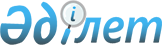 Об утверждении Правил по определению страны происхождения товара, статуса товара Евразийского экономического союза или иностранного товара, выдаче сертификата о происхождении товара и отмене его действия, установлении форм сертификата по определению страны происхождения товараПриказ Министра торговли и интеграции Республики Казахстан от 13 июля 2021 года № 454-НҚ. Зарегистрирован в Министерстве юстиции Республики Казахстан 14 июля 2021 года № 23514.
      Примечание ИЗПИ!
      Порядок введения в действие настоящего приказа см. пункт 5.
      В соответствии с подпунктами 7-2), 7-3) статьи 7 Закона Республики Казахстан "О регулировании торговой деятельности" ПРИКАЗЫВАЮ:
      1. Утвердить прилагаемые:
      1) Правила по определению страны происхождения товара, статуса товара Евразийского экономического союза или иностранного товара, выдаче сертификата о происхождении товара и отмене его действия (далее - Правила) согласно приложению 1 к настоящему приказу;
      2) форму бланка сертификата о происхождении товара формы "Оригинал" согласно приложению 2 к настоящему приказу;
      3) форму бланка сертификата о происхождении товара формы "СТ-KZ" согласно приложению 3 к настоящему приказу.
      2. Признать утратившими силу некоторые приказы по перечню согласно приложению 4 к настоящему приказу.
      3. Комитету технического регулирования и метрологии Министерства торговли и интеграции Республики Казахстан в установленном законодательством порядке обеспечить:
      1) государственную регистрацию настоящего приказа в Министерстве юстиции Республики Казахстан;
      2) размещение настоящего приказа на интернет-ресурсе Министерства торговли и интеграции Республики Казахстан.
      4. Контроль за исполнением настоящего приказа возложить на курирующего вице-министра торговли и интеграции Республики Казахстан.
      5. Настоящий приказ вводится в действие по истечении десяти календарных дней после дня его первого официального опубликования, за исключением пунктов 55, 66, 68 и 76 Правил, которые вводятся в действие с 1 сентября 2021 года.
      "СОГЛАСОВАН"Министерство индустрии иинфраструктурного развитияРеспублики Казахстан
      "СОГЛАСОВАН"Министерство финансовРеспублики Казахстан
      "СОГЛАСОВАН"Министерство национальной экономикиРеспублики Казахстан Правила по определению страны происхождения товара, статуса товара Евразийского экономического союза или иностранного товара, выдаче сертификата о происхождении товара и отмене его действия Глава 1. Общие положения
      1. Настоящие Правила по определению страны происхождения товара, статуса товара Евразийского экономического союза или иностранного товара, выдаче сертификата о происхождении товара и отмене его действия (далее - Правила) разработаны в соответствии с подпунктами 7-2), 7-3) статьи 7 Закона Республики Казахстан "О регулировании торговой деятельности" (далее – Закон) и определяют порядок определения страны происхождения товара, статуса товара Евразийского экономического союза или иностранного товара, выдаче сертификата о происхождении товара и отмены его действия.
      2. Настоящие Правила распространяются на:
      1) уполномоченный орган в области регулирования торговой деятельности (далее – уполномоченный орган);
      2) уполномоченную организацию на выдачу сертификата о происхождении товара;
      3) экспертные организации по определению страны происхождения товара, статуса товара Евразийского экономического союза или иностранного товара;
      4) экспертов-аудиторов по определению страны происхождения товара, статуса товара Евразийского экономического союза или иностранного товара;
      5) физических или юридических лиц, их филиалов и представительств, заинтересованных в получении сертификата о происхождении товара.
      Сноска. Пункт 2 с изменением, внесенным приказом и.о. Министра торговли и интеграции РК от 03.08.2022 № 316-НҚ (вводится в действие по истечении десяти календарных дней после дня его первого официального опубликования).


      3. В настоящих Правилах применяются следующие понятия:
      1) сертификат о происхождении серийной продукции - сертификат о происхождении товара, производимого одним производителем Республики Казахстан (юридическое лицо или индивидуальный предприниматель) в рамках неизменного производственного процесса в течение срока действия сертификата, вывозимого на территории стран государств-членов Евразийского экономического союза (далее – ЕАЭС) в соответствии с требованиями Решения Евразийского межправительственного совета № 2 "О внесении изменения в Решение Евразийского межправительственного совета № 5 и о применении сертификата о происхождении серийной продукции", имеющего 10-значный код в соответствии с единой Товарной номенклатурой внешнеэкономической деятельности ЕАЭС;
      2) Единая товарная номенклатура внешнеэкономической деятельности Евразийского экономического союза (далее – ТН ВЭД) - система описания и кодирования товаров, которая используется для классификации товаров в целях применения мер таможенно-тарифного регулирования, вывозных таможенных пошлин, запретов и ограничений, мер защиты внутреннего рынка, ведения таможенной статистики;
      3) критерии достаточной переработки товара - один из критериев определения страны происхождения товаров, в соответствии с которым товар, если в его производстве участвуют две страны или более, считается происходящим из той страны, на территории которой он был подвергнут последней существенной обработке/переработке, достаточной для придания товару его характерных свойств;
      4) сертификат о происхождении товара – документ, свидетельствующий о стране происхождения товара, статусе товара Евразийского экономического союза или иностранного товара;
      5) страна происхождения товара - страна, в которой товар был полностью произведен или подвергнут достаточной обработке/переработке;
      6) товар - любой, не изъятый из оборота продукт труда, предназначенный для продажи или обмена;
      7) эксперты-аудиторы по определению страны происхождения товара, статуса товара Евразийского экономического союза или иностранного товара (далее – эксперт-аудитор) – физические лица, аттестованные в порядке, определяемом уполномоченным органом согласно подпункту 15-4) статьи 7 Закона;
      8) цена на условиях "франко-завод" - цена товара, подлежащая уплате изготовителю, на предприятии которого производилась последняя переработка, на условиях "франко-завод", за исключением любых внутренних налогов, которые уплачены или будут уплачены при экспорте произведенного товара;
      9) адвалорная доля - процентная доля стоимости используемых материалов или добавленная стоимость, достигающая фиксированной процентной доли в цене "франко-завод" поставляемого товара;
      10) экспорт - вывоз продукции с территории Республики Казахстан.
      Сноска. Пункт 3 с изменением, внесенным приказом и.о. Министра торговли и интеграции РК от 03.08.2022 № 316-НҚ (вводится в действие по истечении десяти календарных дней после дня его первого официального опубликования).

 Глава 2. Порядок по определению страны происхождения товара, статуса товара Евразийского экономического союза или иностранного товара Параграф 1. Порядок определения происхождения товаров, экспортируемых, реэкспортируемых из Республики Казахстан
      4. Для определения страны происхождения товара, экспортируемого, реэкспортируемого из Республики Казахстан устанавливается, что товар:
      1) полностью казахстанского происхождения;
      2) казахстанского происхождения с учетом критерия достаточной переработки товара;
      3) иностранного происхождения.
      5. Товарами, полностью произведенными в Республике Казахстан, считаются:
      1) природные ресурсы (полезные ископаемые и минеральные продукты, водные, земельные ресурсы, ресурсы атмосферного воздуха), добытые из недр Республики Казахстан, на ее территории либо в ее территориальном море (ином водоеме страны) или с ее дна, либо из атмосферного воздуха на территории Республики Казахстан;
      2) продукция растительного происхождения, выращенная или собранная в Республике Казахстан;
      3) живые животные, родившиеся и (или) выращенные в Республике Казахстан;
      4) продукция, полученная в Республике Казахстан от выращенных в ней животных;
      5) продукция, полученная в результате охотничьего и рыболовного промысла в Республике Казахстан;
      6) продукция морского рыболовного промысла и другая продукция морского промысла, полученная судном Республики Казахстан либо арендованным (зафрахтованным) ею;
      7) продукция, полученная на борту перерабатывающего судна Республики Казахстан исключительно из продукции, указанной в подпункте 6) настоящего пункта;
      8) продукция, полученная из морского дна или из морских недр за пределами территориальных вод (моря) Республики Казахстан при условии, что у Республики Казахстан есть исключительные права на разработку этого морского дна или этих морских недр;
      9) отходы и лом (вторичное сырье), полученные в результате производственных или иных операций по переработке, и бывшие в употреблении изделия, собранные в Республике Казахстан и пригодные только для переработки в сырье;
      10) продукция высоких технологий, полученная в открытом космосе на космических судах, принадлежащих Республике Казахстан либо арендованных (зафрахтованных) ею;
      11) товары, изготовленные в Республике Казахстан исключительно из продукции, указанной в подпунктах 1), 2), 3), 4), 5), 6), 7), 8), 9), 10) настоящего пункта;
      12) электрическая, тепловая и иные виды энергии, произведенные на территории Республики Казахстан.
      6. Если в производстве товара участвуют две и более страны, страной происхождения товара считается страна, в которой были осуществлены последние операции по переработке товара, отвечающие критериям достаточной переработки товара.
      7. В отношении товаров, вывозимых с территории Республики Казахстан на территории стран (союзов), с которыми имеются действующие (ратифицированные) международные соглашения/договоры, содержащие правила определения страны происхождения (критерии определения страны происхождения) или имеются правила определения страны происхождения (критерии определения страны происхождения), установленные в одностороннем порядке страной (союзом) ввоза, критерии определения страны происхождения товаров определяются в соответствии с такими международными соглашениями/договорами или правилами определения страны происхождения (критериями определения страны происхождения).
      При отсутствии действующих (ратифицированных) международных соглашений/договоров или правил определения страны происхождения (критериев определения страны происхождения), установленных в одностороннем порядке страной (союзом) ввоза, определение страны происхождения товара осуществляется в соответствии с критериями происхождения, установленными пунктом 8 настоящих Правил.
      При невыполнении условий, действующих (ратифицированных) международных соглашений/договоров или правил определения страны происхождения (критериев определения страны происхождения), установленных в одностороннем порядке страной (союзом) ввоза, по обращению заявителя, являющимся зарегистрированным в соответствии с законодательством Республики Казахстан юридическим лицом, их филиалом и представительством или физическим лицом, зарегистрированным в качестве индивидуального предпринимателя (далее - заявитель), оформляется сертификат о происхождении товара общей формы "Оригинал" в соответствии с пунктом 8 настоящих Правил.
      Сноска. Пункт 7 с изменением, внесенным приказом и.о. Министра торговли и интеграции РК от 03.08.2022 № 316-НҚ (вводится в действие по истечении десяти календарных дней после дня его первого официального опубликования).


      8. Критериями достаточной переработки товара, экспортируемого из Республики Казахстан, для придания ему статуса товара, произведенного в Республики Казахстан, является переработка товара, достаточная для придания товару его характерных свойств, за исключением осуществления операций, указанных в пункте 9 настоящих Правил.
      В случае выполнения критериев достаточной переработки, предусмотренных настоящим пунктом, оформляется сертификат о происхождении товара формы "Оригинал".
      9. Условиями, не отвечающими критериям достаточной переработки товара для придания ему статуса произведенного в Республике Казахстан, являются:
      1) операции по обеспечению сохранности товаров во время их хранения или транспортировки;
      2) операции по подготовке товаров к продаже и транспортировке (дробление партии, формирование отправок, сортировка, переупаковка);
      3) мойка, чистка, удаление пыли, покрытие окисью, маслом и другими веществами;
      4) глажка или прессование текстиля (любые виды волокон и пряжи, тканые материалы из любых видов волокон и пряжи и изделия из них);
      5) операции по покраске или полировке;
      6) шелушение, частичное или полное отбеливание, шлифовка и полировка зерновых и риса;
      7) операции по окрашиванию сахара или формированию кускового сахара;
      8) снятие кожуры, извлечение семян и разделка фруктов, овощей и орехов;
      9) затачивание, простой помол или простая резка;
      10) просеивание через сито или решето, сортировка, классифицирование, отбор, подбор (в том числе составление наборов изделий);
      11) разлив, фасовка в банки, флаконы, мешки, ящики, коробки и другие простые операции по упаковке;
      12) операции по сборке товара из отдельных, не производимых заявителем материалов, узлов и деталей, в том числе монтаж, клепка, запрессовка, склеивание, соединение крепежными изделиями (болтами, гайками, винтами, шурупами и другими метизами), ручная пайка паяльником/паяльной станцией, выполнение которых не требует применения специальных навыков, предназначенных для выполнения таких операций или разборка товаров по частям;
      13) разделение товаров на компоненты, которое не приводит к существенному отличию полученных компонентов от исходного товара;
      14) смешивание товаров (компонентов), которое не приводит к существенному отличию полученной продукции от исходных составляющих;
      15) убой скота, разделка (сортировка) мяса;
      16) комбинация двух или большего числа указанных выше операций.
      Сноска. Пункт 9 с изменением, внесенным приказом и.о. Министра торговли и интеграции РК от 03.08.2022 № 316-НҚ (вводится в действие по истечении десяти календарных дней после дня его первого официального опубликования).


      10. В случае если применяется правило адвалорной доли, расчет адвалорной доли в производстве товара производится:
      1) для импортированных товаров - по таможенной стоимости этих товаров при их ввозе в страну, где осуществляется производство конечной продукции, или в случае если происхождение импортированных товаров неизвестно - по документально подтвержденной цене их первой продажи на территории страны, где осуществляется производство конечной продукции;
      2) для конечной продукции - по цене завода (склада) продавца, не включающей расходы на погрузку, таможенное декларирование и вывоз товара из страны экспорта (цена на условиях "франко-завод").
      11. При определении страны происхождения товары в разобранном или несобранном виде, поставляемые несколькими партиями, если по производственным или транспортным условиям невозможна их отгрузка одной партией, и в случае если партия товаров разбита на несколько партий в результате ошибки или неверной адресации, рассматриваются по желанию декларанта как единый товар.
      Положения настоящего пункта применяются при соблюдении следующих условий:
      1) предварительное уведомление таможенного органа страны ввоза о разбивке разобранного или несобранного товара на несколько партий с указанием причин такой разбивки, приложением подробной спецификации, каждой партии с указанием кодов товаров по ТН ВЭД, стоимости и страны происхождения товаров, входящих в каждую партию, и уведомление о разбивке товара на несколько партий в результате ошибки или неверной адресации - при документальном подтверждении ошибочности разбивки товара;
      2) поставка всех партий товаров из одной страны одним экспортером (поставщиком); ввоз и оформление всех партий товара через одну и ту же таможню;
      3) поставка всех партий товара в срок, не превышающий шести месяцев с даты принятия таможенной декларации.
      12. Для определения страны происхождения товара происхождение используемой для их производства тепловой и электрической энергии, машин, оборудования и инструментов не учитывается.
      Приспособления, принадлежности, запасные части и инструменты, предназначенные для использования с машинами, оборудованием, аппаратами или транспортными средствами, считаются происходящими из той же страны, что и машины, оборудование, аппараты или транспортные средства, если данные приспособления, принадлежности, запасные части и инструменты ввозятся и продаются в комплекте с вышеуказанными машинами, оборудованием, аппаратами или транспортными средствами и в количестве, обычно поставляемом с данными устройствами. Параграф 2. Порядок определения страны происхождения товара для внутреннего обращения
      13. Для определения страны происхождения товара для внутреннего обращения устанавливается, что товар:
      1) полностью казахстанского происхождения;
      2) казахстанского происхождения с учетом критерия достаточной переработки товара.
      14. Определение товаров, считающихся полностью произведенными в Республике Казахстан, производится в соответствии с пунктом 5 настоящих Правил.
      15. Критериями достаточной переработки товара казахстанского происхождения для внутреннего обращения являются:
      1) изменение кода товара по ТН ВЭД на уровне любого из первых четырех знаков, произошедшее в результате переработки товара;
      2) выполнение условий, производственных и технологических операций, необходимых для придания товару статуса происхождения при использовании в производстве товара третьих стран, согласно Перечню условий, производственных и технологических операций, необходимых для придания товару статуса происхождения при использовании в производстве товара третьих стран, указанного в приложении 2 к настоящим Правилам;
      3) изменение стоимости товара, когда процентное содержание стоимости используемых местных материалов и (или) затрат производителя товаров на переработку товара, осуществляемых на территории Республики Казахстан, в цене стоимости готовой продукции на условиях цены "франко-завод" (далее - доля внутристрановой ценности в товаре) в цене товара составляет не менее 50 процентов от стоимости готового товара на условиях цены "франко-завод", с учетом требований пункта 18 настоящих Правил.
      Сноска. Пункт 3 с изменением, внесенным приказом и.о. Министра торговли и интеграции РК от 03.08.2022 № 316-НҚ (вводится в действие по истечении десяти календарных дней после дня его первого официального опубликования).


      16. Основным критерием достаточной переработки товара является изменение кода товара по ТН ВЭД на уровне любого из первых четырех знаков, произошедшее в результате переработки товара.
      Критерий изменения кода товара по ТН ВЭД на уровне любого из первых четырех знаков, произошедшего в результате переработки товара, не применяется для товаров, включенных в перечень условий, производственных и технологических операций, необходимых для придания товару статуса происхождения при использовании в производстве товара третьих стран, согласно приложению 2 к настоящим Правилам, который в качестве одного из условий включает правило адвалорной доли как самостоятельно, так и в сочетании с другими критериями достаточной переработки товара.
      17. Для товара, не включенного в перечень условий, производственных и технологических операций, необходимых для придания товару статуса происхождения при использовании в производстве товара третьих стран, и в случае, когда при переработке продукции не достигается выполнение основного критерия достаточной переработки, указанного в подпункте 1) пункта 15 настоящих Правил, применяется критерий достаточной переработки подпункта 3) пункта 15 настоящих Правил, за исключением товара, вывозимого со свободных складов и специальных экономических зон на остальную территорию Республики Казахстан.
      18. Условия, не отвечающие критериям достаточной переработки товара, установлены в пункте 9 настоящих Правил.
      19. В случае, если применяется правило адвалорной доли, расчет адвалорной доли в производстве товара производится в соответствии с пунктами 10, 21 настоящих Правил.
      Расчет адвалорной доли в производстве товара производится по формуле согласно приложению 3 к настоящим Правилам.
      Сноска. Пункт 19 - в редакции приказа и.о. Министра торговли и интеграции РК от 03.08.2022 № 316-НҚ (вводится в действие по истечении десяти календарных дней после дня его первого официального опубликования).


      20. Определение страны происхождения товаров, поставляемых в разобранном или несобранном виде, производится в соответствии с пунктом 11 настоящих Правил.
      21. Особенности определения страны происхождения товара для внутреннего обращения и расчета доли внутристрановой ценности в товаре предусматриваются с учетом требований пункта 12 настоящих Правил.
      При расчете адвалорной доли и доли внутристрановой ценности в товаре, тепловая и электрическая энергии учитываются в стоимости готовой продукции по цене "франко-завод".
      На товар полностью казахстанского происхождения доля внутристрановой ценности в товаре составляет сто процентов. Расчет доли внутристрановой ценности в товаре упаковки, неотделимой от данного товара, не производится.
      Если в силу пятого основного правила интерпретации ТН ВЭД, утвержденного Решением Совета Евразийской экономической комиссии от 14 сентября 2021 года № 80 "Об утверждении единой Товарной номенклатуры внешнеэкономической деятельности Евразийского экономического союза и Единого таможенного тарифа Евразийского экономического союза, а также об изменении и признании утратившими силу некоторых решений Совета Евразийской экономической комиссии" (далее – правила классификации товаров по ТН ВЭД) упаковка классифицируется совместно с находящимися в ней продуктами, то упаковка рассматривается как составная часть товара при определении происхождения данного товара и учитывается при расчете доли внутристрановой ценности в товаре.
      Объектом применения критерия достаточной переработки является товар, определяемый в качестве самостоятельного объекта классификации в соответствии с правилами классификации товаров по ТН ВЭД.
      При определении происхождения комплекта товаров объектом применения критерия достаточной переработки рассматривается каждый отдельный элемент, входящий в состав комплекта.
      Товар, состоящий из группы элементов или собранный из ряда частей и классифицируемый в соответствии с положениями ТН ВЭД как единый товар, в целом рассматривается как объект применения критерия достаточной переработки.
      Если партия товаров состоит из идентичных продуктов, классифицируемых в одной и той же товарной позиции ТН ВЭД, то каждый продукт рассматривается отдельно для целей применения критерия достаточной переработки.
      Товар, состоящий из группы элементов или собранный из ряда частей и классифицируемый в соответствии с правилами классификации товаров по ТН ВЭД как единый товар, рассматривается как соответствующий критериям достаточной переработки, если все его составляющие соответствуют критериям достаточной переработки.
      Если часть составляющих данного товара соответствуют, а часть не соответствуют критериям достаточной переработки, то данный товар будет считаться соответствующим критериям достаточной переработки в случае, если стоимость составляющих, не удовлетворяющих критериям достаточной переработки, не превышает 15 % цены "франко-завода" конечного продукта.
      Сноска. Пункт 21 - в редакции приказа и.о. Министра торговли и интеграции РК от 03.08.2022 № 316-НҚ (вводится в действие по истечении десяти календарных дней после дня его первого официального опубликования).

 Параграф 3. Порядок проведения экспертизы происхождения товара для внутреннего обращения
      22. Экспертиза по определению страны происхождения товара для внутреннего обращения проводится на договорной основе на основании заявки на проведение экспертизы происхождения товара для внутреннего обращения по форме согласно приложению 4 к настоящим Правилам и представленных заявителем документов согласно перечню, указанному в пункте 25 настоящих Правил.
      23. Экспертиза происхождения товара осуществляется экспертом-аудитором в срок не более пяти рабочих дней с момента представления и регистрации заявки с полным пакетом документов, согласно перечню, указанному в пункте 25 настоящих Правил, при условии соблюдения требований пункта 24 настоящих Правил.
      24. Экспертиза происхождения товара включает:
      1) экспертизу документов, подтверждающих происхождение товара, предоставленных согласно пункту 25 настоящих Правил;
      2) проверку соответствия списка работников декларациям по индивидуальному подоходному налогу и социальному налогу за предыдущий квартал (форма 200.00 и приложений к ней (формы с 200.01 по 200.05)), или упрощенным декларациям для субъектов малого предпринимательства за предыдущее полугодие (форма 910.00), или декларациям для плательщиков единого земельного налога (форма 920.00).
      В случае расхождения сведений заявителем предоставляются трудовые договоры, оформленные в соответствии с главой 4 Трудового Кодекса Республики Казахстан и фактически подтверждающие список работников.
      В случае осуществления с момента государственной регистрации деятельности менее шести месяцев заявителем, осуществляющим деятельность в упрощенном порядке, для фактического подтверждения списка работников предоставляются документы об оплате одного из обязательных платежей с доходов физических лиц за последние три месяца в соответствии с главой 38 Кодекса Республики Казахстан "О налогах и других обязательных платежах в бюджет".
      Требования настоящего подпункта не распространяются на субъекты крупного предпринимательства;
      3) идентификацию товара по внешним признакам, маркировке (наименование, тип, упаковка, класс, предприятие-изготовитель), осуществление фотосъемки товара и места его производства с выездом на место нахождения производства;
      4) экспертизу технологического процесса при производстве товара с целью установления критерия достаточной переработки товара в соответствии с требованием пункта 15 настоящих Правил;
      5) расчет доли внутристрановой ценности в товаре по формуле согласно приложению 5 к настоящим Правилам;
      6) проверку соответствия заявленного товара по ТН ВЭД и НК РК 04 "Классификатор продукции по видам экономической деятельности" (далее - КП ВЭД).
      Сноска. Пункт 24 с изменениями, внесенными приказом и.о. Министра торговли и интеграции РК от 03.08.2022 № 316-НҚ (вводится в действие по истечении десяти календарных дней после дня его первого официального опубликования).


      25. Для проведения экспертизы происхождения товара совместно с заявкой на проведение экспертизы происхождения товара для внутреннего обращения предъявляются следующие документы:
      1) документы, подтверждающие юридический статус заявителя (для юридических лиц - справка (свидетельство) о государственной регистрации (перерегистрации) юридического лица, справка об учетной регистрации филиала или представительства юридического лица, положение о филиале или представительстве юридического лица, для индивидуальных предпринимателей - регистрационный документ индивидуального предпринимателя) предоставляются 1 (один) раз в год;
      2) документы, подтверждающие приобретение товара (в случае, если заявитель не является производителем заявленного товара) - договор с производителем товара или на приобретение товара, накладные, счета-фактуры;
      3) разрешение или уведомление в соответствии с приложениями 1, 2 и 3 Закона Республики Казахстан "О разрешениях и уведомлениях";
      4) документы в соответствии с подпунктами 2), 3), 4), 5), 6), 7), 8), 9), 10), 11), 12), 13), 14), 14), 16), 17), 18), 19), 20), 21) и 22) пункта 1-2 перечня документов, подтверждающих происхождение товара, утвержденного приказом Заместителя Премьер-Министра Республики Казахстан – Министра индустрии и новых технологий Республики Казахстан от 8 июля 2014 года № 257 (зарегистрирован в Реестре государственной регистрации нормативных правовых актов под № 9665) (далее - Перечень), подтверждающие, что товар полностью произведен в Республике Казахстан (в случае, если товар полностью произведен в Республике Казахстан), за исключением разрешительных документов на экспорт;
      5) документы для определения критерия достаточной переработки товара:
      договоры на поставку сырья, и (или) счета-фактуры, и (или) накладные для подтверждения стоимости сырья и (или) компонентов, используемых в производстве товара (не предоставляются для товаров, полностью произведенных в Республике Казахстан, за исключением товаров, указанных в подпункте 11) пункта 5 настоящих Правил);
      документация с описанием технологических операций;
      перечень оборудования для производства заявленного товара (для товаров, полностью произведенных в Республике Казахстан, за исключением товаров, указанных в подпункте 11) пункта 5 настоящих Правил, предоставляются в случае если предусмотрено технологическими операциями);
      документы на производственное помещение (для товаров, полностью произведенных в Республике Казахстан, за исключением товаров, указанных в подпункте 11) пункта 5 настоящих Правил, предоставляются в случае если предусмотрено технологическими операциями);
      список работников с указанием должностей и (или) профессий;
      перечень нормативных технических документов, в соответствии с которыми произведен товар (не предоставляется для товаров, полностью произведенных в Республике Казахстан, за исключением товаров, указанных в подпункте 11) пункта 5 настоящих Правил);
      расчет стоимости готовой продукции на условиях цены "франко-завод" с учетом стоимости используемого сырья или компонента иностранного происхождения (не предоставляется для товаров, полностью произведенных в Республике Казахстан, за исключением указанных в подпункте 11) пункта 5 настоящих Правил);
      6) сертификат о происхождении товара для внутреннего обращения (далее - сертификат о происхождении товара формы "СТ-KZ") и (или) документы, указанные в подпунктах 2), 3) 4), 5), 6), 7), 8), 9), 10), 11), 12), 13), 14), 15), 16), 17), 18), 19), 20), 21) и 22) пункта 1-2 Перечня, подтверждающие казахстанское происхождение сырья, материалов и (или) компонентов, за исключением разрешительных документов на экспорт.
      При отсутствии вышеуказанных документов сырье, материалы и (или) компоненты считаются иностранного происхождения.
      7) складская справка о наличии и количестве товара на складе с указанием адреса склада или справка о планируемом годовом объеме выпуска товара серийного производства;
      8) доверенность на представление интересов заявителя (в случае если заявление подается не руководителем);
      9) для продукции растениеводства: справка-подтверждение местного исполнительного органа соответствующей административно-территориальной единицы Республики Казахстан о выращивании заявленной продукции на указанной территории;
      10) декларация по индивидуальному подоходному налогу и социальному налогу за предыдущий квартал (форма 200.00 и приложений к ней (формы с 200.01 по 200.05)), или упрощенная декларация для субъектов малого предпринимательства за предыдущее полугодие (форма 910.00), или декларация для плательщиков единого земельного налога (форма 920.00), трудовые договора (в случае, предусмотренном абзацем вторым подпункта 2) пункта 24 настоящих Правил), документы об оплате одного из обязательных платежей с доходов физических лиц за последние три месяца (в случае, предусмотренном абзацем третьим подпункта 2) пункта 24 настоящих Правил).
      Требования настоящего подпункта не распространяются для субъектов крупного предпринимательства, которые предоставляют справку о категории субъекта предпринимательства.
      Для целей настоящих Правил в момент осмотра производства товара при выезде на место его нахождения к ознакомлению предъявляется конструкторская документация, или техническая документация (для медицинских изделий), или рецептура, или состав (для производства и (или) изготовления пищевой или химической продукции). Требование настоящего абзаца не распространяется на документацию, составляющую государственные секреты или относящуюся к охраняемой, в соответствии с главой 4 Закона Республики Казахстан "О государственных секретах" и информации ограниченного доступа, в соответствии со статьей 5 Закона Республики Казахстан "О доступе к информации", а также на товары полностью казахстанского происхождения, указанные в подпунктах 1), 2), 3), 4), 5), 6), 7), 8), 9), 10), 12) пункта 5 настоящих Правил.
      Сноска. Пункт 25 - в редакции приказа Заместителя Премьер-Министра - Министра торговли и интеграции РК от 05.06.2023 № 200-НҚ (вводится в действие по истечении десяти календарных дней после дня его первого официального опубликования).


      26. При проведении экспертизы происхождения товара, выпуск которого повторяется отдельными партиями в течение продолжительного времени (далее - товар серийного производства), накладные и счета-фактуры на используемые в производстве сырье и (или) компоненты на заявленный годовой объем выпуска товара, складская справка и фотосъемка товара не требуется.
      Сноска. Пункт 26 - в редакции приказа и.о. Министра торговли и интеграции РК от 03.08.2022 № 316-НҚ (вводится в действие по истечении десяти календарных дней после дня его первого официального опубликования).


      27. При проведении дополнительных исследований и невозможности идентификации товара по внешним признакам, эксперт-аудитор запрашивает:
      1) документы, позволяющие идентифицировать используемые при производстве сырье, материалы, комплектующие изделия и (или) документы, удостоверяющие их происхождение;
      2) протоколы испытаний, выданные аккредитованными испытательными лабораториями (центрами), если невозможна идентификация товара без лабораторных испытаний (измерений).
      В случае непредставления запрошенных документов, эксперт-аудитор возвращает документы заявителю, а экспертиза определения страны происхождения товара согласно условиям договора завершается.
      28. По результатам экспертизы юридическое лицо, имеющее в штате эксперта-аудитора по определению страны происхождения товара, статуса товара Евразийского экономического союза или иностранного товара, осуществляющее работы по проведению экспертизы происхождения товара, статуса товара Евразийского экономического союза или иностранного товара (далее-экспертная организация) удостоверяет и выдает акт экспертизы о происхождении товара для внутреннего обращения по форме, согласно приложению 6 к настоящим Правилам, о том, что товар является:
      1) полностью казахстанского происхождения;
      2) казахстанского происхождения с учетом критерия достаточной переработки товара;
      3) иностранного происхождения.
      В случае представления неполного пакета документов, эксперт-аудитор возвращает документы заявителю на доработку. В таком случае, срок проведения экспертизы происхождения товара продлевается до представления соответствующих документов.
      Датой подачи заявки с доработанными документами считается дата фактического направления доработанного пакета документов и заявки к ним.
      В случае отказа заявителя в представлении документов и сведений, предусмотренных главой 2 настоящих Правил, экспертиза определения страны происхождения товара, согласно условиям договора, завершается.
      Срок действия акта экспертизы о происхождении товара для внутреннего обращения на партию товара составляет двенадцать месяцев.
      29. При проведении экспертизы происхождения товара серийного производства для заявителей, осуществляющих серийное производство товара в пределах идентичной товарной позиции ТН ВЭД более одного года, срок действия акта экспертизы о происхождении товара серийного производства составляет двенадцать месяцев.
      Для подтверждения осуществления серийного производства товара более одного года заявитель, ранее получавший сертификат о происхождении товара формы "СТ-KZ" серийного производства на двенадцать месяцев, дополнительно к документам, указанным в пункте 25 настоящих Правил, представляет сведения о ранее полученных им сертификатах о происхождении товара формы "СТ-KZ" и документы, доказывающие факты приобретения не менее одного закупа сырья, материалов и (или) компонентов (накладные и (или) счета-фактуры), использованные в период действия сертификатов о происхождении товара формы "СТ-KZ" серийного производства. Документы, доказывающие факты приобретения не менее одного закупа сырья, материалов и (или) компонентов (накладные и (или) счета-фактуры), не предоставляются на товары полностью казахстанского происхождения, указанные в подпунктах 1), 2), 3), 4), 5), 6), 7), 8), 9), 10), 12) пункта 5 настоящих Правил.
      Заявитель, впервые обратившийся за получением акта экспертизы о происхождении товара серийного производства на срок действия двенадцать месяцев, предоставляет сведения о ранее полученных им сертификатах о происхождении товара формы "СТ-KZ" на партию товара в пределах идентичной товарной позиции ТН ВЭД более одного года, за исключением производителей лекарственных средств и медицинских изделий, которые предоставляют регистрационное удостоверение, и лифтов, эскалаторов, траволаторов, подъемников для маломобильных групп населения.
      Для заявителей, осуществляющих серийное производство товара в пределах идентичной товарной позиции ТН ВЭД более трех лет, срок действия акта экспертизы о происхождении товара серийного производства составляет тридцать шесть месяцев.
      Для подтверждения осуществления серийного производства товара более трех лет заявитель дополнительно к документам, указанным в пункте 25 настоящих Правил, предоставляет сведения о ежегодном получении им сертификатов о происхождении товара формы "СТ-KZ" серийного производства в течение последних трех лет или сертификата о происхождении товара формы "СТ-KZ" серийного производства, выданного на тридцать шесть месяцев, документы, доказывающие факты приобретения не менее одного закупа сырья, материалов и (или) компонентов (накладные и (или) счета-фактуры), использованные в период действия сертификатов о происхождении товара формы "СТ-KZ" серийного производства, за исключением производителей лекарственных средств и медицинских изделий, которые предоставляют сертификат о происхождении товара формы "СТ-KZ" серийного производства, выданный ранее. Документы, доказывающие факты приобретения не менее одного закупа сырья, материалов и (или) компонентов (накладные и (или) счета-фактуры), не предоставляются на товары полностью казахстанского происхождения указанные в подпунктах 1), 2), 3), 4), 5), 6), 7), 8), 9), 10), 12) пункта 5 настоящих Правил.
      Акт экспертизы о происхождении товара серийного производства на тридцать шесть месяцев заявителю, ранее не получавшему сертификат о происхождении товара формы "СТ-KZ" серийного производства, не выдается.
      Сведения по сертификатам о происхождении товара формы "СТ-KZ", которые отменены, при выдаче акта экспертизы о происхождении товара серийного производства не рассматриваются.
      В случаях изменений технологии производства товара, страны-поставщика сырья (материалов), стоимости сырья и компонентов, влияющих на страну происхождения заявленного товара, заявитель в течение десяти рабочих дней информирует экспертную организацию о данных изменениях с целью получения нового акта экспертизы о происхождении товара и сертификата о происхождении товара формы "СТ-KZ".
      Сноска. Пункт 29 - в редакции приказа и.о. Министра торговли и интеграции РК от 03.08.2022 № 316-НҚ (вводится в действие по истечении десяти календарных дней после дня его первого официального опубликования).


      30. Эксперт-аудитор, получивший квалификационный аттестат в соответствии с разрешительными требованиями к экспертам-аудиторам по определению страны происхождения товара, статуса товара Евразийского экономического союза или иностранного товара, утверждаемыми уполномоченным органом в соответствии с подпунктом 15-4) статьи 7 Закона, проводит экспертизу и подписывает акт экспертизы о происхождении товара для внутреннего обращения.
      Реестр экспертов-аудиторов и перечень экспертных организаций размещаются на интернет-ресурсе уполномоченного органа.
      Выбор экспертной организации для получения акта экспертизы о происхождении товара для внутреннего обращения осуществляется заявителем самостоятельно.
      31. При установлении происхождения товара, произведенного из товаров (сырья, материалов, продукции) полностью казахстанского происхождения, в акте экспертизы о происхождении товара отражаются:
      1) технологический процесс изготовления данного товара (нормативный документ, технологические инструкции);
      2) поставщики сырья, материалов и компонентов, использованных при производстве товара;
      3) счета-фактуры и (или) накладные на поставку сырья, материалов и компонентов. Параграф 4. Порядок определения статуса товара Евразийского экономического союза или иностранного товара
      32. Порядок определения статуса товара Евразийского экономического союза или иностранного товара устанавливается в соответствии с Договором о Таможенном кодексе Евразийского экономического союза от 11 апреля 2017 года, ратифицированным Законом Республики Казахстан от 13 декабря 2017 года, и решениями Евразийской экономической комиссии. Глава 3. Порядок выдачи сертификата о происхождении товара Параграф 1. Порядок выдачи сертификата о происхождении товара на товары, экспортируемые, реэкспортируемые из Республики Казахстан
      33. Выдача сертификата о происхождении товара, экспортируемого, реэкспортируемого из Республики Казахстан, осуществляется не позднее 1 (одного) рабочего дня, следующего за днем регистрации, за исключением случая, предусмотренного частью третьей пункта 35 настоящих Правил, когда выдача осуществляется не позднее 3 (трех) рабочих дней, следующих за днем регистрации, на основании заявки согласно приложению 1 настоящих Правил и предоставления полного пакета документов, подтверждающих происхождение товара согласно Перечню.
      34. Сертификат о происхождении товара выдается по формам, предусмотренным международными договорами, вступившими в силу для Республики Казахстан.
      Сертификат о происхождении товара формы "Оригинал" выдается по форме, согласно приложению 2 к настоящему приказу.
      Сертификат о происхождении серийной продукции заполняется в соответствии с требованиями приложения № 2 Решения Евразийского межправительственного совета № 2 "О внесении изменения в Решение Евразийского межправительственного совета № 5 и о применении сертификата о происхождении серийной продукции" (далее - Решение ЕМПС) и выдается в отношении товаров, установленных приложением № 1 к Решению ЕМПС.
      35. Сертификат о происхождении товара выдается заявителю, на основании:
      1) заявки на получение сертификата о происхождении товара, экспортируемого, реэкспортируемого из Республики Казахстан в электронной форме согласно приложению 1 к настоящим Правилам посредством электронной системы сертификации, посредством которой осуществляется прием заявок и электронных копий документов, оформление акта экспертизы о происхождении товара для внутреннего обращения, сертификата о происхождении товара и отмена его действия (далее - информационная система уполномоченной организации);
      2) электронных копий документов, согласно Перечню, удостоверенных электронной цифровой подписью;
      3) доверенности на представление интересов заявителя (в случае если заявление подается не руководителем).
      Лицо, состоящее в штате уполномоченной организации, наделенное правом оформления, удостоверения и выдачи сертификата о происхождении товара (далее - уполномоченное лицо) проводит анализ документов и проверку сведений в них и составляет заключение в произвольной форме об оформлении сертификата о происхождении товара либо об отказе в оформлении сертификата о происхождении товара.
      В случае, если на момент подачи заявки на получение сертификата о происхождении серийной продукции у заявителя отсутствует сертификат о происхождении товара формы "СТ-1" или "СТ-KZ" в отношении запрашиваемого товара, выданного за последние 2 (два) года, уполномоченное лицо осуществляет выезд на место нахождения производства заявляемого товара для проверки места производства серийной продукции.
      Сноска. Пункт 35 - в редакции приказа и.о. Министра торговли и интеграции РК от 03.08.2022 № 316-НҚ (вводится в действие по истечении десяти календарных дней после дня его первого официального опубликования).


      36. При вывозе товара с территории Республики Казахстан сертификат о происхождении товара оформляется на каждую одновременно отправляемую партию товара, которая осуществляется одним или несколькими транспортными средствами одному и тому же грузополучателю от одного и того же грузоотправителя, за исключением случаев, предусмотренных частью второй настоящего пункта.
      Сертификат о происхождении серийной продукции выдается на неограниченное количество партий серийной продукции, перемещаемых в период действия сертификата. Производитель, которому выдан сертификат о происхождении серийной продукции, самостоятельно заверяет копии этого сертификата для сопровождения каждой партии продукции.
      37. При многократных поставках товара в рамках одного контракта допускается выдавать сертификаты о происхождении товара на каждую одновременно отправляемую партию товара под копию заключения уполномоченного лица, оригинал которого был оформлен на всю контрактную партию товара или на товары серийного производства и предъявлен экспортером при первой отгрузке.
      В заявке на получение сертификата о происхождении товара заявитель собственноручно подтверждает, что отправляемая партия товара не подверглась изменениям в технологии производства и компонентах, и страны-поставщика материалов данного товара.
      38. Срок действия сертификата о происхождении товара определен международными договорами, вступившими в силу для Республики Казахстан.
      Срок действия сертификата формы "Оригинал" составляет 12 (двенадцать) месяцев со дня его выдачи.
      Срок действия сертификата о происхождении серийной продукции составляет 6 (шесть) месяцев со дня его выдачи при условии соблюдения неизменности производственного процесса.
      39. Сертификат о происхождении товара считается недействительным, если в нем имеются подчистки, помарки, исправления, отсутствуют необходимые подписи и (или) печати.
      Сноска. Пункт 39 - в редакции приказа и.о. Министра торговли и интеграции РК от 03.08.2022 № 316-НҚ (вводится в действие по истечении десяти календарных дней после дня его первого официального опубликования).

      40. Исключен приказом и.о. Министра торговли и интеграции РК от 03.08.2022 № 316-НҚ (вводится в действие по истечении десяти календарных дней после дня его первого официального опубликования).

      41. Исключен приказом и.о. Министра торговли и интеграции РК от 03.08.2022 № 316-НҚ (вводится в действие по истечении десяти календарных дней после дня его первого официального опубликования).


      42. Копии сертификатов о происхождении товара и документы, на основании которых они были выданы, хранятся в Национальной палате предпринимателей Республики Казахстан, осуществляющей оформление, удостоверение, выдачу сертификата о происхождении товара и отмену его действия (далее - уполномоченная организация) не менее трех лет со дня выдачи сертификата о происхождении товара.
      43. При вывозе товаров, ввезенных из-за границы, без их переработки (далее - реэкспорт) в рамках государств-участников Соглашения о создании зоны свободной торговли от 15 апреля 1994 года или Соглашения о Правилах определения страны происхождения товаров в Содружестве Независимых Государств от 20 ноября 2009 года (далее - Соглашения от 1994 года или 2009 года) выдается заменный сертификат при наличии копии сертификата формы "СТ-1" страны происхождения товара.
      При реэкспорте товаров в рамках государств-участников Соглашения от 1994 года или 2009 года, изготовленных на их территориях и завезенных на таможенные территории государств-участников Соглашения от 1994 года или 2009 года, которые не были подвергнуты обработке/переработке, за исключением операций по обеспечению сохранности товара и его упаковки, и подготовке к продаже и транспортировке, выдается сертификат о происхождении товара формы "СТ-1".
      При этом в соответствующей графе сертификата указывается: "Сертификат выдан на основании сертификата формы "СТ-1".
      Сертификат выдается при условии представления подтверждающих документов об изготовителе товара (наименование с указанием республики Союза Советских Социалистических Республик и почтового адреса) и года изготовления товара.
      44. Уполномоченная организация обеспечивает формирование реестра выданных сертификатов о происхождении серийной продукции по форме, установленный Решением ЕМПС (далее – Реестр), и обеспечивает его размещение и ежедневную актуализацию на своем официальном интернет-ресурсе.
      45. В случае изменения производственного процесса соответствующей серийной продукции, при котором не соблюдаются критерии достаточной переработки товара, до завершения срока действия сертификата о происхождении серийной продукции, производитель сообщает об изменениях и их причинах в уполномоченную организацию в течение 5 (пяти) рабочих дней с приложением соответствующих документов. Не допускается использование выданного ранее сертификата о происхождении серийной продукции в отношении партий товара, произведенного по измененному производственному процессу. Уполномоченное лицо проводит анализ представленных документов в течение 3 (трех) рабочих дней со дня их получения.
      В случае подтверждения того, что в силу произошедших изменений производственного процесса критерии достаточной переработки товара не соблюдаются, уполномоченная организация принимает решение о приостановлении действия сертификата до момента восстановления неизменности производственного процесса с последующим уведомлением производителя о принятом решении в течение 2 (двух) рабочих дней, следующих за днем принятия решения, и вносит информацию о принятом решении в Реестр.
      В случае восстановления неизменности производственного процесса производитель информирует уполномоченную организацию с приложением документов, подтверждающих восстановление неизменности производственного процесса для восстановления действия сертификата о происхождении серийной продукции. Уполномоченное лицо проводит анализ представленных документов в течение 3 (трех) рабочих дней со дня их получения.
      В случае подтверждения восстановления производственного процесса, уполномоченная организация принимает решение о восстановлении действия сертификата о происхождении серийной продукции с последующим уведомлением производителя о принятом решении в течение 2 (двух) рабочих дней, следующих за днем принятия решения и вносит информацию о принятом решении в Реестр.
      Сноска. Пункт 45 с изменением, внесенным приказом и.о. Министра торговли и интеграции РК от 03.08.2022 № 316-НҚ (вводится в действие по истечении десяти календарных дней после дня его первого официального опубликования).


      46. При реэкспорте товаров в рамках государств - участников международного соглашения/договора выдаются заменные сертификаты при соблюдении условий, предусмотренных международным соглашением/договором.
      При невыполнении условий, предусмотренных международным соглашением/договором или в случае отсутствия международного соглашения/договора, по обращению заявителя выдаются заменные сертификаты о происхождении товара общей формы "Оригинал".
      При выдаче заменных сертификатов не допускается изменение первоначальной страны происхождения данного товара.
      При выдаче заменных сертификатов о происхождении товаров в уполномоченную организацию представляются документы, подтверждающие происхождение товара по Перечню.
      Сноска. Пункт 46 - в редакции приказа и.о. Министра торговли и интеграции РК от 03.08.2022 № 316-НҚ (вводится в действие по истечении десяти календарных дней после дня его первого официального опубликования).

      47. Исключен приказом и.о. Министра торговли и интеграции РК от 03.08.2022 № 316-НҚ (вводится в действие по истечении десяти календарных дней после дня его первого официального опубликования).


      48. Уполномоченная организация выдает сертификат о происхождении товара впоследствии, то есть (ретроспективно), в случае, если сертификат о происхождении товара не был выдан, когда данный товар экспортировался или реализовывался со свободного склада или специальных экономических зон на остальную территорию Республики Казахстан, и только после проверки того, что сведения, содержащиеся в соответствующем заявлении заявителя, совпадают со сведениями, содержащимися в документах, предусмотренных пунктами 25 или 35 настоящих Правил, и подтверждения фактической отгрузки товара в соответствии с пунктом 6 Перечня.
      В случаях, предусмотренных Правилами возмещения части затрат субъектов промышленно-инновационной деятельности по продвижению отечественных товаров и услуг обрабатывающей промышленности, а также информационно-коммуникационных услуг на внешние рынки в рамках принятых международных обязательств, перечня отечественных товаров и услуг обрабатывающей промышленности, а также информационно-коммуникационных услуг, по которым частично возмещаются затраты по их продвижению на внешние рынки, утвержденными приказом и.о. Министра торговли и интеграции Республики Казахстан от 1 августа 2022 года № 314-НҚ (Зарегистрирован в Министерстве юстиции Республики Казахстан 2 августа 2022 года № 28994), допускается выдача одного сертификата о происхождении товара формы "Оригинал" ретроспективно на товары, отправленные отдельными партиями в рамках одного контракта. При этом в графе 4 "Для служебных отметок" вносится отметка "Сертификат выдан для применения на территории Республики Казахстан.
      Сноска. Пункт 48 - в редакции приказа Заместителя Премьер-Министра - Министра торговли и интеграции РК от 05.06.2023 № 200-НҚ (вводится в действие по истечении десяти календарных дней после дня его первого официального опубликования).


      49. Уполномоченная организация отказывает заявителю в выдаче сертификата о происхождении товара на товары экспортируемые, реэкспортируемые из Республики Казахстан с обоснованием причин отказа в случаях:
      1) непредставления документов согласно Перечню;
      2) несоответствия требованиям настоящих Правил и (или) действующих (ратифицированных) международных соглашений/договоров;
      3) установления недостоверности документов, представленных заявителем для получения сертификата о происхождении товара на товары экспортируемые, реэкспортируемые из Республики Казахстан, и (или) данных (сведений), содержащихся в них.
      Сноска. Пункт 49 - в редакции приказа и.о. Министра торговли и интеграции РК от 03.08.2022 № 316-НҚ (вводится в действие по истечении десяти календарных дней после дня его первого официального опубликования).

 Параграф 2. Порядок выдачи сертификата о происхождении товара для внутреннего обращения
      50. Перед оформлением сертификата о происхождении товара формы "CT-KZ" уполномоченное лицо составляет в произвольной форме заключение об оформлении либо обоснование отказа в оформлении сертификата о происхождении товара. Для этого проводится анализ представленных заявителем документов, указанных в пунктах 25 и 29 настоящих Правил, и анализ акта экспертизы о происхождении товара для внутреннего обращения на предмет соблюдения требований настоящих Правил, а также на предмет определения страны происхождения товара.
      Срок выдачи сертификата о происхождении товара формы "СТ-KZ" или письменного мотивированного решения об отказе в его выдаче составляет не более 3 (трех) рабочих дней, следующих за днем регистрации заявки в уполномоченной организации. Мотивированное решение об отказе в выдаче сертификата о происхождении товара выдается в электронной форме посредством информационной системы уполномоченной организации.
      В случае осуществления выезда на место нахождения производства заявляемого товара срок выдачи сертификата о происхождении товара формы "СТ-KZ" или письменного мотивированного решения об отказе в его выдаче составляет не более 4 (четырех) рабочих дней, следующих за днем регистрации заявки в уполномоченной организации.
      Уполномоченное лицо для идентификации товара по внешним признакам, маркировке (наименование, тип, упаковка, класс, предприятие-изготовитель) и для проверки производственной базы, технологического оборудования осуществляет выезд на место нахождения производства заявляемого товара в следующих случаях:
      1) подачи заявки на товарные подсубпозиции ТН ВЭД, выпуск которых осуществляется впервые;
      2) изменения места нахождения производства заявляемого товара;
      3) изменения перечня основного оборудования;
      4) при изменении технологических операций.
      При выезде на место нахождения производства заявляемого товара, к ознакомлению уполномоченного лица предъявляется конструкторская документация, или техническая документация (для медицинских изделий), или рецептура, или состав (для производства и (или) изготовления пищевой или химической продукции). Требование настоящего абзаца не распространяется на документацию, составляющую государственные секреты или относящуюся к охраняемой, в соответствии с главой 4 Закона Республики Казахстан "О государственных секретах" и информации ограниченного доступа, в соответствии со статьей 5 Закона Республики Казахстан "О доступе к информации", а также на товары полностью казахстанского происхождения, указанные в подпунктах 1), 2), 3), 4), 5), 6), 7), 8), 9), 10), 12) пункта 5 настоящих Правил.
      Сертификат о происхождении товара формы "CT-KZ" оформляется, удостоверяется и выдается уполномоченной организацией на товары:
      1) подвергнутые достаточной переработке в соответствии с критериями достаточной переработки товара и вывозимые с территории специальных экономических зон и свободных складов на остальную часть территории Республики Казахстан;
      2) произведенные или подвергнутые достаточной переработке в соответствии с критериями достаточной переработки товара на территории Республики Казахстан и реализуемые на территории Республики Казахстан.
      Сертификат о происхождении товара формы "CT-KZ" выдается по форме, согласно приложению 3 к настоящему приказу.
      Сноска. Пункт 50 - в редакции приказа и.о. Министра торговли и интеграции РК от 03.08.2022 № 316-НҚ (вводится в действие по истечении десяти календарных дней после дня его первого официального опубликования).


      51. При ввозе товара с территорий специальных экономических зон и свободных складов на остальную часть территории Республики Казахстан и (или) реализации товара на территории Республики Казахстан сертификат о происхождении товара формы "CT-KZ" оформляется на поставку товара или серийное производство и выдается производителю или уполномоченному им лицу.
      На товары, произведенные на территории свободного склада и реализуемые владельцем свободного склада на территории Республики Казахстан, в течение срока действия акта экспертизы о происхождении товара, выданного на серийное производство, допускается оформление нескольких сертификатов о происхождении товара формы "CT-KZ".
      Общее количество товара в сертификатах о происхождении, выданных на основании акта экспертизы на серийное производство, не превышает годовой объем товара, указанный в акте экспертизы.
      Неотъемлемой частью сертификата о происхождении товара формы "СТ-KZ" является накладная, содержащая номер изделия, который наносится на каждую единицу товара и является неизменным, действующим в течение срока службы/годности, определенного для данного вида товара, имеющим структуру в соответствии с документом по стандартизации, который оформляется производителем на каждую партию ввозимого товара и подлежит представлению только в случае запроса органа государственных доходов.
      Сноска. Пункт 51 с изменением, внесенным приказом и.о. Министра торговли и интеграции РК от 03.08.2022 № 316-НҚ (вводится в действие по истечении десяти календарных дней после дня его первого официального опубликования).


      52. На товары серийного производства сертификат о происхождении товара формы "СТ-KZ" выдается заявителю, являющемуся производителем товара серийного производства, на срок действия акта экспертизы о происхождении товара и объем товара, указанный в акте экспертизы о происхождении товара. В сертификате о происхождении товара формы "СТ-KZ" на серийное производство указывается годовой объем выпуска товара.
      В случае выявления несоблюдения заявителем требований части восьмой пункта 29 Правил территориальное подразделение уполномоченной организации принимает решение в соответствии с подпунктом 7) пункта 61 настоящих Правил.
      53. Сертификат о происхождении товара формы "CT-KZ" оформляется, удостоверяется и выдается на основании:
      1) заявки на получение сертификата о происхождении товара формы "СТ-KZ" в электронной форме согласно приложению 7 к настоящим Правилам посредством информационной системы уполномоченной организации в территориальное подразделение уполномоченной организации по месту нахождения производства;
      2) акта экспертизы о происхождении товара для внутреннего обращения, представленного не позднее одного месяца с даты составления, за исключением случаев, предусмотренных абзацем вторым пункта 51 настоящих Правил;
      3) документов в виде их электронных копий согласно пункту 25 настоящих Правил, прикрепленных к заявке и удостоверенных электронной цифровой подписью заявителя;
      4) документов в виде их электронных копий согласно пункту 29 настоящих Правил, доказывающих факты приобретения не менее одного закупа сырья, материалов и (или) компонентов (накладные и (или) счета-фактуры), использованные в период действия сертификатов о происхождении товара формы "СТ-KZ" серийного производства, прикрепленных к заявке и удостоверенных электронной цифровой подписью заявителя (в случае получения сертификата о происхождении товара формы "СТ-KZ" серийного производства).
      Сертификат о происхождении товара формы "CT-KZ" выдается в электронной форме посредством информационной системы уполномоченной организации. По обращению заявителя выдается сертификат о происхождении товара формы "CT-KZ" в бумажном виде, заверенном печатью уполномоченной организации и подписью уполномоченного лица.
      В случае, если расстояние от места нахождения производства заявителя до соответствующего территориального подразделения уполномоченной организации превышает расстояние до другого территориального подразделения уполномоченной организации в двукратном размере, то заявителю допускается подавать заявку и приложенные к ней документы в ближайшее территориальное подразделение уполномоченной организации.
      Сноска. Пункт 53 с изменением, внесенным приказом и.о. Министра торговли и интеграции РК от 03.08.2022 № 316-НҚ (вводится в действие по истечении десяти календарных дней после дня его первого официального опубликования).


      54. Сертификат о происхождении товара формы "CT-KZ" заполняется в соответствии с порядком, изложенным в приложении 8 к настоящим Правилам.
      55. Посредством информационной системы уполномоченной организации:
      1) представляются заявка и электронные копии документов в электронной форме, предусмотренных пунктами 25 и 27 настоящих Правил, и удостоверенных электронной цифровой подписью заявителя на проведение экспертизы происхождения товара для внутреннего обращения;
      2) оформляется акт экспертизы о происхождении товара для внутреннего обращения и подписывается электронной цифровой подписью эксперта-аудитора по определению страны происхождения товара акт экспертизы о происхождении товара для внутреннего обращения.
      Уполномоченная организация предоставляет доступ к сведениям уполномоченному органу, для проведения государственного контроля.
      56. Сертификат о происхождении товара формы "CT-KZ" считается недействительным, если в нем имеются подчистки, помарки, отсутствуют необходимые подписи.
      57. Сертификат о происхождении товара формы "CT-KZ" и документы, на основании которых они были выданы, хранятся в уполномоченной организации не менее трех лет со дня выдачи сертификата.
      58. Срок действия сертификата о происхождении товара формы "CT-KZ" составляет двенадцать или тридцать шесть месяцев со дня выдачи в зависимости от срока действия акта экспертизы о происхождении товара для внутреннего обращения.
      Сертификат о происхождении товара формы "CT-KZ" действует на количество товара, указанное в нем.
      59. Уполномоченная организация отказывает заявителю в выдаче сертификата о происхождении товара формы "CT-KZ" с обоснованием причин отказа в случаях:
      1) непредставления документов согласно пункту 53 настоящих Правил;
      2) несоответствия требованиям настоящих Правил;
      3) предоставления акта экспертизы о происхождении товара для внутреннего обращения на товар иностранного происхождения;
      4) неверного расчета процентной доли внутристрановой ценности в товаре (более 1 процента);
      5) отсутствия сведений, представленных в списке работников, указанных в подпункте 5) пункта 25 настоящих Правил, в документах, указанных в подпункте 10) пункта 25 настоящих Правил;
      6) установления недостоверности документов, представленных заявителем для получения сертификата о происхождении товара формы "CT-KZ", и (или) данных (сведений), содержащихся в них.
      Сноска. Пункт 59 - в редакции приказа и.о. Министра торговли и интеграции РК от 03.08.2022 № 316-НҚ (вводится в действие по истечении десяти календарных дней после дня его первого официального опубликования).

 Глава 4. Порядок отмены действия сертификата о происхождении товара Параграф 1. Порядок отмены действия сертификата о происхождении товара, экспортируемого, реэкспортируемого из Республики Казахстан
      60. Отмена действия сертификата о происхождении товара, экспортируемого, реэкспортируемого из Республики Казахстан, осуществляется решением уполномоченной организации на основании:
      1) обращения заявителя об изменении сведений, содержащихся в графах сертификата о происхождении товара, с приложением документов, подтверждающих эти изменения;
      2) предписания уполномоченного органа в области технического регулирования, выданного в соответствии с подпунктом 8) пункта 1 статьи 46 Закона Республики Казахстан "О техническом регулировании" (далее - Закон о техническом регулировании).
      В случае принятия решения об отмене действия экспортного сертификата на основании подпункта 1) настоящего пункта, по обращению заявителя выдается сертификат о происхождении товара взамен. При этом заявитель представляет необходимые документы, подтверждающие эти изменения. При выдаче экспортного сертификата о происхождении товара, выданного взамен, во вновь выдаваемом сертификате о происхождении товара делается запись о выдаче взамен с указанием номера и даты заменяемого сертификата. Сертификату о происхождении товара, выдаваемому взамен другого сертификата, присваивается новый порядковый номер. Срок действия сертификата, выданного взамен, не превышает срок действия заменяемого сертификата.
      Уполномоченная организация в Реестре выданных сертификатов о происхождении товара, экспортируемого, реэкспортируемого из Республики Казахстан указывает информацию об отмене действия сертификата о происхождении товара, экспортируемого, реэкспортируемого из Республики Казахстан.
      Сноска. Пункт 60 - в редакции приказа и.о. Министра торговли и интеграции РК от 03.08.2022 № 316-НҚ (вводится в действие по истечении десяти календарных дней после дня его первого официального опубликования).

 Параграф 2. Порядок отмены действия сертификата о происхождении товара формы "CT-KZ"
      61. Отмена действия сертификата о происхождении товара формы "CT-KZ" принимается Решением уполномоченной организации в случаях/на основании:
      1) обращения заявителя в связи с прекращением производства товара, указанного в сертификате о происхождении товара формы "CT-KZ" серийного производства, или прекращения деятельности предприятия-изготовителя;
      2) обращения заявителя об изменении сведений, содержащихся в графах сертификата о происхождении товара, с приложением документов, подтверждающих эти изменения;
      3) предписания уполномоченного органа в области технического регулирования, выданного в соответствии с подпунктом 8) пункта 1 статьи 46 Закона о техническом регулировании;
      4) предписания (постановления) иных государственных органов, уполномоченных выявлять недостоверность представленных заявителем документов (сведений), предоставляемых при получении сертификата о происхождении товара формы "CT-KZ";
      5) результатов проверки уполномоченной организацией соблюдения порядка определения страны происхождения товара и (или) порядка выдачи сертификата о происхождении товара формы "CT-KZ", предусмотренных настоящими Правилами (далее - внутренний аудит);
      6) отказа в беспрепятственном доступе членам комиссии по внутреннему аудиту на место производства товара для проведения осмотра с фото- и видеофиксацией, за исключением случаев, предусмотренных статьей 104 Кодекса Республики Казахстан "О здоровье народа и системе здравоохранения" и статьями 48, 56, 57 и 63 Закона Республики Казахстан "О гражданской защите";
      7) не информирования заявителем в течение десяти рабочих дней об изменениях, предусмотренных частью восьмой пункта 29 настоящих Правил.
      Обращения заявителя, указанные в подпунктах 1), 2) настоящего пункта, подаются посредством информационной системы уполномоченной организации. Обращения заявителя, указанные в подпунктах 1), 2) настоящего пункта, представленные в период проведения внутреннего аудита уполномоченной организацией не принимаются для рассмотрения.
      Сертификат о происхождении товара формы "CT-KZ" при принятии решения на основании подпунктов 3), 4), 5) настоящего пункта отменяется с даты его выдачи в случаях, повлиявших на критерий и страну происхождения товара:
      1) при обнаружении фактов фальсификации и (или) недостоверности в сведениях, содержащихся в заявке и представленных согласно пунктам 25 и 29 настоящих Правил документах заявителя;
      2) при несоответствии фактически используемого заявителем оборудования и (или) технологического процесса производства заявленному им при получении сертификата о происхождении товара формы "CT-KZ" , за исключением случаев усовершенствования оборудования и (или) технологического процесса, не влияющих на страну происхождения товара.
      В остальных случаях или основаниях сертификат о происхождении товара формы "CT-KZ" отменяется с даты принятия решения уполномоченной организации об его отмене.
      Сертификат о происхождении товара формы "CT-KZ" отменяется по результатам внутреннего аудита в случаях выявлений нарушений требований настоящих Правил, повлиявших на критерий и (или) страну происхождения товара.
      В случае выявления нарушений требований настоящих Правил, не повлиявших на критерий и (или) страну происхождения товара, по результатам внутреннего аудита, уполномоченной организацией направляется заявителю заключение комиссии по внутреннему аудиту по устранению выявленных нарушений, сформированные по итогам внутреннего аудита.
      В случае неисполнения заключения комиссии по внутреннему аудиту по устранению выявленных нарушений, сформированного по итогам внутреннего аудита, уполномоченная организация отменяет сертификат о происхождении товара формы "CT-KZ".
      Сертификат о происхождении товара формы "CT-KZ" при принятии решения на основании подпункта 7) настоящего пункта отменяется и признается недействительным с даты вступления изменений условий согласно пункту 29 настоящих Правил.
      Сноска. Пункт 61 - в редакции приказа и.о. Министра торговли и интеграции РК от 03.08.2022 № 316-НҚ (вводится в действие по истечении десяти календарных дней после дня его первого официального опубликования).


      62. Уполномоченная организация в Реестре выданных сертификатов о происхождении товара формы "CT-KZ" указывает информацию об отмене действия сертификата о происхождении товара формы "CT-KZ", дату и причину его отмены и с какого времени он считается отмененным.
      О принятом решении об отмене действия сертификата о происхождении товара формы "CT-KZ" в соответствии с подпунктами 4), 5), 6) или 7) пункта 61 настоящих Правил, а также в случае выявления нарушений требований настоящих Правил, по результатам внутреннего аудита, уполномоченная организация в письменном виде уведомляет уполномоченный орган в области технического регулирования в течение трех рабочих дней, следующих за днем принятия настоящего решения или заключения комиссии по внутреннему аудиту по устранению выявленных нарушений с указанием причин его принятия.
      К уведомлению прилагается акт экспертизы о происхождении товара для внутреннего обращения и заключение уполномоченного лица об оформлении сертификата о происхождении товара.
      Сноска. Пункт 62 - в редакции приказа и.о. Министра торговли и интеграции РК от 03.08.2022 № 316-НҚ (вводится в действие по истечении десяти календарных дней после дня его первого официального опубликования).


      63. В случае принятия решения об отмене действия сертификата о происхождении товара формы "CT-KZ" на основании подпункта 2) пункта 61 настоящих Правил, по обращению заявителя выдается сертификат о происхождении товара взамен. При этом заявитель представляет необходимые документы, подтверждающие эти изменения. При выдаче сертификата о происхождении товара формы "CT-KZ", выданного взамен, в графу 5 вновь выдаваемого сертификата о происхождении товара формы "CT-KZ" делается запись о выдаче взамен с указанием номера и даты заменяемого сертификата. Сертификату о происхождении товара, выдаваемому взамен другого сертификата, присваивается новый порядковый номер. Срок действия сертификата, выданного взамен, не превышает срок действия заменяемого сертификата.
      Сноска. Пункт 63 - в редакции приказа и.о. Министра торговли и интеграции РК от 03.08.2022 № 316-НҚ (вводится в действие по истечении десяти календарных дней после дня его первого официального опубликования).


      64. В случае принятия решения об отмене действия сертификата о происхождении товара формы "CT-KZ" на основании подпунктов 3), 4), 5), 6) или 7) пункта 61 настоящих Правил уполномоченная организация в письменном виде уведомляет заявителя в течение пяти рабочих дней, следующих за датой принятия такого Решения с указанием причин его принятия. Глава 5. Порядок осуществления верификации (проверки) обоснованности выдачи сертификатов о происхождении товара, достоверности содержащихся в них сведений и выполнения изготовителями критериев определения страны происхождения товаров на основании запросов уполномоченных органов страны ввоза товара
      65. Уполномоченный орган страны ввоза товара при наличии обоснованных сомнений относительно подлинности выдачи сертификата о происхождении товара, экспортируемого из Республики Казахстан, достоверности содержащихся в нем сведений и выполнения производителями критериев определения страны происхождения товаров, обращается в уполномоченный орган с запросом о подтверждении подлинности сертификата о происхождении товара и (или) достоверности содержащихся в них сведений или предоставлении сведения о выполнении критерия происхождения товаров, и (или) копии документов, на основании которых был выдан сертификат. К запросу о верификации прилагается копия проверяемого сертификата о происхождении товара.
      66. Уполномоченная организация предоставляет доступ к сведениям информационной системы уполномоченного органа, для проведения верификации.
      Сноска. Пункт 66 вводится в действие с 01.09.2021 в соответствии с пунктом 5 настоящего приказа.
      67. Верификация (проверка) осуществляется в течение 3 (трех) месяцев с даты поступления запроса. Информация о ее результатах рассмотрения направляется в уполномоченный орган страны ввоза товара.
      68. Проверка подлинности сведений представленных в информационной системе уполномоченной организации возлагается на уполномоченную организацию.
      Сноска. Пункт 68 вводится в действие с 01.09.2021 в соответствии с пунктом 5 настоящего приказа.
      69. При невозможности установления подлинности сертификата о происхождении товара или его действительное происхождение, в уполномоченный орган страны ввоза товара направляется соответствующая информация.
      Сноска. Пункт 69 - в редакции приказа и.о. Министра торговли и интеграции РК от 03.08.2022 № 316-НҚ (вводится в действие по истечении десяти календарных дней после дня его первого официального опубликования).


      70. При проведении верификации (проверки) копии сертификатов о происхождении товаров, экспортные документы хранятся не менее трех лет у заявителя. Глава 6. Заключительные положения
      71. Сертификат о происхождении товара оформляется на бланках, имеющих степени защиты: первый экземпляр – подлинник, второй и третий экземпляр - копии. Подлинник и одна копия сертификата выдаются заявителю, а вторая копия хранится в уполномоченной организации, выдавшей сертификат о происхождении товара.
      Уполномоченная организация ведет учет использования, хранения и выдачи бланков сертификата о происхождении товара.
      Оформленные сертификаты выдаются заявителю (либо его представителю по доверенности) под роспись в журнале регистрации выданных сертификатов о происхождении товара.
      Выдача оформленных сертификатов о происхождении товара другим лицам не допускается.
      Сноска. Пункт 71 - в редакции приказа и.о. Министра торговли и интеграции РК от 03.08.2022 № 316-НҚ (вводится в действие по истечении десяти календарных дней после дня его первого официального опубликования).


      72. В случаях утраты или повреждения сертификата о происхождении товара, заявитель обращается в письменной форме в уполномоченную организацию, выдавшую сертификат о происхождении товара, с заявлением о выдаче дубликата сертификата. Регистрационный номер выданного дубликата соответствует регистрационному номеру оригинала. Дубликат сертификата действует до истечения срока, на который был выдан подлинник.
      73. Срок выдачи дубликата сертификата о происхождении товара или письменного мотивированного решения об отказе в его выдаче не превышает один рабочий день, следующий за днем регистрации заявки в уполномоченной организации.
      Мотивированное решение об отказе в выдаче дубликата сертификата о происхождении товара выдается посредством информационной системы уполномоченной организации.
      74. Размер бланка сертификата о происхождении товара формы "Оригинал" 210х297 мм (по длине допускается отклонение в большую сторону на 5 миллиметров или в меньшую сторону на 8 миллиметров), изготавливается типографским способом на белой писчей бумаге 80 грамм, без механических примесей целлюлозы, имеющим четыре степени защиты: 6-значный серийный номер в нижнем правом углу бланка, состоящий из последней цифры года, в котором изготовлен бланк, и пятизначного порядкового номера бланка, микротекст по контуру (наименование и адрес типографии), фон светло-розового оттенка с отпечатанным блокперфектным рисунком (тангир), делающий любую фальсификацию механическим или химическим способом заметной для глаз, рамка по контуру (гильош).
      Размер бланка сертификата о происхождении товара формы "СТ-1" 210х297 мм (по длине допускается отклонение в большую сторону на 5 миллиметров или в меньшую сторону на 8 миллиметров), изготавливается типографским способом на белой писчей бумаге 80 грамм, без механических примесей целлюлозы, имеющим четыре степени защиты: 7-значный серийный номер в нижнем правом углу бланка, состоящий из последней цифры года, в котором изготовлен бланк, и шестизначного порядкового номера бланка, микротекст по контуру (наименование и адрес типографии), фон светло-голубого оттенка с отпечатанным блокперфектным рисунком (тангир), делающий любую фальсификацию механическим или химическим способом заметной для глаз, рамка по контуру (гильош).
      Размеры бланков сертификата о происхождении товара формы "СТ-2" и "СТ-3" 210х297 мм (по длине допускается отклонение в большую сторону на 5 миллиметров или в меньшую сторону на 8 миллиметров), изготавливается типографским способом на белой писчей бумаге 80 грамм, без механических примесей целлюлозы, имеющим четыре степени защиты: 7-значный серийный номер в нижнем правом углу бланка, состоящий из последней цифры года, в котором изготовлен бланк, и шестизначного порядкового номера бланка, микротекст по контуру (наименование и адрес типографии), фон светло-желтого оттенка с отпечатанным блокперфектным рисунком (тангир), делающий любую фальсификацию механическим или химическим способом заметной для глаз, рамка по контуру (гильош).
      Размер бланка сертификата о происхождении товара формы "А" 210х297 мм (по длине допускается отклонение в большую сторону на 5 миллиметров или в меньшую сторону на 8 миллиметров), изготавливается типографским способом на белой писчей бумаге 80 грамм, без механических примесей целлюлозы, имеющим четыре степени защиты: 7-значный серийный номер в нижнем правом углу бланка, состоящий из последней цифры года, в котором изготовлен бланк, и шестизначного порядкового номера бланка, микротекст по контуру (наименование и адрес типографии), фон светло-зеленого оттенка с отпечатанным блокперфектным рисунком (тангир), делающий любую фальсификацию механическим или химическим способом заметной для глаз.
      Размер бланка сертификата о происхождении товара формы "EAV" 210х297 мм (по длине допускается отклонение в большую сторону на 5 миллиметров или в меньшую сторону на 8 миллиметров), изготавливается типографским способом на белой писчей бумаге 80 грамм, без механических примесей целлюлозы, имеющим четыре степени защиты: 7-значный серийный номер в нижнем правом углу бланка, состоящий из последней цифры года, в котором изготовлен бланк, и шестизначного порядкового номера бланка, микротекст по контуру (наименование и адрес типографии), фон светло-розового оттенка с отпечатанным блокперфектным рисунком (тангир), делающий любую фальсификацию механическим или химическим способом заметной для глаз, рамка по контуру (гильош).
      Размер бланка сертификата о происхождении товара формы "СТ-KZ" 210х297 мм (по длине допускается отклонение в большую сторону на 5 миллиметров или в меньшую сторону на 8 миллиметров), изготавливается типографским способом на белой писчей бумаге 80 грамм, без механических примесей целлюлозы, имеющим четыре степени защиты: 7-значный серийный номер в нижнем правом углу бланка, состоящий из двух последних цифр года, в котором изготовлен бланк, и пятизначного порядкового номера бланка, микротекст по контуру (наименование и адрес типографии), фон светло-голубого оттенка с отпечатанным блокперфектным рисунком (тангир), делающий любую фальсификацию механическим или химическим способом заметной для глаз, рамка по контуру (гильош).
      Сноска. Пункт 74 с изменением, внесенным приказом и.о. Министра торговли и интеграции РК от 03.08.2022 № 316-НҚ (вводится в действие по истечении десяти календарных дней после дня его первого официального опубликования).


      75. Акт экспертизы, предусмотренный приложением № 2 к Правилам определения страны происхождения отдельных видов товаров для целей государственных (муниципальных) закупок, утвержденными Решением Совета Евразийской экономической комиссии № 105 (далее – Решение Совета), выдается экспертными организациями на договорной основе на основании заявления на проведение экспертизы и получение акта экспертизы, предусмотренного приложением № 3 к Решению Совета, в соответствии с пунктами 23, 24, 25, 26, 27 и 30 настоящих Правил, с учетом требований Решения Совета.
      76. Сертификат о происхождении товара формы "СТ-1" для целей проведения процедур государственных закупок в государствах-участниках Соглашения от 1994 года или 2009 года заполняется по форме, установленной в Правилах определения страны происхождения товаров, являющихся неотъемлемой частью Соглашения от 1994 года или 2009 года, и в соответствии с критериями определения страны происхождения товаров, предусмотренными в Правилах определения страны происхождения товаров, с учетом следующих особенностей:
      1) в графе 1 "Грузоотправитель/экспортер (наименование и адрес)" указывается информация о заявителе – участнике процедуры государственной закупки (наименование (фамилия, имя, отчество (при его наличии) – для индивидуального предпринимателя), место нахождения (место жительства);
      2) в графу 2 "Грузополучатель/импортер (наименование и адрес)" вносится запись: "Для представления по требованию";
      3) графа 3 "Средства транспорта и маршрут следования (насколько это известно)" не заполняется;
      4) в графу 5 "Для служебных отметок" вносится следующая запись: "Для целей участия в процедурах государственных (муниципальных) закупок";
      5) графа 7 "Количество мест и вид упаковки" не заполняется;
      6) графа 10 "Количество товара" не заполняется;
      7) графа 11 "Номер и дата счета-фактуры" не заполняется.
      Сертификат о происхождении товара формы "СТ-1" для целей проведения процедур государственных закупок выдается в случае наличия у заявителя сертификата формы "СТ-1" для целей экспорта товара или сертификата о происхождении товара формы "СТ-KZ" в отношении запрашиваемого товара, выданного за последние 2 (два) года.
      Для выдачи сертификата о происхождении товара формы "СТ-1" для целей проведения процедур государственных закупок не требуются документы, предусмотренные пунктом 1-1 Перечня.
      Сноска. Пункт 76 - в редакции приказа и.о. Министра торговли и интеграции РК от 03.08.2022 № 316-НҚ (вводится в действие по истечении десяти календарных дней после дня его первого официального опубликования).


      77. Сертификат о происхождении товара формы "Оригинал" заполняется в соответствии с порядком, изложенным в приложении 9 к настоящим Правилам.
      Сноска. Правила дополнены пунктом 77 в соответствии с приказом и.о. Министра торговли и интеграции РК от 03.08.2022 № 316-НҚ (вводится в действие по истечении десяти календарных дней после дня его первого официального опубликования).

        Заявка на получение сертификата о происхождении товара, экспортируемого из
        Республики Казахстан, реэкспортируемого из Республики Казахстан                    Заявка № __ от "____"____________ 20__ года
      Сноска. Приложение 1 - в редакции приказа и.о. Министра торговли и интеграции РК от 03.08.2022 № 316-НҚ (вводится в действие по истечении десяти календарных дней после дня его первого официального опубликования).
      Просим выдать сертификат о происхождении товара формы_________________________на____________языке и следующих реквизитов:1. Отправитель товара, его адрес, телефон, электронный адрес___________________________________________________________________2*. Получатель товара, адрес, страна___________________________________________________________________3*. Изготовитель товара, его адрес, страна___________________________________________________________________4*. Внешнеторговый контракт (договор), его дата__________________________________________________________________5*. Инвойс (счет-фактура), №, дата__________________________________________________________________6. Сведения о товаре:
      7 *. Станция (пункт) отправления____________________________________________________________________8*. Станция (пункт) назначения____________________________________________________________________9*. Вид и количество транспорта____________________________________________________________________10. Разрешение на экспорт и/или лицензия____________________________________________________________________11 *. Характер сделки: продажа, бартер, консигнация____________________________________________________________________12 *. Стоимость товара в тенге по курсу Национального банка Республики Казахстан на моментподачи заявки_____________________________________________________________________13. Расчетный счет, отделение банка_____________________________________________________________________14. Для физических лиц – индивидуальный идентификационныйномер, для юридических лиц – бизнес-идентификационный номер _____________________________________________________________________15. Фамилия, имя, отчество (при его наличии) руководителя, телефон_____________________________________________________________________       За достоверность сведений, содержащихся в данной заявке и представленных документах, несемответственность в соответствии со статьей 417 Кодекса Республики Казахстан об административныхправонарушениях.**       Гарантирую соблюдать неизменность производственного процесса в течение всего срока действиясертификата о происхождении серийной продукции, в соответствии с требованиями РешенияЕвразийского межправительственного совета от 10 апреля 2020 года № 2 "О внесении измененияв Решение Евразийского межправительственного совета от 12 августа 2016 года № 5 и о применениисертификата о происхождении серийной продукции".Подпись заявителяПримечание:       * Не заполняется в случае подачи заявки на получение сертификата о происхождении серийнойпродукции или для целей участия в государственных закупках.       ** Указывается в случае подачи заявки на получение сертификата о происхождении серийнойпродукции. Перечень условий, производственных и технологических операций, необходимых для придания товару статуса происхождения при использовании в производстве товара третьих стран
      Сноска. Приложение 2 с изменениями, внесенными приказами и.о. Министра торговли и интеграции РК от 03.08.2022 № 316-НҚ (вводится в действие по истечении десяти календарных дней после дня его первого официального опубликования); от 05.06.2023 № 200-НҚ (вводится в действие по истечении десяти календарных дней после дня его первого официального опубликования).Примечание:
      * В случае если продукт изготовлен из материалов, относящихся одновременно к позициям 3901-3906 и 3907-3911, настоящее положение применяется только к той категории продуктов, которая преобладает в весовом отношении в изготовленном товаре.
      ** Настоящие критерии достаточной переработки товаров применяются к товарам позиции 8707, произведенным только в рамках реализации крупномасштабных инвестиционных проектов. При этом под крупномасштабным инвестиционным проектом понимается проект по созданию или развитию производственных мощностей для выпуска современных средств автомобильного транспорта и автомобильных компонентов, осуществляемый юридическим лицом, инвестировавшим в основной капитал не менее 2 миллиардов тенге на дату начала производства товара. Объем инвестиции необходимо подтвердить аудиторским отчетом.
      *** Настоящие критерии достаточной переработки товаров применяются к товарам позиций 8802 12 000, произведенным только в рамках реализации крупномасштабных инвестиционных проектов. При этом под крупномасштабным инвестиционным проектом понимается проект по созданию или развитию производственных мощностей для производства вертолетов, осуществляемый юридическим лицом, инвестировавшим в основной капитал не менее 0,5 миллиардов тенге на дату начала производства товара. Объем инвестиций необходимо подтвердить аудиторским отчетом.
      Примечание 1:
      1.1. В первых двух колонках настоящего Перечня условий, производственных и технологических операции, необходимых для придания товару статуса происхождения при использовании в производстве товара третьих стран (далее – Перечень условий и операций) указываются данные о продукте, полученном в результате переработки сырья или материалов. В первой колонке Перечня условий и операций приводится код продукта по ТН ВЭД ТС, во второй – описание продукта в соответствии с кодом, указанным в первой колонке. Для каждого конкретного продукта, описанного в первых двух колонках, условия, производственные или технологические операции, определяющие его происхождение (далее - условия и операции), указаны в третьей колонке.
      Товары в критериях достаточной переработки товаров определяются исключительно кодом товара по ТН ВЭД, наименование товара приведено только для удобства пользования.
      В случае если коду товара по ТН ВЭД предшествует предлог "из", это указывает на то, что условия и операции в третьей колонке применяются только к товарам, которые классифицируются в данной товарной позиции и указаны во второй колонке. В этом случае следует руководствоваться также наименованием товара.
      1.2. В случае если в первой колонке приводятся номера нескольких товарных позиций или номер группы и одновременно с этим во второй колонке имеется обобщенное описание продуктов, то соответствующие условия и операции, указанные в третьей колонке, применяются ко всем продуктам, классифицируемым в соответствии с ТН ВЭД в товарных позициях, указанных в первой колонке, или к любой из товарных позиций, указанных в первой колонке.
      1.3. В случае если в отношении части товаров, классифицируемых в одной и той же товарной позиции, применяются одни условия и операции, а в отношении другой (других) части (частей) применяются иные условия и операции, то во второй колонке имеется соответствующее количество абзацев, в каждом из которых приводятся конкретные описания товаров, и соответственно в третьей колонке указываются условия и операции, относящиеся к товарам, описания которых приведены в том или ином абзаце второй колонки.
      Примечание 2:
      2.1. Термин "Изготовление" означает выполнение любых видов производственных или технологических операций, включая сборку или какие-либо особые операции. При этом следует иметь в виду положения примечания 3.4.
      2.2. Термин "Материал" означает любой ингредиент, сырье, компонент, узел или деталь, используемый для производства продукта.
      Сноска. Пункт 2.2 - в редакции приказа и.о. Министра торговли и интеграции РК от 03.08.2022 № 316-НҚ (вводится в действие по истечении десяти календарных дней после дня его первого официального опубликования).


      2.3. Термин "Продукт" означает изготовленный продукт, даже если он предназначается для дальнейшего использования в других производственных операциях.
      2.4. Термин "Товар" означает и материалы, и продукты.
      2.5. Термин "Государство-участник Соглашения" означает государство-участник Соглашения о создании зоны свободной торговли от 15 апреля 1994 года и Протокола о внесении изменений и дополнений в это Соглашение от 2 апреля 1999 года и государство-участник Соглашения о Правилах определения страны происхождения товаров в Содружестве Независимых Государств от 20 ноября 2009 года.
      2.6. Термин "Третьи страны" означает государства, не являющиеся участниками Соглашения о создании зоны свободной торговли от 15 апреля 1994 года и Протокола о внесении изменений и дополнений в это Соглашение от 2 апреля 1999 года и Соглашения о Правилах определения страны происхождения товаров в Содружестве Независимых Государств от 20 ноября 2009 года.
      Примечание 3:
      3.1. Условия и операции, указанные в третьей колонке настоящего Перечня условий и операций, осуществляются только в отношении используемых для изготовления продукта материалов, не происходящих с территории государств-участников Соглашения от 1994 года и 2009 года (далее - материалы иностранного происхождения). Происхождение материалов с территории государств-участников Соглашения от 1994 года и 2009 года подтверждается сертификатом о происхождении товара формы "СТ-1", или сертификатом о происхождении товара формы "СТ-KZ". Ограничения, определенные условиями и операциями в третьей колонке, распространяются только в отношении используемых для изготовления продукта материалов иностранного происхождения.
      3.2. В случае если условиями и операциями установлено, что в производстве продукта используются материалы любых товарных позиций, это означает, что материалы, классифицируемые в той же товарной позиции, что и продукт, также используются при условии соблюдения особых ограничений, которые определены условиями и операциями.
      3.3. В случае если продукт, изготовленный из материалов иностранного происхождения, приобретает статус происходящего из государства-участника Соглашения от 1994 года и 2009 года, где осуществляется его переработка в силу изменения товарной позиции или в силу относящегося к нему особого условия либо операции в соответствии с критериями, и затем используется в качестве материала для производства другого продукта, то условия и операции, применяемые в отношении продукта, при изготовлении которого он используется, к нему не применяются.
      3.4. Если в отношении того или иного продукта достигается выполнение критериев достаточной переработки товаров в результате проведения операций, не отвечающих критериям достаточной переработки товара, то данный продукт не будет считаться происходящим из той страны, где эти операции имели место.
      3.5. Объектом применения условий и операций является тот или иной продукт, определяемый в качестве самостоятельного объекта классификации в соответствии с правилами классификации товаров по ТН ВЭД. В случае определения происхождения наборов продуктов, классифицируемых как таковых в силу третьего основного правила интерпретации ТН ВЭД, объектом применения условий и операций рассматривается каждый отдельный элемент, входящий в состав набора.
      Сноска. Примечание 3 - в редакции приказа и.о. Министра торговли и интеграции РК от 03.08.2022 № 316-НҚ (вводится в действие по истечении десяти календарных дней после дня его первого официального опубликования).


      Примечание 4:
      4.1. Условия и операции, приведенные в третьей колонке настоящего Перечня условий и операций, устанавливают минимальный объем выполнения производственных или технологических операций. Выполнение установленных производственных или технологических операций в меньшем объеме не определяет происхождение продукта.
      4.2. В случае если условиями и операциями, приведенными в критериях достаточной переработки товаров, установлено, что продукт изготовлен из более чем одного материала, это означает, что использован один или более материал. При этом не обязательно, чтобы использовались все материалы.
      Однако, если в рамках одного условия или операции имеется какое-либо ограничение, установленное в отношении одного материала, и одновременно с этим имеются другие ограничения, установленные в отношении других материалов, то данные ограничения применяются только в отношении тех материалов, которые реально были использованы при изготовлении продукта.
      4.3. В случае если условиями и операциями, приведенными в списке, установлено, что продукт изготавливается из определенного материала, это означает, что данное условие не является препятствием для использования других материалов, которые в силу их природы не нарушают положения данного условия или операции. (Например: если условиями и операциями особо оговаривается использование хлебных злаков или их производных, это не препятствует использованию минеральных солей, химических и других добавок, которые не производятся из хлебных злаков). Расчет адвалорной доли в производстве товара
      С ин.мат. Д.ад.доли. = --------------Х 100 %, С гот.пр.где,Д.ад.доли - адвалорная доля в производстве товара, %;С ин.мат. - стоимость сырья и материалов иностранного происхождения;С гот.пр. - стоимость готовой продукции по цене "франко-завод".              Заявка на проведение экспертизы происхождения товара для внутреннего обращения
                   Заявка № __ от "___" ____________________ 20__ года
      Сноска. Приложение 4 - в редакции приказа и.о. Министра торговли и интеграции РК от 03.08.2022 № 316-НҚ (вводится в действие по истечении десяти календарных дней после дня его первого официального опубликования).
      Просим провести экспертизу происхождения товара на __________________ языке на основанииследующих реквизитов:1. Производитель товара, его адрес (юридический адрес и адрес места нахождения производства) ,телефон, электронный адрес_____________________________________________________________________2. Получатель товара, юридический адрес _________________________________________________________3. Наименование товара (коммерческое наименование товара и сведения, позволяющие произвестиоднозначную идентификацию товара (обозначение и наименование нормативного технического документа, в соответствии с которым произведен товар (при наличии), модель (при наличии), тип (при наличии), марку(при наличии)).       При указании в качестве нормативного технического документа технического регламента, международного,регионального, национального стандарта, стандарта иностранного государства его наименование указывается приобращении заявителя. ___________________________________________Код ТН ВЭД _____________________________________________________Код КП ВЭД _____________________________________________________4. Масса брутто/нетто, килограмм___________________________________5. Количество мест товара и вид упаковки____________________________6. Расчетный счет, отделение банка _________________________________7. Для физических лиц - индивидуальный идентификационный номер, для юридических лиц – бизнес-идентификационный номер________________________________________________________________8. Фамилия, имя, отчество (при его наличии) руководителя, телефон ____________________________________________________________________Оплату гарантируем.За достоверность сведений, содержащихся в настоящей заявке и представленных документах, несем ответственностьв соответствии со статьей 417 Кодекса Республики Казахстан об административных правонарушениях.Подпись руководителя Расчет доли внутристрановой ценности в товаре
      Сноска. Приложение 5 - в редакции приказа и.о. Министра торговли и интеграции Республики Казахстан от 09.04.2024 № 169-НҚ (вводится в действие с 28.04.2024).
      С ин. мат.
      ДВЦ = 100 % - ---------------- х 100 %
       Себес. тов.
      где,
      ДВЦ – доля внутристрановой ценности в товаре, %;
      С ин. мат. – стоимость сырья и материалов иностранного происхождения;
      Себес. тов. – себестоимость готового товара.
      Примечание: себестоимость готового товара формируется из счетов, указанных в Главе 11 Типового плана счетов бухгалтерского учета, утвержденного приказом Министра финансов Республики Казахстан от 23 мая 2007 года № 185 (зарегистрирован в Реестре государственной регистрации нормативных правовых актов под № 4771).
      Себестоимость готового товара указывается без учета налога на добавленную стоимость (НДС) и прибыли.
             __________________________________________________________             (наименование и бизнес-идентификационный номер организации)        Акт экспертизы № _____ о происхождении товара для внутреннего обращения
      Сноска. Приложение 6 - в редакции приказа и.о. Министра торговли и интеграции РК от 03.08.2022 № 316-НҚ (вводится в действие по истечении десяти календарных дней после дня его первого официального опубликования).
      1. Производитель товара __________________________________________2. Дата составления акта, дата выезда на место нахождения производства товара__________________________________________3. Основание для проведения экспертизы ____________________________4. Наименование товара (коммерческое наименование товара и сведения, позволяющиепроизвести однозначную идентификацию товара (обозначение и наименованиенормативного технического документа, в соответствии с которым произведен товар (приналичии), модель (при наличии), тип (при наличии), марку (при наличии)). При указании вкачестве нормативного технического документа технического регламента, международного,регионального, национального стандарта, стандарта иностранного государства егонаименование указывается при обращении заявителя.__________________________________________________________________5. Количество _____________________________________________________             (мест, вес брутто и нетто, штук, комплектов, метр, объем)5.1. В случае если акт экспертизы составляется на товары серийного производства,указывается, что акт экспертизы составлен на товары серийного производства_____________________________________________________________________________5.2. При осмотре производства указываются сведения об ознакомлении с конструкторскойдокументацией, или технической документацией (для медицинских изделий), илирецептурой, или составом (для производства и (или) изготовления пищевой или химическойпродукции), или что документация составляет государственные секреты и относится кохраняемой, в соответствии с главой 4 Закона Республики Казахстан "О государственныхсекретах", или является информацией ограниченного доступа, в соответствии со статьей 5Закона Республики Казахстан "О доступе к информации"6. Контракт ______________________________________________________7. Получатель товара _____________________________________________8. Вид упаковки, маркировка _______________________________________9. Предъявленная документация ____________________________________10. Экспертизой установлено:Заполняются сведения по осмотру производства (о месте нахождения производствазаявленного товара, о составе и принадлежности основных и производственных фондов(здания, оборудования в собственности, арендуемые), об используемом при производстветовара оборудовании, выполнении технологического процесса производства, о составеработников, находящихся в трудовых отношения с заявителем, о выполнении критериядостаточной переработки с установлением происхождения заявленного товара, позиции ТНВЭД используемых сырья, материалов и конечной продукции, о выполнении требованийпункта 29 Правил (при оформлении акта экспертизы на серийное производство)):11. Приложение на _____________ листах является неотъемлемой частью настоящего акта.12. Заключение: на основании вышеизложенного товар может быть определен как___________________ в количестве, указанном в пункте 5 настоящего актаКритерии происхождения _________________________________________Доля внутристрановой ценности в товаре ___________________________ТН ВЭД товара __________________________________________________КП ВЭД товара _________________________________________________Фото места производства (не менее трех фотографий с разных сторон) и товара (не менеетрех фотографий с разных сторон)__________________________________________________________________Подпись эксперта-аудитора______________Подпись заявителя (представителя заявителя)__________________Фамилия, имя, отчество (при его наличии), Индивидуальный идентификационный номер(эксперта-аудитора)Дата начала экспертизы ___ Дата окончания экспертизы __20 __ года.Акт экспертизы о происхождении товара и его копии без электронной цифровой подписиэксперта-аудитора, заявителя (представителя заявителя), недействительны.              Заявка на получение сертификата о происхождении товара для
                               внутреннего обращения
      Сноска. Приложение 7 - в редакции приказа и.о. Министра торговли и интеграции РК от 03.08.2022 № 316-НҚ (вводится в действие по истечении десяти календарных дней после дня его первого официального опубликования).
                                     Заявка № _______                         от "___" _________________________ 20 __ годаПросим выдать сертификат о происхождении товара на__________________________________________________________________________________________________________________ языке на основании актаэкспертизы о происхождении товара, выданного____________________________________________________________________       (наименование организации, уполномоченной на проведение____________________________________________________________________             экспертизы происхождения товара)и следующих реквизитов:       1. Производитель товара, его адрес (юридический адрес и адрес места нахожденияпроизводства),телефон, электронный адрес____________________________________________________________________2. Получатель товара, юридический адрес____________________________________________________________________3. Сведения о товаре:
      4. Для физических лиц - индивидуальный идентификационный номер/для юридических лиц - бизнес-идентификационный номер____________________________________________________________________5. Расчетный счет, отделение банка____________________________________________________________________6. Фамилия, имя, отчество (при наличии) руководителя, телефон___________________________________________________________________       За достоверность сведений, содержащихся в настоящей заявке и представленныхдокументах, несем ответственность в соответствии со статьей 417 Кодекса РеспубликиКазахстан об административных правонарушениях.       Подпись руководителя Порядок заполнения сертификата о происхождении товара формы "CT-KZ"
      Сноска. Приложение 8 - в редакции приказа и.о. Министра торговли и интеграции РК от 03.08.2022 № 316-НҚ (вводится в действие по истечении десяти календарных дней после дня его первого официального опубликования).
      Сертификат о происхождении товара формы "CT-KZ" заполняется на государственном или русском языках с указанием в графах следующих сведений о товаре, на который он выдан:
      1) графа 1 – "Производитель товара (наименование и почтовый адрес)" - наименование юридического лица или индивидуального предпринимателя, являющегося производителем товара согласно документам, подтверждающим юридический статус производителя товара:
      для юридического лица - согласно справке (свидетельству) о государственной регистрации (перерегистрации) юридического лица или справке об учетной регистрации филиала или представительства юридического лица, положения о филиале или представительстве юридического лица;
      для индивидуального предпринимателя - согласно свидетельству о государственной регистрации индивидуального предпринимателя или уведомления о начале деятельности в качестве индивидуального предпринимателя.
      При заполнении графы указывается юридический адрес производителя;
      2) графа 2 "Получатель товара (наименование и почтовый адрес)" - наименование юридического лица или индивидуального предпринимателя, являющегося получателем товара согласно документам, подтверждающим юридический статус получателя товара:
      для юридического лица - согласно справке (свидетельству) о государственной регистрации (перерегистрации) юридического лица или справке об учетной регистрации филиала или представительства юридического лица, положения о филиале или представительстве юридического лица;
      для индивидуального предпринимателя - согласно свидетельству о государственной регистрации индивидуального предпринимателя или уведомления о начале деятельности в качестве индивидуального предпринимателя.
      При заполнении графы указывается юридический адрес получателя товара.
      Графа "Получатель товара" заполняется производителем, или уполномоченным им лицом, представляющим интересы производителя товара по доверенности, или лицом, которому был продан данный товар самим производителем, в графе 5 "Для служебных отметок" указывается вышеназванный договор на приобретение товара между производителем товара и получателем товара.
      В случае вывоза товара с территории специальных экономических зон и свободных складов Республики Казахстан на остальную территорию Республики Казахстан, графа 2 "Получатель товара" заполняется аналогично только в случае наличия уполномоченного лица (посредника);
      3) графа 3 – "Цель получения сертификата о происхождении товара" вносится следующая запись "Для подтверждения страны происхождения товара и доли внутристрановой ценности";
      4) графа 4 - регистрационный номер сертификата о происхождении товара; страна, выдавшая сертификат ("Выдан в Республике Казахстан");
      5) графа 5 – "Для служебных отметок". Вносятся следующие записи: "Выдан впоследствии", "Дубликат", "Выдан взамен сертификата...", "Выдан на серийное производство. Срок действия сертификата о происхождении товара составляет двенадцать месяцев со дня выдачи", "Выдан на серийное производство. Срок действия сертификата о происхождении товара составляет тридцать шесть месяцев со дня выдачи". В случае наличия получателя товара указывается договор на приобретение товара между получателем товара и производителем товара. В случае переоформления сертификата указываются все номера сертификатов, на основании которых он был переоформлен;
      6) графа 6 – "Номер" указывается порядковый номер товара;
      7) графа 7 – "Количество мест и вид упаковки" указываются количество мест и вид упаковки товара (партии);
      8) графа 8 – "Описание товара" - указываются коммерческое наименование товара и сведения, позволяющие произвести однозначную идентификацию товара (обозначение и наименование нормативного технического документа, в соответствии с которым произведен товар (при наличии), модель (при наличии), тип (при наличии), марку (при наличии)).
      При указании в качестве нормативного технического документа технического регламента, международного, регионального, национального стандарта, стандарта иностранного государства его наименование указывается при обращении заявителя.
      При заполнении графы указывается код товара по ТН ВЭД и КП ВЭД, а также количественные характеристики товара согласно ТН ВЭД;
      9) графа 9 – "Критерий происхождения" указываются следующие критерии происхождения товаров:
      П - товар, полностью произведенный в Республике Казахстан;
      Д - товар, подвергнутый достаточной переработке, с указанием первых четырех цифр кода (товарной позиции) ТН ВЭД конечной продукции. При заполнении графы указывается в процентах доля внутристрановой ценности в товаре.
      Если в сертификате заявлены товары, классифицируемые в различных товарных позициях ТН ВЭД и имеющие различные критерии происхождения, то в графе 9 указываются критерии происхождения дифференцированно для всех заявленных товаров;
      10) графа 10 – "Вес (килограмм) брутто/нетто".
      Указываются масса брутто/нетто (кг) (при необходимости);
      При оформлении сертификата формы "CT-KZ" на продукцию серийного производства графы 2, 7, 10 не заполняются;
      11) графа 11 - "Удостоверение" содержит наименование уполномоченной организации, ее адрес, дату удостоверения сведений, указанных в сертификате, а также электронную цифровую подпись, фамилию и инициалы лица, уполномоченного заверить сертификат;
      При выдаче на бумажном носителе содержит наименование уполномоченной организации, ее адрес, печать, дату удостоверения сведений, указанных в сертификате, а также подпись, фамилию и инициалы лица, уполномоченного заверить сертификат;
      12) графа 12 – "Декларация заявителя" указывается наименование страны происхождения товара, место и дата декларирования сведений о стране происхождения товара, фамилия и инициалы уполномоченного лица заявителя, электронную цифровую подпись заявителя;
      При выдаче на бумажном носителе указывается наименование страны происхождения товара, место и дата декларирования сведений о стране происхождения товара, подпись, фамилия и инициалы уполномоченного лица заявителя, печать заявителя (при наличии). Порядок заполнения сертификата о происхождении товара формы "Оригинал"
      Сноска. Правила дополнены приложением 9 в соответствии с приказом и.о. Министра торговли и интеграции РК от 03.08.2022 № 316-НҚ (вводится в действие по истечении десяти календарных дней после дня его первого официального опубликования).
      Сертификат о происхождении товара формы "Оригинал" заполняется на английском или русском языках с указанием в графах следующих сведений о товаре, на который он выдан:
      1) графа 1 – "Информация об экспортере или отправителе товара (наименование, адрес)".
      При заполнении графы указывается наименование юридического или физического лица, являющегося экспортером или отправителем товара согласно документам, подтверждающим юридический статус заявителя:
      копия документа, удостоверяющего личность - для физических лиц;
      копия справки (свидетельства) о государственной регистрации (перерегистрации) юридического лица - для юридических лиц;
      копия свидетельства о государственной регистрации в качестве индивидуального предпринимателя или копия уведомления о начале деятельности в качестве индивидуального предпринимателя - для индивидуальных предпринимателей;
      копия свидетельства о государственной регистрации крестьянского (фермерского) хозяйства или копия уведомления о начале деятельности в качестве индивидуального предпринимателя - для крестьянских или фермерских хозяйств.
      Наименования и адреса экспортера или отправителя указываются идентично наименованию, указанному в товаросопроводительных документах, связанных с отгрузкой товара (внешнеторговый договор/сделка, счет-фактура, таможенная декларация и др.).
      Если отправитель и экспортер являются разными юридическими (физическими) лицами следует указывать, что грузоотправитель (наименование и адрес) действует "by order" - "по поручению" экспортера (наименование и адрес);
      2) графа 2 - "Информация об импортере или получателе товара (наименование, адрес)".
      Наименования и адреса импортера или получателя товара указывается идентично наименованию, указанному в товаросопроводительных документах, связанных с отгрузкой товара (внешнеторговый договор/сделка, счет-фактура, таможенная декларация и др.).
      Если получатель и импортер являются разными юридическими (физическими) лицами следует указывать, что грузополучатель (наименование и адрес) действует "by order" - "по поручению" импортера (наименование и адрес).
      В случаях, если грузополучатель неизвестен, в данной графе указывается "to order" - "по приказу";
      3) графа 3 – "Вид транспорта и маршрут".
      Указывается вид транспорта и маршрут следования товара, насколько это известно. Например: "By truck from Almaty to Warsaw" - "Автотранспортом из Алматы в Варшаву"; "By air from Almaty to Paris" - "Авиатранспортом из Алматы в Париж"; "By sea from Saint-Petersburg to Amsterdam" - "Морским транспортом из Санкт-Петербурга в Амстердам"; "By rail from Moscow to Berlin" - "Железнодорожным транспортом из Москвы в Берлин". Если маршрут следования и вид транспорта неизвестны, данная графа может быть оставлена без заполнения;
      4) графа 4 - "Для служебных отметок".
      В данную графу могут быть внесены следующие записи: "Дубликат" или "Duplicate", с указанием номера и даты ранее выданного сертификата-подлинника (в случаях утраты или повреждения сертификата о происхождении товара); "Выдан впоследствии" или "Issued retrospectively" (в случае, если сертификат о происхождении товара не был выдан в момент вывоза товара с территории Республики Казахстан); "Выдан взамен" или "Issued in substitution", с указанием номера и даты заменяемого сертификата (в случае изменения сведений, содержащихся в графах сертификата о происхождении товара);
      5) графа 5 – "Страна происхождения".
      В этой графе указывается страна, в которой товар был полностью произведен либо подвергся достаточной обработке/переработке;
      Сноска. Подпункт 5) - в редакции приказа Заместителя Премьер-Министра - Министра торговли и интеграции РК от 05.06.2023 № 200-НҚ (вводится в действие по истечении десяти календарных дней после дня его первого официального опубликования).


      6) графа 6 – "Дополнительные сведения".
      В данной графе по просьбе заявителя могут быть указаны номер и дата экспортного контракта, лицензии, а также документально подтвержденная информация, носящая официальный характер;
      7) графа 7 "Номер".
      Указываются номера по порядку, в соответствии с наименованием экспортируемого товара;
      8) графа 8 – "Описание товара"
      Указываются коммерческое наименование товара и сведения, позволяющие произвести однозначную идентификацию товара;
      9) графа 9 – "Количество мест и вид упаковки".
      В данной графе указывается количество мест и вид упаковки (например, "10 boxes" - "10 коробок", "8 pallets" - "8 поддонов", "12 bales" - "12 мешков", "in bulk" - "навалом" и др.);
      10) графа 10 – "Общий вес или другие количественные характеристики товара".
      Указываются весовые характеристики (вес брутто и (или) нетто товара) или другие количественные характеристики товара в единицах измерения согласно ТН ВЭД;
      11) графа 11 - "Удостоверение". В данной графе указывается полное наименование и адрес Региональной палаты, ставится подпись уполномоченного лица, печать для заверки сертификата, а также дата удостоверения;
      12) графа 12 – "Декларация экспортера". В этой графе ставится печать (при наличии) и подпись заявителя с указанием даты заполнения, а также впечатывается название страны, в которую экспортируется товар;
      Пустое пространство в заполненных графах сертификата о происхождении товара формы "Оригинал" - графы 7, 8, 9, 10 прочеркивается от руки (знаком "Z") во избежание внесения дополнительных записей после его удостоверения.
      Графы 1, 2, 5, с 7 по 12 сертификата формы "Оригинал" обязательны для заполнения. Форма бланка сертификата о происхождении товара формы "Оригинал"
      Сноска. Форма - в редакции приказа и.о. Министра торговли и интеграции РК от 03.08.2022 № 316-НҚ (вводится в действие по истечении десяти календарных дней после дня его первого официального опубликования). Форма бланка сертификата о происхождении товара формы "СТ-KZ" в электронной форме
      Сноска. Форма - в редакции приказа и.о. Министра торговли и интеграции РК от 03.08.2022 № 316-НҚ (вводится в действие по истечении десяти календарных дней после дня его первого официального опубликования). ЭЛЕКТРОНДЫҚ НЫСАНЫНДАҒЫ "CT-KZ" НЫСАНЫНДАҒЫ ТАУАРДЫҢ ШЫҒУ ТЕГІ ТУРАЛЫ № ___________ СЕРТИФИКАТҚА ҚОСЫМША ПАРАҚ ДОПОЛНИТЕЛЬНЫЙ ЛИСТ СЕРТИФИКАТА № ___________ О ПРОИСХОЖДЕНИИ ТОВАРА ФОРМЫ "СТ-KZ" В ЭЛЕКТРОННОЙ ФОРМЕ Форма бланка сертификата о происхождении товара формы "СТ-KZ" в бумажном виде ҚАҒАЗ ТҮРІНДЕ "CT-KZ" НЫСАНЫНДАҒЫ ТАУАРДЫҢ ШЫҒУ ТЕГІ ТУРАЛЫ № ___________ СЕРТИФИКАТҚА ҚОСЫМША ПАРАҚ ДОПОЛНИТЕЛЬНЫЙ ЛИСТ СЕРТИФИКАТА № ___________ О ПРОИСХОЖДЕНИИ ТОВАРА ФОРМЫ "СТ-KZ" В БУМАЖНОМ ВИДЕ Перечень некоторых приказов Министерства по инвестициям и развитию и Министерства торговли и интеграции Республики Казахстан, утративших силу
      1. Приказ исполняющего обязанности Министра по инвестициям и развитию Республики Казахстан "Об утверждении форм сертификата по определению страны происхождения товара" от 9 января 2015 года № 6 (зарегистрирован в Реестре государственной регистрации нормативных правовых актов под № 10235).
      2. Приказ исполняющего обязанности Министра по инвестициям и развитию Республики Казахстан "Об утверждении Правил по определению страны происхождения товара, выдаче сертификата о происхождении товара и отмене его действия" от 24 февраля 2015 года № 155 (зарегистрирован в Реестре государственной регистрации нормативных правовых актов под № 10947);
      3. Приказ Министра по инвестициям и развитию Республики Казахстан "О внесении изменений и дополнения в приказ исполняющего обязанности Министра по инвестициям и развитию Республики Казахстан от 24 февраля 2015 года № 155 "Об утверждении Правил по определению страны происхождения товара, выдаче сертификата о происхождении товара и отмене его действия" от 29 августа 2016 года № 632 (зарегистрирован в Реестре государственной регистрации нормативных правовых актов под № 14330);
      4. Приказ Министра по инвестициям и развитию Республики Казахстан "О внесении изменений и дополнений в приказ исполняющего обязанности Министра по инвестициям и развитию Республики Казахстан от 24 февраля 2015 года № 155 "Об утверждении Правил по определению страны происхождения товара, выдаче сертификата о происхождении товара и отмене его действия" от 13 февраля 2018 года № 103 (зарегистрирован в Реестре государственной регистрации нормативных правовых актов под № 16517);
      5. Приказ Министра по инвестициям и развитию Республики Казахстан "О внесении изменений и дополнений в приказ исполняющего обязанности Министра по инвестициям и развитию Республики Казахстан от 24 февраля 2015 года № 155 "Об утверждении Правил по определению страны происхождения товара, выдаче сертификата о происхождении товара и отмене его действия" от 12 октября 2018 года № 711 (зарегистрирован в Реестре государственной регистрации нормативных правовых актов под № 17683);
      6. Приказ Министра торговли и интеграции Республики Казахстан "О внесении изменений в приказ исполняющего обязанности Министра по инвестициям и развитию Республики Казахстан от 9 января 2015 года № 6 "Об утверждении форм бланков сертификатов о происхождении товара" от 26 ноября 2019 года № 114 (зарегистрирован в Реестре государственной регистрации нормативных правовых актов под № 19678);
      7. Приказ Министра торговли и интеграции Республики Казахстан "О внесении дополнения в приказ исполняющего обязанности Министра по инвестициям и развитию Республики Казахстан от 24 февраля 2015 года № 155 "Об утверждении Правил по определению страны происхождения товара, выдаче сертификата о происхождении товара и отмене его действия" от 15 сентября 2020 года № 198-НҚ (зарегистрирован в Реестре государственной регистрации нормативных правовых актов под № 21215);
      8. Приказ Министра торговли и интеграции Республики Казахстан "О внесении изменений и дополнений в приказ Заместителя Премьер-Министра Республики Казахстан – Министра индустрии и новых технологий Республики Казахстан от 8 июля 2014 года № 257 "Об утверждении перечня документов, подтверждающих происхождение товара" и в приказ исполняющего обязанности Министра по инвестициями развитию Республики Казахстан от 24 февраля 2015 года № 155 "Об утверждении Правил по определению страны происхождения товара, выдаче сертификата о происхождении товара и отмене его действия" от 4 ноября 2020 года № 247-НҚ (зарегистрирован в Реестре государственной регистрации нормативных правовых актов под № 21604);
      9. Приказ исполняющего обязанности Министра торговли и интеграции Республики Казахстан "О внесении изменений и дополнений в приказ исполняющего обязанности Министра по инвестициям и развитию Республики Казахстан от 24 февраля 2015 года № 155 "Об утверждении Правил по определению страны происхождения товара, выдаче сертификата о происхождении товара и отмене его действия" от 2 апреля 2021 года № 249-НҚ (зарегистрирован в Реестре государственной регистрации нормативных правовых актов под № 22480).
					© 2012. РГП на ПХВ «Институт законодательства и правовой информации Республики Казахстан» Министерства юстиции Республики Казахстан
				
      Министр торговли и интеграцииРеспублики Казахстан 

Б. Сұлтанов
Приложение 1
к приказу Министра
торговли и интеграции
Республики Казахстан
от 13 июля 2021 года
№ 454-НҚПриложение 1
к Правилам по определению
страны происхождения товара,
статуса товара Евразийского
экономического союза или
иностранного товара, выдаче
сертификата о происхождении
товара и отмене его действия,
установлении форм сертификата
по определению страны
происхождения товараФорма
 Точное наименование товара 
 Количество товара* 
 Единица измерения* 
 Масса брутто/нетто, кг* 
 Количество мест товара* 
 Вид упаковки *
Код ТН ВЭДПриложение 2
к Правилам по определению
страны происхождения товара,
статуса товара Евразийского
экономического союза или
иностранного товара, выдаче
сертификата о происхождении
товара и отмене его действия,
установлении форм сертификата
по определению страны
происхождения товара
Код ТН ВЭД
Наименование товара
Условия, производственные и технологические операции, необходимые для придания товару статуса происхождения при использовании в производстве товара третьих стран
1
2
3
0201
Мясо крупного рогатого скота, свежее или охлажденное
Изготовление из материалов любых позиций, кроме мяса крупного рогатого скота, мороженного позиции 0202
0202
Мясо крупного рогатого скота, замороженное
Изготовление из материалов любых позиций, кроме мяса крупного рогатого скота, свежего или охлажденного позиции 0201
0206
Пищевые субпродукты крупного рогатого скота, свиней, овец, коз, лошадей, ослов, мулов или лошаков, свежие, охлажденные или замороженные
Изготовление из материалов любых позиций, кроме костяков позиций 0201-0205
0207
Мясо и пищевые субпродукты домашней птицы, указанной в товарной позиции 0105, свежие, охлажденные или замороженные
Изготовление из материалов любых позиций в условиях специализированного производства в соответствии с технологией переработки
0210
Мясо и пищевые мясные субпродукты, соленые, в рассоле, сушеные или копченые; пищевая мука тонкого и грубого помола из мяса или мясных субпродуктов
Изготовление из материалов любых позиций, кроме мяса и пищевых мясных субпродуктов позиций 0201-0206 и 0208 или печени птиц позиций 0207
0402
Молоко и сливки, сгущенные или с добавлением сахара или других подслащивающих веществ
Изготовление из материалов любых позиций. Однако стоимость используемых материалов той же позиции, что и готовый продукт, не превышающих 40 % цены конечной продукции
0408
Яйца птиц без скорлупы и яичные желтки, свежие, сушеные, сваренные на пару или в кипящей воде, формованные, замороженные или консервированные другим способом, с добавлением или без добавления сахара или других подслащивающих веществ
Изготовление из материалов любых позиций, за исключением яиц птиц позиций 0407
0506
Кости и роговой стержень, необработанные, обезжиренные, подвергнутые первичной обработке (без придания формы), обработанные кислотой или дежелатинизированные; порошок и отходы этих продуктов
Изготовление, при котором используются материалы группы 02
0710 40 000 0
Сахарная кукуруза (сырая или сваренная в воде или на пару), замороженная
Изготовление из сахарной кукурузы, свежей или охлажденной
0711 90 300 0
Кукуруза сахарная консервированная для кратковременного хранения, но в таком виде не пригодная для непосредственного употребления в пищу
Изготовление из сахарной кукурузы, свежей или охлажденной
0901
Кофе, жареный или нежареный, с кофеином или без кофеина; кофейная шелуха и оболочки зерен кофе; заменители кофе, содержащие кофе в любой пропорции
Изготовление из материалов любых позиций при условии выполнения технологических операций по составлению рецептуры и обжариванию
0902
Чай со вкусо-ароматическими добавками или без них
Изготовление из материалов позиции 0902 при условии выполнения технологических операций по составлению рецептуры и купажной смеси, однако стоимость всех используемых материалов не превышающих 50 % цены конечной продукции
1106 10 000 0
Мука тонкого и грубого помола и порошок из сушеных бобовых овощей товарной позиции 0713
Изготовление из материалов любых позиций, при котором стоимость всех используемых материалов не превышает 50 % цены конечной продукции 
1301
Шеллак природный неочищенный; природные камеди, смолы, гуммисмолы и живица (например, бальзамы)
Изготовление из материалов любых позиций, при котором стоимость используемых материалов позиции 1301 не превышающих 50 % цены конечной продукции
1501
Жир свиной (включая лярд) и жир домашней птицы, кроме жира товарной позиции 0209 или 1503
Изготовление из материалов любой позиции, за исключением материалов позиции 0203, 0206 или 0207, или 0506; изготовление из мяса или субпродуктов свиней позиции 0203 или 0206, или мяса либо субпродуктов птицы позиции 0207
1502
Жир крупного рогатого скота, овец или коз, кроме жира товарной позиции 1503
Изготовление из материалов любой позиции, за исключением материалов позиций 0201, 0202, 0204 или 0206, или 0506
1504 - 1506 00 000 0
Жиры, масла и их фракции, из рыбы или морских млекопитающих, нерафинированные или рафинированные, но без изменения химического состава – прочие жиры и масла животного происхождения и их фракции, нерафинированные или рафинированные, но без изменения химического состава
Изготовление из материалов любых позиций при условии выполнения следующих технологических операций: вытопка; выпаривание; очистка
1507 - 1515
Масло соевое и его фракции, нерафинированные или рафинированные, но без изменения химического состава – прочие нелетучие жиры и масла (включая масло жожоба) растительного или микробиологического происхождения и их фракции, нерафинированные или рафинированные, но без изменения химического состава
Механическая очистка путем: отстаивания, фильтрования; центрифугирования; обработки горячей водой или паром; нейтрализации щелочью; обработки острым паром под вакуумом 
1602
Готовые или консервированные продукты из мяса, мясных субпродуктов или крови прочие
Изготовление из материалов группы 02 при условии выполнения технологических операций: за исключением операций по разделке, обвалке, жиловке, нарезке, смешиванию, в том числе мяса домашней птицы механической обвалки, со специями (пряностями) и/или растительными белками, и/или солью, посолу мяса методом шприцевания, операций по разделке необваленного мяса на части, а также операций по изготовлению мяса домашней птицы механической обвалки
1701
Сахар тростниковый или свекловичный и химически чистая сахароза, в твердом состоянии
Изготовление из материалов любых позиций при условии выполнения технологических операций по клерированию (для сахара тростникового), сатурации, сульфитации, фильтрации и последующих операций (для сахара тростникового и свекловичного) 
1702 50 000 0 1702 90 100 0
Фруктоза химически чистая; Мальтоза химически чистая
Изготовление из материалов любых позиций, в том числе из других материалов позиции 1702
1806
Шоколад и прочие готовые пищевые продукты, содержащие какао
Изготовление из материалов любых позиций. Однако стоимость используемых материалов той же позиции, что и готовый продукт не превышающих 50 % цены конечной продукции
1806 907000
Готовые изделия, содержащие какао и предназначенные для производства или приготовления напитков
Изготовление из материалов любых позиций, при условии выполнения технологических операций: растарирование, взвешивание, смешивание сырья на специализированном технологическом оборудовании, сушка, первичная упаковка. Однако, стоимость используемых материалов той же позиции, что и готовый продукт, не превышающих 50% цены конечной стоимости продукции
1905
Хлеб, мучные кондитерские изделия, пирожные, печенье и прочие хлебобулочные и мучные кондитерские изделия, содержащие или не содержащие какао; вафельные пластины, пустые капсулы, пригодные для использования в фармацевтических целях, вафельные облатки для запечатывания, рисовая бумага и аналогичные продукты
Изготовление, при котором стоимость всех используемых материалов не превышающих 50 % цены конечной продукции
2009
Соки фруктовые или ореховые (включая виноградное сусло и кокосовую воду) и соки овощные, несброженные и не содержащие добавок спирта, с добавлением или без добавления сахара или других подслащивающих веществ
Изготовление из материалов любых позиций. Однако стоимость используемых материалов той же позиции, что и готовый продукт не превышающих 50 % цены конечной продукции
2101 12
Готовые продукты на основе кофе любых позиций
Изготовление из материалов любых позиций. Однако стоимость используемых материалов той же позиции, что и готовый продукт не превышающих 50 % цены конечной продукции
2101 129201
Экстракты, эссенции и концентраты кофе и готовые продукты на основе этих экстрактов, эссенций или концентратов или на основе кофе: в первичных упаковках нетто-массой не более 3 кг
Изготовление из материалов любых позиций, при условии выполнения технологических операций: растарирование, взвешивание, смешивание сырья на специализированном технологическом оборудовании, сушка, первичная. Однако, стоимость используемых материалов той же позиции, что и готовый продукт, не превышающих 50% цены конечной стоимости продукции
2101 209200
Готовые продукты: на основе экстрактов, эссенций или концентратов чая или мате, или парагвайского чая
Изготовление из материалов любых позиций, при условии выполнения технологических операций: растарирование, взвешивание, смешивание сырья на специализированном технологическом оборудовании, сушка, первичная упаковка. Однако, стоимость используемых материалов той же позиции, что и готовый продукт, не превышающих 50% цены конечной стоимости продукции
2101 30 910 0 (кроме 2101 30 110 0)
Экстракты, эссенции и концентраты обжаренного цикория
Изготовление при условии выполнения основных технологических операций: измельчение; экстрагирование или концентрирование
2103 30 900 0
Горчица готовая
Изготовление из горчичного порошка. Изготовление, при котором стоимость всех используемых материалов не превышающих 50 % цены конечной продукции
2106
Пищевые продукты, в другом месте не поименованные или не включенные
Изготовление, при котором стоимость всех используемых материалов не превышающих 50 % цены конечной продукции 
2106 90 200 0
Составные спиртовые полуфабрикаты, кроме продуктов на основе душистых веществ, используемые при производстве напитков
Изготовление, при котором стоимость всех используемых материалов не превышающих 50 % цены конечной продукции 
Из 2201
Воды, включая природные или искусственные минеральные, газированные, без добавления сахара или других подслащивающих или вкусо-ароматических веществ
Очистка воды; обеззараживание воды; газирование воды (для газированных вод) и розлив
2204
Вина виноградные натуральные, включая крепленые; сусло виноградное, кроме указанного в товарной позиции 2009
Изготовление из материалов любых позиций при условии выполнения технологических операций по купажированию, фильтрации и других последующих операций. Однако стоимость используемых материалов позиции 2204 не превышающих 50 % цены конечной продукции
2205
Вермуты и виноградные натуральные вина прочие с добавлением растительных или ароматических веществ
Изготовление из материалов любых позиций при условии выполнения технологических операций по купажированию, фильтрации и других последующих операций. Однако стоимость используемых материалов той же позиции, что и продукт не превышающих 50 % цены конечной продукции
2206 00
Напитки прочие сброженные (например, сидр, сидр грушевый, напиток медовый, сакэ); смеси из сброженных напитков и смеси сброженных напитков и безалкогольных напитков, в другом месте не поименованные или не включенные
Изготовление из материалов любых позиций при условии выполнения технологических операций по купажированию, фильтрации и других последующих операций 
2208
Спирт этиловый неденатурированный с концентрацией спирта менее 80 об. %; спиртовые настойки, ликеры и прочие спиртные напитки:
Изготовление из материалов любых позиций при условии выполнения технологических операций по купажированию, фильтрации и других последующих операций. Однако стоимость используемых материалов той же позиции, что и продукт не превышающих 50 % цены конечной продукции
2309
Продукты, используемые для кормления животных
Изготовление, при котором стоимость всех используемых материалов не превышающих 50 % цены конечной продукции
2403
Прочий промышленно изготовленный табак и промышленные заменители табака; табак "гомогенизированный" или "восстановленный"; табачные экстракты и эссенции: – курительный табак, содержащий или не содержащий заменители табака в любой пропорции
Изготовление из материалов любых позиций. Однако стоимость используемых материалов позиции 2403 не превышающих 50 % цены конечной продукции
Группа 25
Соль; сера; земли и камень; штукатурные материалы, известняк и цемент
Изготовление из материалов любых позиций в условиях специализированного производства в соответствии с технологией обработки/переработки; помолка твердых кристаллов, обрезание, кальцинирование
2504
Графит природный
Обогащение содержания углерода, очистка и измельчение сырья
из 2515 12 000 0
Мрамор, травертин, распиленные или разделенные иным способом на блоки или плиты прямоугольной (включая квадратную) формы, толщиной более 4 см, но не более 25 см
Пиление или разделение другим способом каменных блоков толщиной более 25 см
2516
Гранит, порфир, базальт, песчаник и камень для памятников или строительства прочий, грубо раздробленные или нераздробленные, распиленные или нераспиленные, либо разделенные другим способом на блоки или плиты прямоугольной (включая квадратную) формы
Пиление или разделение другим способом каменных блоков
2518
Доломит, кальцинированный или некальцинированный, спекшийся или неспекшийся, включая доломит грубо раздробленный или распиленный, либо разделенный другим способом на блоки или плиты прямоугольной (включая квадратную) формы
Дробление, распиловка, измельчение; для не кальцинированного доломита – кальцинирование 
2519
Карбонат магния природный (магнезит); магнезия плавленая; магнезия обожженная до спекания (агломерированная), содержащая или не содержащая небольшое количество других оксидов, добавляемых перед агломерацией; прочие оксиды магния, с примесями или без примесей
Изготовление, при котором все используемые вещества классифицируются в позиции, отличной от позиции продукта, кроме натурального карбоната магния (магнезит)
2524
Асбест
Изготовление из асбестового минерала асбеста (0-6)
2525
Слюда, в том числе расслоенная; слюдяные отходы
Расщепление, обрезка, измельчение
2707 50 100 0
Смеси ароматических углеводородов прочие, 65 об. % которых или более (включая потери) перегоняется при температуре до 250 град. С по методу ASTMD 86 для использования в качестве топлива
Операции по рафинированию и/или одна или несколько определенных обработок. Прочие операции, при которых все используемые материалы классифицируются в позиции, отличной от позиции продукта. Однако используются материал той же позиции, что и один продукт при условии, что его стоимость не превышает 50 % цены конечной продукции
2709 00
Нефть сырая и нефтепродукты сырые, полученные из битуминозных пород
Изготовление из материалов любых позиций при условии выполнения технологических операций по пирогенной перегонке битуминозных материалов и деструктивной перегонке битуминозных минералов
2710
Нефть и нефтепродукты, полученные из битуминозных пород, кроме сырых; продукты, в другом месте не поименованные или не включенные, содержащие 70 мас.% или более нефти или нефтепродуктов, полученных из битуминозных пород, причем эти нефтепродукты являются основными составляющими продуктов; отработанные нефтепродукты
Операции по рафинированию и/или одна или несколько определенных обработок. Другие операции, при которых все используемые материалы классифицируются в позиции, отличной от позиции продукта. Однако материалы той же позиции, что и изделия, используются при условии, что их стоимость не превышает 50 % цены конечной продукции
2711
Газы нефтяные и углеводороды газообразные прочие
Операции по рафинированию и/или одна или несколько определенных обработок. Другие операции, при которых все используемые материалы классифицируются в позиции, отличной от позиции продукта. Однако материалы той же позиции, что и изделие, используются при условии, что их стоимость не превышает 50 % цены конечной продукции.
2712
Вазелин нефтяной; парафин, воск нефтяной микрокристаллический, газ парафиновый, озокерит, воск буроугольный, воск торфяной, прочие минеральные воски и аналогичные продукты, полученные в результате синтеза или других процессов, окрашенные или неокрашенные
Операции по рафинированию и/или одна или несколько определенных обработок. Другие операции, при которых все используемые материалы классифицируются в позиции, отличной от позиции продукта. Однако материалы той же позиции, что и изделие, используются при условии, что их стоимость не превышает 50 % цены конечной продукции
2713
Кокс нефтяной, битум нефтяной и прочие остатки от переработки нефти или нефтепродуктов, полученных из битуминозных пород
Операции по рафинированию и/или одна или несколько определенных обработок. Другие операции, при которых все используемые материалы классифицируются в позиции, отличной от позиции продукта. Однако материалы той же позиции, что и изделие, используются при условии, что их стоимость не превышает 50 % цены конечной продукции
2714
Битум и асфальт, природные; сланцы битуминозные или нефтеносные и песчаники битуминозные; асфальтиты и асфальтовые породы
Операции по рафинированию и/или одна или несколько определенных обработок. Другие операции, при которых все используемые материалы классифицируются в позиции, отличной от позиции продукта. Однако материалы той же позиции, что и изделие, используются при условии, что их стоимость не превышает 50 % цены конечной продукции
2715 00 000 0
Смеси битумные на основе природного асфальта, природного битума, нефтяного битума, минеральных смол или пека минеральных смол (например, битумные мастики, асфальтовые смеси для дорожных покрытий)
Операции по рафинированию и/или одна или несколько определенных обработок. Другие операции, при которых все используемые материалы классифицируются в позиции, отличной от позиции продукта. Однако материалы той же позиции, что и изделие, используются при условии, что их стоимость не превышает 50 % цены конечной продукции
Группа 28
Продукты неорганической химии: соединения неорганические или органические драгоценных металлов, редкоземельных металлов, радиоактивных элементов или изотопов, кроме продукции подсубпозиций из 2811 29 100 0, 2818 20 000 0, 2821 20 000 0, 2833 22 000 0, для которых применяемые правила излагаются далее
Изготовление, при котором все используемые материалы классифицируются в позиции, отличной от позиции продукта. Однако материалы одной и той же позиции используются при условии, что их стоимость не превышает 20 % цены конечной продукции
из 2811 29 100 0 
Триоксид серы (серный ангидрид)
Изготовление из двуокиси серы 
2818 20 000 0
Оксид алюминия, отличный от искусственного корунда
Изготовление из материалов любых позиций в условиях специализированного производства в соответствии с технологией переработки
2821 20 000 0
Краски земляные (красители минеральные)
Обжиг или перемалывание земляных красок
2833 22 000 0
Сульфат алюминия
Изготовление, при котором стоимость всех используемых материалов не превышает 50 % цены конечной продукции
Группа 29
Органические химические соединения, кроме соединений позиций из 2901, из 2902, 2905 19 100 0, 2915, 2932 99 300 0, 2932 99 700 0, 2933, 2934, для которых применяемые правила излагаются далее
Изготовление из материалов любых позиций, при котором все используемые материалы классифицируются в позиции, отличной от позиции продукта. Однако материалы той же позиции, что и продукт, используются при условии, что их стоимость не превышает 50 % цены конечной продукции
из 2901
Углеводороды ациклические
Операции по рафинированию и/или одна или несколько определенных обработок. Другие операции, при которых все используемые материалы классифицируются в позиции, отличной от позиции продукта. Однако вещества той же позиции, что и материал, используются при условии, что их стоимость не превышает 50 % цены конечной продукции
из 2902
Углеводороды циклические: - циклоалканы, циклоалкены и циклотерпены
Операции по рафинированию и/или одна или несколько определенных обработок. Другие операции, при которых все используемые материалы классифицируются в позиции, отличной от позиции продукта. Однако вещества той же позиции, что и материал, используются при условии, что их стоимость не превышает 50 % цены конечной продукции
2905 19 000 0 
Спирты ациклические и их галогенированные, сульфированные, нитрованные или нитрозированные производные: моноспирты насыщенные, прочие, алкоголяты металлов
Изготовление из материалов любой позиции, в том числе из других материалов позиции 2905. Однако алкоголяты металлов настоящей позиции используются при условии, что их стоимость не превышает 50 % цены конечной продукции 
2915
Кислоты ациклические монокарбоновые насыщенные и их ангидриды, галогенангидриды, пероксиды и пероксикислоты; их галогенированные, сульфированные, нитрованные или нитрозированные производные
Изготовление из материалов любых позиций. Однако стоимость используемых материалов позиций 2915 или 2916 не превышает 50 % цены конечной продукции
из 2932 99 000 0
Внутренние эфиры простые
Изготовление из материалов любых позиций. Однако стоимость используемых материалов позиции 2909 не превышает 50 % цены конечной продукции
из 2932 99 000 0
Прочие циклические ацетали и внутренние гемиацетали, содержащие или не содержащие другие кислородсодержащие функциональные группы, и их галогенированные, сульфонированные, нитрованные или нитрозированные производные
Изготовление из материалов любых позиций, в том числе из других материалов позиции 2932
2933
Соединения гетероциклические, содержащие лишь гетероатом(ы) азота
Изготовление из материалов любых позиций. Однако стоимость используемых материалов позиций 2932 или 2933 не превышает 50 % цены конечной продукции
2934
Нуклеиновые кислоты и их соли, определенного или неопределенного химического состава; гетероциклические соединения прочие
Изготовление из материалов любых позиций. Однако стоимость используемых материалов позиций 2932, 2933 или 2934 не превышает 20 % цены конечной продукции
Группа 30
Фармацевтическая продукция, кроме товаров позиций, 3002 12 000, 3002 15 000 0, 3002 41 000 0, 3003, 3004, 3005 и 3006 60 000, для которых применяемые правила излагаются далее
Изготовление, при котором все используемые материалы классифицируются в позиции, отличной от позиции продукта. Однако материалы той же позиции, что и продукт используются при условии, что их стоимость не превышает 70% цены конечной продукции. 
3002 15 000 0
Иммунологические продукты, расфасованные в виде дозированных лекарственных форм или в формы или упаковки для розничной продажи
Выполнение одного из следующих условий:
1. Изготовление из материалов любых позиций, в том числе из материалов позиции 3002.
Однако материалы позиции 3002 используется только при условии, что их стоимость не превышает 80 % цены конечной продукции, а также при условии выполнения технологических операций:
- выделение штамма клеток и (или) генотипирование и фенотипирование штамма клеток и (или) создание и поддержание первичного банка клеток, и (или) создание и поддержание рабочего банка клеток, и (или) вирусная инактивация и (или) вирусная очистка полупродукта и (или) получение полупродукта и (или) стерилизация полупродукта и (или) растаривание;
- взвешивание, и (или) входной контроль сырья и материалов, и (или) получение воды очищенной и (или) воды для инъекций, и (или) наружная и внутренняя мойка флаконов, и (или) сушка, и (или) стерилизация/депирогенизация флаконов, и (или) наполнение флаконов, и (или) укупорка флаконов, и (или) стерилизация флаконов с полупродуктом;
- валидация производственных процессов; 
- валидация аналитических методик;
- квалификация оборудований;
- квалификация инженерных систем; 
- внутрипроизводственный контроль, и (или) испытания стабильности, и (или) контроль флаконов/шприцев с раствором препарата, и (или) комплектация, и (или) проверка флаконов с готовым препаратом на герметичность;
- маркировка первичной и (или) вторичной упаковки, и (или) упаковка флаконов/шприцев в контурную ячейковую упаковку, и (или) упаковка в пачки, и (или) контроль качества готовой продукции; 
- групповая упаковка в коробку из картона;
- выпуск серии продукции. 
2. Для лекарственных средств, произведенных в рамках долгосрочных договоров поставки оригинальных запатентованных лекарственных средств с заказчиками контрактного производства:
- наличие долгосрочного договора поставки оригинальных запатентованных лекарственных средств с заказчиками контрактного производства, заключенного в соответствии с Правилами организации и проведения закупа лекарственных средств, медицинских изделий и специализированных лечебных продуктов в рамках гарантированного объема бесплатной медицинской помощи, дополнительного объема медицинской помощи для лиц, содержащихся в следственных изоляторах и учреждениях уголовно-исполнительной (пенитенциарной) системы, за счет бюджетных средств и (или) в системе обязательного социального медицинского страхования, фармацевтических услуг, утверждаемыми уполномоченным органом согласно подпункту 15-1) статьи 7 Кодекса Республики Казахстан "О здоровье народа и системе здравоохранения" (далее - Правила организации и проведения закупа лекарственных средств, медицинских изделий и специализированных лечебных продуктов);
- изготовление из материалов любых позиций, в том числе из материалов позиции 3002.
Однако материалы позиции 3002 используются только при условии, что с первого года с даты начала изготовления данного вида товара выполняются одна или несколько технологических операций: 
- растаривание;
- взвешивание, и (или) входной контроль сырья и материалов;
- валидация производственных процессов и/или валидация аналитических методик;
- квалификация оборудований;
- квалификация инженерных систем;
- внутрипроизводственный контроль, и (или) комплектации, и (или) контроль флаконов\шприцев с готовым препаратом
- маркировка вторичной упаковки, и (или) упаковка в пачки;
- групповая упаковка в коробку из картона, и (или) выпуск серии продукции;
с пятого года при условии выполнения следующих технологических операций: 
- растаривание;
- взвешивание, и (или) входной контроль сырья и материалов, и (или) получение воды очищенной и (или) воды для инъекций, и (или) наружная и внутренняя мойка флаконов, и (или) сушка, и (или) стерилизация/депирогенизация флаконов, и (или) наполнение флаконов, и (или) укупорка флаконов, и (или) стерилизация флаконов с полупродуктом;
- валидация производственных процессов; 
- валидация аналитических методик;
- квалификация оборудований;
- квалификация инженерных систем; 
- внутрипроизводственный контроль, и (или) испытания стабильности, и (или) контроль флаконов/шприцев с раствором препарата, и (или) комплектация, и (или) проверка флаконов\шприцев с готовым препаратом на герметичность;
- маркировка первичной и вторичной упаковки, и (или) упаковка флаконов/шприцев в контурную ячейковую упаковку, и (или) упаковка в пачки, и (или) контроль качества готовой продукции; 
- групповая упаковка в коробку из картона;
- выпуск серии продукции.
3002 12 00 0
Сыворотки иммунные и фракции крови прочие 
Выполнение одного из следующих условий:
1. Изготовление из материалов любых позиций, в том числе из материалов позиции 3002.
Однако материалы позиции 3002 используются только при условии, что их стоимость не превышает 80% цены конечной продукции, а также при условии выполнения технологических операций: 
- при производстве препаратов крови из плазмы: скрининг доноров, и (или) пулирование плазмы, и (или) вирусная очистка пулированной плазмы крови, и (или) фракционирование пулированной плазмы крови, и (или) получение полупродукта, и (или) проведение стерилизации (пастеризации) полупродукта;
- растаривание;
- взвешивание, и (или) входной контроль сырья и материалов, и (или) получение воды очищенной и (или) воды для инъекций, и (или) наружная и внутренняя мойка флаконов, и (или) сушка, и (или) стерилизация/депирогенизация флаконов, и (или) наполнение флаконов, и (или) укупорка флаконов, и (или) стерилизация флаконов с полупродуктом;
- валидация производственных процессов; 
- валидация аналитических методик;
- квалификация оборудований;
- квалификация инженерных систем; 
- внутрипроизводственный контроль, и (или) испытания стабильности, и (или) контроль флаконов\шприцев с раствором препарата, и (или) комплектация, и (или) проверка флаконов/шприцев с готовым препаратом на герметичность;
- маркировка первичной и (или) вторичной упаковки, и (или) упаковка флаконов/шприцев в контурную ячейковую упаковку, и (или) упаковка в пачки, и (или) контроль качества готовой продукции; 
- групповая упаковка в коробку из картона;
- выпуск серии продукции.
2. Для лекарственных средств, произведенных в рамках долгосрочных договоров поставки оригинальных запатентованных лекарственных средств с заказчиками контрактного производства:
- наличие долгосрочного договора поставки оригинальных запатентованных лекарственных средств с заказчиками контрактного производства, заключенного в соответствии с Правилами организации и проведения закупа лекарственных средств, медицинских изделий и специализированных лечебных продуктов; 
- изготовление из материалов любых позиций, в том числе из материалов позиции 3002.
Однако материалы позиции 3002 используются только при условии, что с первого года с даты начала изготовления данного вида товара выполняются одна или несколько технологических операций: 
- растаривание;
- взвешивание, и (или) входной контроль сырья и материалов;
- валидация производственных процессов и/или валидация аналитических методик;
- квалификация оборудований;
- квалификация инженерных систем;
- внутрипроизводственный контроль, и (или) проверка флаконов/шприцев с готовым препаратом на герметичность, и (или) контроль качества готовой продукции, и (или) маркировка вторичной упаковки, и (или) упаковка флаконов в контурную ячейковую упаковку, и (или) упаковка в пачки;
- групповая упаковка в коробку из картона, и (или) выпуск серии продукции;
с пятого года при условии выполнения следующих технологических операций: 
- растаривание;
- взвешивание, и (или) входной контроль сырья и материалов, и (или) получение воды очищенной и (или) воды для инъекций, и (или) наружная и внутренняя мойка флаконов, и (или) сушка, и (или) стерилизация/депирогенизация флаконов, и (или) наполнение флаконов, и (или) укупорка флаконов, и (или) стерилизация флаконов с полупродуктом;
- валидация производственных процессов;
- валидация аналитических методик;
- квалификация оборудований;
- квалификация инженерных систем; 
- внутрипроизводственный контроль, и (или) испытания стабильности, и (или) контроль флаконов\шприцев с раствором препарата, и (или) комплектация, и (или) проверка флаконов/шприцев с готовым препаратом на герметичность;
- маркировка первичной и вторичной упаковки, и (или) упаковка флаконов/шприцев в контурную ячейковую упаковку, и (или) упаковка в пачки, и (или) контроль качества готовой продукции; 
- групповая упаковка в коробку из картона;
- выпуск серии продукции.
3002 41 000 0
Вакцины для людей 
Выполнение одного из следующих условий:
1. Изготовление из материалов любых позиций, в том числе из материалов позиции 3002.
Однако материалы позиции 3002 используются только при условии, что их стоимость не превышает 80 % цены конечной продукции, а также при условии выполнения технологических операций:
- при производстве вакцин, иммунобиологических препаратов: выделение штамма клеток, и (или) генотипирование и фенотипирование штамма клеток, и (или) создание и поддержание первичного банка клеток, и (или) создание и поддержание рабочего банка клеток, и (или) вирусная инактивация, и (или) вирусная очистка полупродукта, и (или) получение полупродукта, и (или) стерилизация полупродукта;
- растаривание;
- взвешивание, и (или) входной контроль сырья и материалов, и (или) получение воды очищенной, и (или) воды для инъекций, и (или) наружная и внутренняя мойка флаконов/шприцев, и (или) сушка, и (или) стерилизация/депирогенизация флаконов/шприцев, и (или) наполнение флаконов/шприцев, и (или) укупорка флаконов/шприцев, и (или) стерилизация флаконов/шприцев с полупродуктом;
- валидация производственных процессов; 
- валидация аналитических методик;
- квалификация оборудований;
- квалификация инженерных систем; 
- внутрипроизводственный контроль, и (или) испытания стабильности, и (или) контроль флаконов/шприцев с раствором препарата, и (или) комплектация, и (или) проверка флаконов с готовым препаратом на герметичность;
- маркировка первичной и (или) вторичной упаковки, и (или) упаковка флаконов в контурную ячейковую упаковку, и (или) упаковка в пачки, и (или) контроль качества готовой продукции; 
- групповая упаковка в коробку из картона;
- выпуск серии продукции. 
2. Для лекарственных средств, произведенных в рамках долгосрочных договоров поставки оригинальных запатентованных лекарственных средств с заказчиками контрактного производства:
- наличие долгосрочного договора поставки оригинальных запатентованных лекарственных средств с заказчиками контрактного производства, заключенного в соответствии с Правилами организации и проведения закупа лекарственных средств, медицинских изделий и специализированных лечебных продуктов;
- изготовление из материалов любых позиций, в том числе из материалов позиции 3002.
Однако материалы позиции 3002 используются только при условии, что с первого года с даты начала изготовления данного вида товара выполняются одна или несколько технологических операций: 
- растаривание;
- взвешивание, и (или) входной контроль сырья и материалов;
- валидация производственных процессов и (или) валидация аналитических методик;
- квалификация оборудований;
- квалификация инженерных систем;
- внутрипроизводственный контроль, и (или) проверка флаконов/шприцев с готовым препаратом на герметичность, и (или) контроль качества готовой продукции, и (или) маркировка вторичной упаковки, и (или) упаковка флаконов в контурную ячейковую упаковку, и (или) упаковка в пачки;
групповая упаковка в коробку из картона, и (или) выпуск серии продукции; 
с пятого года при условии выполнения следующих технологических операций: 
- растаривание;
- взвешивание, и (или) входной контроль сырья и материалов, и (или) получение воды очищенной, и (или) воды для инъекций, и (или) наружная и внутренняя мойка флаконов/шприцев, и (или) сушка, и (или) стерилизация/депирогенизация флаконов/шприцев, и (или) наполнение флаконов/шприцев, и (или) укупорка флаконов/шприцев, и (или) стерилизация флаконов/шприцев с полупродуктом;
- валидация производственных процессов и (или) аналитических методик;
- квалификация оборудований;
- квалификация инженерных систем; 
- внутрипроизводственный контроль, и (или) испытания стабильности, и (или) контроль флаконов/шприцев с раствором препарата, и (или) контроль качества готовой продукции, и (или) комплектация, и (или) проверка флаконов/шприцев с готовым препаратом на герметичность;
- маркировка первичной и вторичной упаковки;
- упаковка флаконов/шприцев в контурную ячейковую упаковку;
- упаковка в пачки, и/или групповая упаковка в коробку из картона;
- выпуск серии продукции. 
3003
Лекарственные средства (кроме товаров товарной позиции 3002, 3005 или 3006), состоящие из смеси двух или более компонентов, для использования в терапевтических или профилактических целях, но не расфасованные в виде дозированных лекарственных форм или в формы или упаковки для розничной продажи
Изготовление из материалов любых позиций. Однако стоимость используемых материалов позиции 3003 не превышает 20 % цены конечной продукции
3004
Лекарственные средства (кроме товаров товарной позиции 3002, 3005 или 3006), состоящие из смешанных или несмешанных продуктов, для использования в терапевтических или профилактических целях, расфасованные в виде дозированных лекарственных форм (включая лекарственные средства в форме трансдермальных систем) или в формы или упаковки для розничной продажи
Выполнение одного из следующих условий:
1. Изготовление, при котором все используемые материалы классифицируются в позиции, отличной от позиции продукта. Однако материалы той же позиции, что и продукт, используются при условии, что их стоимость не превышает 70 % цены конечной продукции, а также при условии выполнения технологических операций:
при производстве растворов для инъекции в ампулах (флаконах):
- взвешивание, и (или) входной контроль сырья и материалов, и (или) получение воды очищенной и (или) воды для инъекций, и (или) приготовление раствора, и (или) резка ампул, и (или) наружная и внутренняя мойка ампул (флаконов);
- сушка и (или) стерилизация/депирогенизация ампул, и (или) наполнение ампул (флаконов), и (или) запаивание (укупорка) ампул (флаконов), и (или) стерилизация ампул (флаконов) с раствором;
- валидация производственных процессов и (или) аналитических методик;
- квалификация оборудований;
- квалификация инженерных систем;
- внутрипроизводственный контроль, и (или) испытания стабильности, и (или) контроль ампул (флаконов) с раствором препарата, и (или) проверка ампул (флаконов) с раствором на герметичность, и (или) контроль качества готовой продукции, и (или) маркировка первичной и (или) вторичной упаковки, и (или) упаковка ампул (флаконов) в контурную ячейковую упаковку, и (или) упаковка в пачки;
- групповая упаковка в коробку из картона, и (или) выпуск серии продукции; 
при производстве таблеток методом влажного гранулирования:
- входной контроль сырья и материалов, и (или) измельчение и просев, взвешивание, и (или) приготовление увлажнителя, и (или) смешивание, и (или) влажное гранулирование, и (или) сушка массы для таблетирования, и (или) сухое гранулирование, и (или) опудривание, таблетирование, обеспыливание, и (или) нанесение оболочки;
- валидация производственных процессов;
- валидация аналитических методик;
- квалификация оборудований;
- валидация инженерных систем;
- внутрипроизводственный контроль, и (или) испытания стабильности, и (или) контроль качества готовой, и (или) первичная упаковка в блистер (флакон, и (или) банку), и (или) вторичная упаковка в пачки; 
- групповая упаковка в коробку из картона, и (или) выпуск серии продукции;
при производстве таблеток в псевдоожиженном слое:
- входной контроль сырья и материалов, и (или) измельчение и просев, взвешивание, и (или) приготовление увлажнителя, и (или) приготовление массы для таблетирования, и (или) сушка, гранулирование, и (или) сухое гранулирование, и (или) опудривание, и (или) таблетирование, и (или) обеспыливание, и (или) нанесение оболочки;
- валидация производственных процессов;
- валидация аналитических методик;
- квалификация оборудований; 
- валидация инженерных систем; 
- внутрипроизводственный контроль, и (или) испытания стабильности;
- контроль качества готовой продукции, и (или) первичная упаковка в блистер (флакон, и (или) банку), и (или) вторичная упаковка в пачку; 
- групповая упаковка и (или) выпуск серии продукции;
при производстве таблеток методом прямого прессования:
- входной контроль сырья и материалов, и (или) измельчение и просев, взвешивание, и (или) смешивание, и (или) таблетирование, и (или) обеспыливание, и (или) нанесение оболочки;
- валидация производственных процессов;
- валидация аналитических методик; 
- квалификация оборудований; 
- валидация инженерных систем; 
- внутрипроизводственный контроль, и (или) испытания стабильности;
- контроль качества готовой продукции, и (или) первичная упаковка в блистер (флакон, и (или) банку), и (или) вторичная упаковка в пачки; 
- групповая упаковка в коробку из картона, и (или) выпуск серии продукции;
при производстве нанесения пленочных покрытий на таблетки: 
- входной контроль сырья и материалов, и (или) измельчение и просев, взвешивание, и (или) приготовление увлажнителя, и (или) смешивание, и (или) влажное гранулирование, и (или) сушка массы для таблетирования, и (или) сухое гранулирование, и (или) опудривание, и (или) таблетирование, и (или) обеспыливание, и (или) нанесение покрытия;
- валидация производственных процессов;
- валидация аналитических методик; 
- квалификация оборудований; 
- валидация инженерных систем;
- внутрипроизводственный контроль, и (или) испытания стабильности; 
- контроль качества готовой продукции, и (или) первичная упаковка в блистер (флакон, банку), и (или) вторичная упаковка в пачку; 
 - групповая упаковка в коробку из картона, и (или) выпуск серии на реализацию;
при производстве капсулированных лекарственных форм: 
-валидация производственных процессов;
- валидация аналитических методик;
- квалификация оборудований;
- валидация инженерных систем;
- внутрипроизводственный контроль, и (или) испытания стабильности;
- входной контроль сырья и материалов, и (или) измельчение и просев, взвешивание, и (или) приготовление увлажнителя, и (или) смешивание, и (или) влажное гранулирование, и (или) сушка массы для капсулирования, и (или) сухое гранулирование, и (или) опудривание, и (или) наполнение капсул, и (или) полировка капсул, и (или) первичная упаковка в блистер (флакон и (или) банку), и (или) вторичная упаковка в пачки, и (или) испытания стабильности;
- контроль качества готовой продукции;
- групповая упаковка в коробку из картона, и (или) выпуск серии продукции; 
при производстве порошков в саше-пакетах:
- валидация производственных процессов;
- валидация аналитических методик;
- квалификация оборудований; 
- валидация инженерных систем;
- внутрипроизводственный контроль, и (или) испытания стабильности; 
- входной контроль сырья и материалов, и (или) фасовка в саше-пакеты, и (или) вторичная упаковка в пачки, и (или) измельчение и просев, и (или) взвешивание, и (или) приготовление увлажнителя, и (или) смешивание, и (или) влажное гранулирование, и (или) сухое гранулирование, и (или) сушка массы для наполнения саше пакетов;
- контроль качества готовой продукции;
- групповая упаковка в коробку из картона, и (или) выпуск серии продукции;
при производстве стерильных порошков (растворов):
- входной контроль сырья и материалов;
 - получение воды очищенной и (или) воды для инъекции;
- валидация производственных процессов;
- валидация аналитических методик;
- квалификация оборудований; 
- валидация инженерных систем;
- внутрипроизводственный контроль, и (или) испытания стабильности; 
- контроль качества готовой продукции, и (или) растаривание материалов первичной упаковки, и (или) наружная и внутренняя мойка флаконов, и (или) стерилизация флаконов, и (или) подготовка и стерилизация пробок, и (или) дозированная рассыпка порошка во флаконы и (или) укупоривание флаконов стерильными резиновыми пробками, и (или) укупоривание флаконов алюминиевыми колпачками, и (или) стерилизация флакона с заполненным продуктом, и (или) маркировка флаконов, и (или) комплектация с растворителем;
- контроль готовой продукции, и (или) вторичная упаковка в пачки; 
- контроль качества готовой продукции;
- групповая упаковка в коробку из картона, и (или) выпуск серии продукции;
при производстве инфузионных растворов: 
- входной контроль сырья и материалов; 
- взвешивание;
- получение воды очищенной и (или) воды для инъекции, и (или) приготовление раствора, и (или) маркировка пакетов, и (или) асептическое наполнение и (или) запаивание пакетов и (или) бутылок;
- термическая обработка и (или) стерилизация бутылок и (или) пакетов с раствором, и (или) контроль пакетов с раствором препарата и (или) бутылок;
- валидация производственных процессов;
- валидация аналитических методик;
- квалификация оборудований;
- валидация инженерных систем;
- внутрипроизводственный контроль, и (или) испытания стабильности;
- контроль качества готовой продукции, и (или) маркировка бутылок и (или) пакетов;
- групповая упаковка в коробку из картона, и (или) выпуск серии продукции;
при изготовлении инфузионных растворов в условиях аптеки: 
- входной контроль сырья и материалов;
- подготовка и стерилизация бутылок, пробок и алюминиевых колпачков;
- получение воды очищенной и (или) воды для инъекций;
- взвешивание, и (или) приготовление раствора, в соответствии с правилами изготовления лекарственных форм в аптеке;
- контроль качества раствора;
- наполнение, укупоривание бутылок пробками и алюминиевыми колпачками;
- маркировка бутылок;
- стерилизация бутылок;
- контроль бутылок с раствором препарата; 
- внутриаптечный постадийный контроль;
- квалификация оборудования;
- контроль качества готовой продукции;
- маркировка бутылок;
- валидация производственных процессов;
- валидация аналитических методик;
- квалификация оборудований;
- валидация инженерных систем; 
- внутрипроизводственный контроль, и (или) испытания стабильности;
- контроль качества готовой продукции;
- групповая упаковка в коробку из картона или металлические ящики. 
При производстве лекарственных препаратов в других лекарственных формах, не указанных выше: 
- взвешивание, и (или) входной контроль сырья и материалов, и (или) получение воды очищенной;
- валидация производственных процессов;
- валидация аналитических методик;
- квалификация оборудований;
- квалификация инженерных систем;
- внутрипроизводственный контроль, и (или) испытания стабильности, и (или) проверка на герметичность, и (или) контроль качества готовой продукции, и (или) маркировка первичной и (или) вторичной упаковки, и (или) упаковка в контурную ячейковую упаковку, и (или) упаковка в пачки;
- групповая упаковка в коробку из картона, и (или) выпуск серии продукции; 
2. Для лекарственных средств, произведенных в рамках долгосрочных договоров поставки оригинальных запатентованных лекарственных средств с заказчиками контрактного производства:
- наличие долгосрочного договора поставки оригинальных запатентованных лекарственных средств с заказчиками контрактного производства, заключенного в соответствии с Правилами организации и проведения закупа лекарственных средств, медицинских изделий и специализированных лечебных продуктов;
- изготовление, при котором все используемые материалы классифицируются в позиции, отличной от позиции продукта. 
Однако материалы позиции 3004 используются только при условии, что с первого года с даты начала изготовления данного вида товара выполняются следующие технологические операции: 
при производстве растворов для инъекции в ампулах (флаконах):
- взвешивание, и (или) входной контроль материалов;
- валидация производственных процессов и (или) валидация аналитических методик;
- квалификация оборудований;
- квалификация инженерных систем;
- контроль качества готовой продукции, вторичной упаковки, и (или) упаковка ампул (флаконов) в контурную ячейковую упаковку, и (или) упаковка в пачки, и (или) групповая упаковка в коробку из картона, и (или) выпуск серии продукции;
при производстве таблеток методом влажного гранулирования:
- входной контроль материалов;
- валидация производственных процессов и (или) валидация аналитических методик; 
- квалификация оборудований;
- валидация инженерных систем; 
- контроль качества готовой продукции, вторичная упаковка в пачки, и (или) групповая упаковка в коробку из картона, и (или) выпуск серии продукции;
- при производстве таблеток в псевдоожиженном слое: 
- входной контроль материалов; 
- валидация производственных процессов и (или) валидация аналитических методик;
- квалификация оборудований; 
- валидация инженерных систем; 
- контроль качества готовой продукции, вторичная упаковка в пачку, и (или) групповая упаковка и (или) выпуск продукции;
при производстве таблеток методом прямого прессования: 
- входной контроль материалов; 
- валидация производственных процессов и (или) валидация аналитических методик;
- квалификация оборудований; 
- валидация инженерных систем; 
- внутрипроизводственный контроль, и (или) испытания стабильности;
- контроль качества готовой продукции, вторичная упаковка в пачки, и (или) групповая упаковка в коробку из картона, и (или) выпуск серии продукции;
при производстве нанесения пленочных покрытий на таблетки: 
- входной контроль материалов; 
- валидация производственных процессов и (или) валидация аналитических методик;
- квалификация оборудований;
- валидация инженерных систем;
- внутрипроизводственный контроль, и (или) испытания стабильности;
- контроль качества готовой продукции, вторичная упаковка в пачку, и (или) групповая упаковка в коробку из картона, и (или) выпуск серии продукции;
при производстве капсулированных лекарственных форм:
- входной контроль материалов;
- валидация производственных процессов и (или) валидация аналитических методик;
- квалификация оборудований;
- валидация инженерных систем;
- внутрипроизводственный контроль, и (или) испытания стабильности;
- вторичная упаковка в пачки, и (или) испытания стабильности;
- контроль качества готовой продукции, вторичная упаковка в пачку, и (или) групповая упаковка в коробку из картона, и (или) выпуск серии продукции;
при производстве порошков в саше-пакетах:
- входной контроль материалов;
- валидация производственных процессов и (или) валидация аналитических методик;
- квалификация оборудований;
- валидация инженерных систем;
- контроль качества готовой продукции, вторичная упаковка в пачки, и (или) групповая упаковка в коробку из картона, и (или) выпуск серии продукции;
при производстве стерильных порошков (растворов):
- входной контроль материалов;
- получение воды очищенной и (или) воды для инъекции; 
- валидация производственных процессов и (или) валидация аналитических методик;
- квалификация оборудований; 
- валидация инженерных систем; 
- контроль готовой продукции, вторичная упаковка в пачку из картона, и (или) групповая упаковка в коробку из картона, и (или) выпуск серии на реализацию; 
при производстве инфузионных растворов:
- входной контроль материалов;
- валидация производственных процессов и (или) валидация аналитических методик; 
- квалификация оборудований; 
- валидация инженерных систем;
- контроль качества готовой продукции, и (или) маркировка бутылок и (или) пакетов, и (или) групповая упаковка в коробку из картона, и (или) выпуск серии продукции;
с пятого года – при условии выполнения следующих технологических операций:
при производстве растворов для инъекции в ампулах (флаконах):
- взвешивание, и (или) входной контроль сырья и материалов, и (или) получение воды очищенной и (или) воды для инъекций, и (или) резка ампул, и (или) наружная и внутренняя мойка ампул (флаконов), и (или) сушка и (или) стерилизация/депирогенизация ампул, и (или) наполнение ампул (флаконов), и (или) запаивание (укупорка) ампул (флаконов), и (или) стерилизация ампул (флаконов) с раствором;
- валидация производственных процессов;
- валидация аналитических методик;
- квалификация оборудований;
- квалификация инженерных систем;
- внутрипроизводственный контроль, и (или) испытания стабильности, и (или) контроль ампул (флаконов) с раствором препарата, и (или) проверка ампул (флаконов) с раствором на герметичность;
- контроль качества готовой продукции, и (или) маркировка первичной и (или) вторичной упаковки, и (или) упаковка ампул (флаконов) в контурную ячейковую упаковку, и (или) упаковка в пачки, и (или) групповая упаковка в коробку из картона, и (или) выпуск серии продукции;
при производстве таблеток методом влажного гранулирования:
- входной контроль сырья и материалов;
- валидация производственных процессов;
- валидация аналитических методик; 
- квалификация оборудований;
- валидация инженерных систем; 
- внутрипроизводственный контроль, и (или) испытания стабильности; 
- контроль качества готовой продукции, и (или) первичная упаковка в блистер (флакон, и (или) банку), и (или) вторичная упаковка в пачки, и (или) групповая упаковка в коробку из картона, и (или) выпуск серии продукции; 
- при производстве таблеток в псевдоожиженном слое: 
- входной контроль сырья и материалов; 
- валидация производственных процессов; 
- валидация аналитических методик; 
- квалификация оборудований; 
- валидация инженерных систем; 
- внутрипроизводственный контроль, и (или) испытания стабильности; 
- контроль качества готовой продукции, и (или) первичная упаковка в блистер (флакон и (или) банку), и (или) вторичная упаковка в пачку, и (или) групповая упаковка и (или) выпуск серии продукции; 
при производстве таблеток методом прямого прессования: 
- входной контроль сырья и материалов; 
- валидация производственных процессов; 
- валидация аналитических методик; 
- квалификация оборудований; 
- валидация инженерных систем; 
- внутрипроизводственный контроль, и (или) испытания стабильности;
- контроль качества готовой продукции, и (или) первичная упаковка в блистер (флакон, и (или) банку), и (или) вторичная упаковка в пачки, и (или) групповая упаковка в коробку из картона, и (или) выпуск серии продукции;
при производстве нанесения пленочных покрытий на таблетки: 
- входной контроль сырья и материалов; 
- валидация производственных процессов;
- валидация аналитических методик;
- квалификация оборудований;
- валидация инженерных систем;
- внутрипроизводственный контроль, и (или) испытания стабильности;
- контроль качества готовой продукции, и (или) первичная упаковка в блистер (флакон, и (или) банку), и (или) вторичная упаковка в пачки, и (или) групповая упаковка в коробку из картона, и (или) выпуск серии продукции; 
при производстве капсулированных лекарственных форм: 
- входной контроль сырья и материалов;
- валидация производственных процессов;
- валидация аналитических методик;
- квалификация оборудований;
- валидация инженерных систем;
- внутрипроизводственный контроль, и (или) испытания стабильности;
- контроль качества готовой продукции, и (или) первичная упаковка в блистер (флакон и (или) банку), и (или) вторичная упаковка в пачки, и (или) групповая упаковка в коробку из картона, и (или) выпуск серии продукции;
при производстве порошков в саше-пакетах:
- входной контроль сырья и материалов; 
- валидация производственных процессов;
- валидация аналитических методик;
- квалификация оборудований;
- валидация инженерных систем;
- внутрипроизводственный контроль, и (или) испытания стабильности; 
- контроль качества готовой продукции, и (или) фасовка в саше-пакеты, и (или) вторичная упаковка в пачки, и (или) измельчение и просев, и (или) взвешивание, и (или) приготовление увлажнителя, и (или) смешивание, и (или) влажное гранулирование, и (или) сухое гранулирование, и (или) сушка массы для наполнения саше пакетов, и (или) групповая упаковка в коробку из картона, и (или) выпуск серии продукции;
при производстве стерильных порошков (растворов):
- входной контроль сырья и материалов;
- получение воды очищенной и (или) воды для инъекции; 
- валидация производственных процессов; 
- валидация аналитических методик; 
- квалификация оборудований; 
- валидация инженерных систем; 
- наружная и (или) внутренняя мойка флаконов, и (или) стерилизация флаконов, и (или) подготовка и стерилизация пробок, и (или) дозированная рассыпка порошка во флаконы и (или) укупоривание флаконов стерильными резиновыми пробками, и (или) укупоривание флаконов алюминиевыми колпачками, и (или) стерилизация флакона с заполненным продуктом, и (или) маркировка флаконов, и (или) комплектация с растворителем;
- внутрипроизводственный контроль, и (или) испытания стабильности;
- контроль качества готовой продукции, и (или) вторичная упаковка в пачку из картона, и (или) групповая упаковка в коробку из картона, и (или) выпуск серии продукции;
при производстве инфузионных растворов:
- входной контроль сырья и материалов, и (или) взвешивание, и (или) получение воды очищенной и (или) воды для инъекции, и (или) маркировка пакетов, и (или) асептическое наполнение и запаивание пакетов и (или) бутылок;
- термическая обработка и (или) стерилизация бутылок, и (или) пакетов с раствором;
- контроль пакетов с раствором препарата и (или) бутылок; 
- валидация производственных процессов; 
- валидация аналитических методик; 
- квалификация оборудований; 
- валидация инженерных систем;
- внутрипроизводственный контроль, и (или) испытания стабильности;
- контроль качества готовой продукции, и (или) маркировка бутылок и (или) пакетов, и (или) групповая упаковка в коробку из картона, и (или) выпуск серии продукции;
при производстве лекарственных препаратов в других лекарственных формах, не указанных выше: 
- взвешивание, и (или) входной контроль сырья и материалов, и (или) получение воды очищенной;
- валидация производственных процессов;
- валидация аналитических методик;
- квалификация оборудований;
- квалификация инженерных систем;
- внутрипроизводственный контроль, и (или) испытания стабильности, и (или) проверка на герметичность, и (или) контроль качества готовой продукции, и (или) маркировка первичной и (или) вторичной упаковки, и (или) упаковка в контурную ячейковую упаковку, и (или) упаковка в пачки;
- групповая упаковка в коробку из картона, и (или) выпуск серии продукции; 
3005
Вата, марля, бинты и аналогичные изделия (например, перевязочный материал, лейкопластыри, припарки), пропитанные или покрытые фармацевтическими веществами или расфасованные в формы или упаковки для розничной продажи, предназначенные для использования в медицине, хирургии, стоматологии или ветеринарии
Изготовление из материалов любых позиций, за исключением фармацевтических веществ. Однако стоимость используемых материалов позиции 3005 не превышает 50 % цены конечной продукции
3006 60 000
Средства химические контрацептивные на основе гормонов, прочих соединений товарной позиции 2937 или спермицидов
Изготовление из материалов любых позиций, при котором стоимость всех используемых материалов не превышает 50 % цены конечной продукции 
Группа 31
Удобрения
Изготовление материалов из любых позиций, при котором используемые материалы классифицируются в позиции, отличной от позиции продукта. Однако материалы той же позиции, что и продукты, используются при условии, что их стоимость не превышает 50% цены конечной продукции.
Группа 32
Экстракты дубильные или красильные; таннины и их производные; красители, пигменты и прочие красящие вещества; краски и лаки; шпатлевка и прочие мастики; полиграфическая краска, чернила, тушь, кроме продукции позиций из 3201, 3205 00 000 0, для которых применяемые правила излагаются далее 
Изготовление из материалов любых позиций, при котором все используемые материалы классифицируются в позиции, отличной от позиции продукта. Однако материалы той же позиции, что и продукт, используются при условии, что их стоимость не превышает 20 % цены конечной продукции. 
из 3201
Экстракты дубильные растительного происхождения; таннины и их соли, эфиры простые и сложные и прочие производные
Изготовление из экстрактов дубильных веществ растительного происхождения
3205 00 000 0
Цветные лаки; препараты на основе цветных лаков, указанные в примечании 3 к данной группе
Изготовление из материалов любых позиций, за исключением материалов позиций 3203 и 3204 при условии, что стоимость всех материалов, относящихся к позиции 3205, не превышает 20 % цены конечной продукции
Группа 33
Эфирные масла и резиноиды; парфюмерные, косметические или туалетные средства, кроме продуктов позиции 3301, для которых применяемое правило излагается далее
Изготовление из материалов любых позиций. Однако стоимость используемых материалов той же позиции, что и готовый продукт, не превышает 40 % цены конечной продукции
3301
Масла эфирные (содержащие или не содержащие терпены), включая конкреты и абсолюты; резиноиды; экстрагированные эфирные масла; концентраты эфирных масел в жирах, нелетучих маслах, восках или аналогичных продуктах, получаемые методом анфлеража или мацерацией; терпеновые побочные продукты детерпенизации эфирных масел; водные дистилляты и водные растворы эфирных масел
Изготовление из материалов любых позиций, в том числе из других материалов той же позиции, с применением очистки специальным способом в производственных условиях в соответствии с технологией переработки. Однако стоимость используемых материалов позиции 3301 не превышает 50 % цены конечной продукции
Из группы 34
Мыло, поверхностно-активные органические вещества, моющие средства, смазочные материалы, искусственные и готовые воски, составы для чистки или полировки, свечи и аналогичные изделия, пасты для лепки, пластилин, "зубоврачебный воск" и составы на основе гипса для зубоврачебных целей, кроме товаров позиций 3403 и из 3404, для которых применяемые правила излагаются далее
Изготовление, при котором все использованные материалы классифицируются в позиции, отличной от позиции готовой продукции. Однако материалы той же позиции используются при условии, что их стоимость не превышает 50 % цены конечной продукции. Для мыла: изготовление из материалов любых позиций, при условии выполнения технологических операций: жировой набор по рецептуре (если предусмотрено технологией изготовления); варка мыла (если предусмотрено технологией изготовления); мылосборник; охлаждение и сушка; механическая обработка; смешивание с добавками; механическая обработка; резка; штамповка; упаковка. Для жидкого мыла: изготовление из материалов любых позиций, при условии выполнения технологических операций: водоподготовка; набор поверхностно активных веществ по рецептуре; нагрев (если необходимо по технологии изготовления); охлаждение (если необходимо по технологии изготовления); смешивание с добавками (если необходимо по технологии изготовления); розлив; упаковка.
3403
Материалы смазочные (включая смазочно-охлаждающие эмульсии для режущих инструментов, средства для облегчения вывинчивания болтов или гаек, средства для удаления ржавчины или антикоррозионные средства и препараты для облегчения выемки изделий из форм, изготовленные на основе смазок) и средства, используемые для масляной или жировой обработки текстильных материалов, кожи, меха или прочих материалов, кроме средств, содержащих в качестве основных компонентов 70 мас.% или более нефти или нефтепродуктов, полученных из битуминозных пород
Изготовление из материалов той же позиции при условии, что их стоимость не превышает 50 % цены конечной продукции
из 3404
Воски искусственные и готовые воски
Операции по рафинированию и/или одна или несколько определенных обработок. Прочие операции, в которых все используемые материалы классифицируются в позиции, отличной от позиции продукта. Однако материалы той же позиции, что и продукт, используются при условии, что их стоимость не превышает 50 % цены конечной продукции
Группа 35
Белковые вещества; модифицированные крахмалы; клеи; ферменты, кроме продуктов подсубпозиций 3505 10 500 0; 3505 10 900 0, из 3507, для которых применяемые правила излагаются далее
Изготовление из материалов любых позиций, при котором все используемые материалы классифицируются в позиции, отличной от позиции продукта. Однако материалы той же позиции, что и продукт, используются при условии, что их стоимость не превышает 20 % цены конечной продукции
3505 10 500 0 
Крахмалы, превращенные в сложный или простой эфир
Изготовление из материалов любых позиций, в том числе из других материалов позиции 3505 
3505 10 900 0
Модифицированные крахмалы прочие
Изготовление из материалов любых позиций, кроме материалов позиции 1108
из 3507
Ферменты; ферментные препараты, в другом месте не поименованные или не включенные
Изготовление, при котором стоимость всех используемых материалов не превышает 50 % цены конечной продукции
Группа 36
Взрывчатые вещества; пиротехнические изделия; спички; пирофорные сплавы; некоторые горючие вещества
Изготовление из материалов любых позиций, при котором все используемые материалы классифицируются в позиции, отличной от позиции продукта. Однако материалы той же позиции, что и продукт, используются при условии, что их стоимость не превышает 20 % цены конечной продукции
Группа 37
Фото и кинотовары, кроме продуктов позиций 3701, 3702, 3704 00 для которых применяемые правила излагаются далее
Изготовление из материалов любых позиций, при котором все используемые материалы классифицируются в позиции, отличной от позиции продукта. Однако материалы той же позиции, что и продукт, используются при условии, что их стоимость не превышает 20 % цены конечной продукции
3701
Фотопластинки и фотопленки, плоские, сенсибилизированные, неэкспонированные, из любых материалов, кроме бумаги, картона или текстильных; пленки плоские для моментальной фотографии, сенсибилизированные, неэкспонированные, в упаковке или без упаковки
Изготовление, при котором все используемые материалы классифицируются в позиции, отличной от позиций 3701 и 3702
3702
Фотопленки в рулонах, сенсибилизированные, неэкспонированные, из любых материалов, кроме бумаги, картона или текстильных; пленки для моментальной фотографии в рулонах, сенсибилизированные, неэкспонированные
Изготовление, при котором все используемые материалы классифицируются в позиции, отличной от позиций 3701 и 3702
3704 00
Фотографические пластинки, пленки, бумага, картон и текстильные материалы, экспонированные, но не проявленные
Изготовление, при котором все используемые материалы классифицируются в позиции, отличной от позиций 3701 и 3704 00
Группа 38
Прочие химические продукты, кроме позиции 3801 20 100 0, 3801 30 100 0, из 3803 00, из 3805, 3806, 3806 30 000 0, из 3807 00, 3811 21 000 0, 3823 70 000 0, из 3824, для которых применяемые правила излагаются далее
Изготовление, при котором все используемые материалы классифицируются в позиции, отличной от позиций продукта. Однако материалы той же позиции, что и продукт, используются при условии, что их стоимость не превышает 20 % цены конечной продукции
3801 20 100 0
Графит коллоидный в виде суспензии в масле; графит полуколлоидный
Изготовление из материалов любых позиций, при котором стоимость всех используемых материалов не должна превышать 50 % цены конечной продукции
3801 30 000 0
Пасты углеродистые для электродов и аналогичные пасты для футировки печей
Изготовление из материалов любых позиций, при котором стоимость используемых материалов позиции 3403 не превышает 50 % цены конечной продукции
из 3803 00
Масло талловое, рафинированное
Рафинирование неочищенного масла
из 3805 10 900 0
Масло скипидарное сульфатное, очищенное
Очистка путем дистилляции или рафинирования неочищенного масла скипидарного сульфатного
из 3806 90 000 0
Эфир сложный смоляной
Изготовление из смолосодержащих кислот
3806 30 000 0
Смолы сложноэфирные
Изготовление из смолосодержащих кислот
из 3807 00 900 0
Деготь черный (вар или смола из растительного гудрона)
Перегонка древесного дегтя
из 3824
Готовые связующие вещества для производства литейных форм или литейных стержней; продукты и препараты химические, химической или смежных отраслей промышленности (включая препараты, состоящие из смесей природных продуктов), в другом месте не поименованные или не включенные
Изготовление, при котором все используемые материалы классифицируются в позиции, отличной от позиций продукта. Однако материалы той же позиции, что и продукт, используются при условии, что их стоимость не превышает 50 % цены конечной продукции
3811 21 000 0
Присадки к смазочным маслам, содержащие нефть или нефтепродукты, полученные из битуминозных минералов
Изготовление, при котором стоимость используемых материалов позиции 3811 не превышает 50 % цены конечной продукции
3823 70 000 0
Промышленные жирные спирты
Изготовление из материалов любых позиций, в том числе из жирных кислот
из 3901-3915* 
Полимеры этилена в первичных формах, отходы, обрезки и скрап, из пластмасс
Изготовление, при котором стоимость всех используемых материалов не превышает 50% цены конечной продукции. Однако стоимость всех используемых материалов группы 39 не превышает 20% цены конечной продукции 
из 3916 - 3921
Мононить с размером поперечного сечения более 1мм, прутки, стержни и профили фасонные, собработанной или необработанной поверхностью, но не подвергшиеся иной обработке, из пластмасс - плиты, листы, пленка и полосы или ленты из пластмасс, прочие
Изготовление, при котором стоимость всех используемых материалов не превышает 50 % цены конечной продукции. Однако стоимость всех использованных материалов группы 39 не превышает 20 % цены конечной продукции
3920 10 250 0
Пленка, полосы или ленты толщиной не более 0,125 мм из полимеров этилена, с удельным весом менее 0,94, с напечатанным рисунком и текстом, в рулонах
Изготовление из материалов любых позиций. Однако стоимость используемых материалов той же позиции, что и готовый продукт, не превышает 50 % цены конечной продукции
3920 10 280 0
Пленка, полосы или ленты толщиной не более 0,125 мм из полимеров этилена, с напечатанным рисунком и текстом, с удельным весом 0,94 или более, в рулонах
Изготовление из материалов любых позиций. Однако стоимость используемых материалов той же позиции, что и готовый продукт, не превышает 50 % цены конечной продукции
3920 20 210 9
Прочие плиты, листы, пленка и полосы или ленты, непористые и неармированные, неслоистые, без подложки и не соединенные аналогичным способом с другими материалами из полимеров пропилена, биаксиально ориентированные, толщиной не более 0,10 мм
Изготовление из материалов любых позиций. Однако стоимость используемых материалов той же позиции, что и готовый продукт, не превышает 50 % цены конечной продукции
3926
Изделия прочие из пластмасс и изделия из прочих материалов товарных позиций 3901 - 3914
Изготовление, при котором стоимость всех используемых материалов не превышает 50 % цены конечной продукции
3926 30 000 0
Крепежные изделия и фурнитура для мебели, транспортных средств или аналогичные изделия
Изготовление, при котором стоимость всех используемых материалов не превышает 80 % цены конечной продукции, а также при условии выполнения технологических операций: - изготовление заготовок; - механическая обработка деталей
3926 90
Изделия прочие из пластмасс и изделия из прочих материалов товарных позиций 3901-3914, прочие
Изготовление, при котором стоимость всех используемых материалов не превышает 80 % цены конечной продукции, а также при условии выполнения технологических операций: - изготовление заготовок; - механическая обработка деталей
4001
Каучук натуральный, балата, гуттаперча, гваюла, чикл и аналогичные природные смолы, в первичных формах или в виде пластин, листов или полос, или лент
Расслоение листов натурального каучука
4005
Невулканизованная резиновая смесь, в первичных формах или в виде пластин, листов или полос, или лент
Изготовление, при котором стоимость всех используемых материалов не превышает 50 % цены конечной продукции.
из 4009
Трубы, трубки и шланги из вулканической резины, кроме твердой резины, с фитингами и (или) другими соединительными элементами.
Изготовление, при котором стоимость всех используемых материалов не превышает 50 % цены конечной продукции, при условии выполнения следующих операций:
- нарезка шланга или применение мерного шланга (в зависимости от конструкции);
- нарезка фитингов и (или) изготовление соединительных элементов;
- установка фитингов и (или) других соединительных элементов (если предусмотрено нормативно-технологической документацией изготовителя);
- гидравлическое испытание шлангов (если предусмотрено нормативно-технологической документацией изготовителя).
4011
Шины и покрышки пневматические резиновые новые
Изготовление, при котором стоимость используемого сырья, имеющего одинаковую товарную позицию с готовым продуктом, не превышающих 50 % цены конечной продукции
4015
Одежда и принадлежности к одежде (включая перчатки, рукавицы и митенки) из вулканизованной резины, кроме твердой резины, для различных целей
Изготовление из материалов любых позиций. Однако стоимость используемых материалов позиции 4015 не превышает: - 80 % цены конечной продукции – в первый год с даты начала изготовления данного вида товара; 70 % цены конечной продукции - во второй год; 60 % цены конечной продукции в третий год; 50 % цены конечной продукции с четвертого и последующие годы изготовления данного вида товара. При условии выполнения следующих операций для стерильных перчаток: изготовление упаковки; расфасовка в индивидуальную упаковку попарно; стерилизация; проверка на стерильность. При условии выполнения следующих операций для нестерильных перчаток: хлоринация или полимеризация; изготовление упаковки; расфасовка в групповую упаковку по 25-50 пар (полиэтиленовый вкладыш, картонная коробка/бокс)
4017 00 000 
Резина твердая (например, эбонит) во всех формах, включая отходы и скрап; изделия из твердой резины 
Изготовление, при котором стоимость всех используемых материалов не превышает 80 % цены конечной продукции, а также при условии выполнения технологических операций: - изготовление заготовок; - механическая обработка деталей 
из 4101 - 4103
Необработанные шкуры крупного рогатого скота (включая буйволов) или животных семейства лошадиных (парные или соленые, сушеные, золеные, пикелеванные или консервированные другим способом, но не дубленые, не выделанные под пергамент или не подвергнутые дальнейшей обработке), с волосяным покровом или без волосяного покрова, двоеные или недвоеные - прочие необработанные шкуры (парные или соленые, сушеные, золеные, пикелеванные или консервированные другим способом, но не дубленые, не выделанные под пергамент или не подвергнутые дальнейшей обработке), с волосяным покровом или без волосяного покрова, двоеные или недвоеные, кроме исключенных примечаниями 1б или 1в к данной группе
Переработка шкур животных путем удаления волосяного покрова
из 4104 - 4107
Дубленая кожа или кожевенный краст из шкур крупного рогатого скота (включая буйволов) или животных семейства лошадиных, без волосяного покрова, двоеные или недвоеные, но без дальнейшей обработки - кожа, дополнительно обработанная после дубления или в виде кожевенного краста, включая выделанную под пергамент, из шкур крупного рогатого скота (включая буйволов) или животных семейства лошадиных, без волосяного покрова, двоеная или недвоеная, кроме кожи товарной позиции 4114
Изготовление кожи из шкур животных, прошедших операцию дубления
из 4302
Дубленые или выделанные меховые шкурки (включая головы, хвосты, лапы и прочие части или лоскут), собранные (без добавления других материалов), кроме указанных в товарной позиции 4303 
Изготовление из дубленых или выделанных меховых шкурок несобранных 
4403
Лесоматериалы необработанные, с удаленной или неудаленной корой или заболонью или грубо окантованные или неокантованные
Изготовление из необработанных лесоматериалов, со снятой корой или просто ободранной
4407
Лесоматериалы распиленные или расколотые вдоль, разделенные наслои или лущеные, строганые или нестроганые, шлифованные или нешлифованные, имеющие или не имеющие торцевые соединения, толщиной более 6 мм
Распиловка, строгание, шлифование, соединения в шип
4408
Листы для облицовки (включая полученные разделением слоистой древесины), для клееной фанеры или аналогичной слоистой древесины и прочие лесоматериалы, распиленные вдоль, разделенные на слои или лущеные, строганые или нестроганые, шлифованные или нешлифованные, имеющие или не имеющие торцевые соединения, толщиной не более 6 мм
Соединение (склеивание), строгание, шлифование
4409
Пиломатериалы (включая планки и фриз для паркетного покрытия пола, несобранные) в виде профилированного погонажа (с гребнями, пазами, шпунтованные, со стесанными краями, с соединением в виде полукруглой калевки, фасонные, закругленные или аналогичные) по любой из кромок, торцов или плоскостей, строганые или нестроганые, шлифованные или нешлифованные, имеющие или не имеющие торцевые соединения
Фрезерование или профилирование, шлифование, или соединение в шип, распиловка
4410113000
Плиты древесно-стружечные из древесины, с поверхностью, покрытой бумагой, пропитанной меламиновой смолой
Изготовление из материалов любых позиций при условии выполнения технологических операций: 
- раскрой облицовочного материала (при необходимости); 
- установка пластин тиснения;
- подготовка поверхности основы, обеспыливание;
- укладка облицовочного материала;
- подача листового сэндвича в зону запрессовки:
- прессование заготовок при температуре более 200С на контактных прессах;
- вывод из зоны прессования:
- форматирование, снятие свесов облицовочного материала;
- формирование пакетов для остывания;
- перемещение в зону стабилизации температур;
- паллетирование.
4414
Рамы деревянные для картин, фотографий, зеркал или аналогичных предметов 
Профилирование, фрезерование, сборка 
4416 00 000 0
Бочки, бочонки, чаны, кадки и прочие бондарные изделия и их части, из древесины, включая клепку
Изготовление из клепки, даже опиленной по двум основным плоскостям, но не обработанной иначе
4418
Изделия столярные и плотницкие, деревянные, строительные, включая ячеистые деревянные панели, панели напольные собранные, гонт и дранку кровельные
Изготовление из лесоматериалов, причем используемые материалы классифицируются в позиции, отличной от позиции продукта. Однако используются ячеистые панели из дерева гонт, дранка
4421
Изделия деревяные прочие
Изготовление из дерева любой позиции, кроме хольцдрата позиции 4409
4802
Бумага и картон немелованные, используемые для письма, печати или других графических целей, и неперфорированные карты и неперфорированные бумажные ленты в рулонах или прямоугольных (включая квадратные) листах любого размера, кроме бумаги товарных позиций 4801 или 4803; бумага и картон ручного отлива
Изготовление, при котором стоимость всех используемых материалов не превышает 80 % цены конечной продукции, а также при условии выполнения технологических операций: - установка рулона на размотку на технологическом оборудовании; - осуществление поперечной и продольной резки установленного формата на технологическом оборудовании; - осуществление комплектования пачки установленного формата на технологическом оборудовании; - упаковка на конвейере
4810
Бумага и картон, покрытые с одной или с обеих сторон каолином (китайской глиной) или другими неорганическими веществами, с использованием связующего вещества или без него, и без какого-либо другого покрытия, с окрашенной или неокрашенной, декорированной или не декорированной поверхностью, напечатанные или не напечатанные, в рулонах или прямоугольных (включая квадратные) листах любого размера: - бумага и картон, используемые для письма, печати или других графических целей, несодержащие волокон, полученных механическим или химико-механическим способами, или с содержанием таких волокон не более 10 % от общей массы волокна
Изготовление, при котором стоимость всех используемых материалов не превышает 80 % цены конечной продукции, а также при условии выполнения технологических операций: - установка рулона на размотку на технологическом оборудовании; - осуществление поперечной и продольной резки установленного формата на технологическом оборудовании
4817
Конверты, карточки для писем, почтовые открытки без рисунков и карточки для переписки, из бумаги или картона; коробки, сумки, футляры и компендиумы, из бумаги или картона, содержащие наборы бумажных канцелярских принадлежностей
Изготовление, при котором все используемые материалы классифицируются в позиции, отличной от позиции продукта. Однако стоимость всех используемых материалов не превышает 50 % цены конечной продукции
4819
Картонки, ящики, коробки, мешки, пакеты и другая упаковочная тара, из бумаги, картона, целлюлозной ваты или полотна из целлюлозных волокон; коробки для картотек, лотки для писем и аналогичные изделия, из бумаги или картона, используемые в учреждениях, магазинах или в аналогичных целях
Изготовление, при котором все используемые материалы классифицируются в позиции, отличной от позиции товара. Однако стоимость всех используемых материалов не превышает 50 % цены конечной продукции
5111
Ткани из шерстяной пряжи аппаратного прядения или пряжи аппаратного прядения из тонкого волоса животных
При условии выполнения технологических операций: 
- снование пряжи; 
- ткачество;
- крашение ткани (при наличии операций в технологическом процессе производства продукции);
- отделка ткани (при наличии операций в технологическом процессе производства продукции);
- разбраковка ткани.
5112
Ткани из шерстяной пряжи гребенного прядения или пряжи гребенного прядения из тонкого волоса животных
При условии выполнения технологических операций: 
- снование пряжи; 
- ткачество;
- крашение ткани (при наличии операций в технологическом процессе производства продукции);
- отделка ткани (при наличии операций в технологическом процессе производства продукции);
- разбраковка ткани.
5208 - 5212
Ткани хлопчатобумажные, содержащие 85 мас.% или более хлопковых волокон, с поверхностной плотностью не более 200 г/м2
При условии выполнения технологических операций:
- снование пряжи (нитей); 
- ткачество;
- крашение ткани (при наличии операций в технологическом процессе производства продукции);
- отделка ткани (при наличии операций в технологическом процессе производства продукции);
- разбраковка ткани.
из 5603
Комплекты и единичные изделия медицинского одноразового стерильного белья из нетканого материала позиции 5603
Входной контроль, настил, раскрой, пошив (при необходимости), стерилизация, упаковка, выходной контроль
5701
Узелковые ковры и прочие текстильные напольные покрытия, готовые или неготовые
Ткачество, стрижка полотна, аппретирование, обшивка краев изделий. При этом используемые материалы классифицируются в позиции, отличной от позиций 5702, 5703, 5704, 5705 00, а их стоимость не превышает 50 % цены конечной продукции
5702
Тканые ковры и прочие текстильные напольные покрытия, нетафтинговые или нефлокированные, готовые или неготовые, включая "килим", "сумах", "кермани" и аналогичные ковры ручной работы
Ткачество, стрижка полотна, аппретирование, обшивка краев изделий. При этом используемые материалы классифицируются в позиции отличной от позиций 5701, 5703, 5704, 5705 00, а их стоимость не превышает 70 % цены конечной продукции
5705 00
Ковры и текстильные напольные покрытия прочие, готовые или не готовые
Ткачество, стрижка полотна, аппретирование, обшивка краев изделий. При этом используемые материалы классифицируются в позиции, отличной от позиций 5701, 5702, 5703, 5704, а их стоимость не превышает 50 % цены конечной продукции
5801
Ткани ворсовые и ткани из синели, кроме тканей товарной позиции 5802 или 5806
При условии выполнения технологических операций: снование пряжи в соответствии с заправочным расчетом ткани, шлихтование пряжи, проборка или привязка пряжи на ткацкий станок, ткачество, отделка ткани в соответствии с технологическим режимом: отварка-расшлихтовка, ворсование, отбеливание, крашение, печать рисунка, заключительная отделка, разбраковка готовой ткани
5802
Ткани махровые полотенечные и аналогичные махровые ткани, кроме узких тканей товарной позиции 5806; тафтинговые текстильные материалы, кроме изделий товарной позиции 5703
При условии выполнения технологических операций: снование пряжи в соответствии с заправочным расчетом ткани, шлихтование пряжи, проборка или привязка пряжи на ткацкий станок, ткачество, отделка ткани в соответствии с технологическим режимом: то есть отварка, промывка, отбеливание, крашение, релаксация, разбраковка готовой ткани
из 6211331000
Бронежилет
Изготовление из материалов любых позиций при условии выполнения технологических операций:
1. Настилание полотен материалов, предназначенных для изготовления бронежилета согласно нормативным техническим документам.
2.Раскрой деталей бронежилета из материалов, предназначенных для изготовления бронежилета согласно нормативным техническим документам.
3.Изготовление баллистического пакета.
4. Изготовление чехла баллистического пакета.
5. Пошив внешнего чехла баллистического пакета.
6. Чистка.
7. Маркировка.
8. Сборка изделия.
9.Упаковка.
6301
Одеяла и пледы дорожные
При условии выполнения технологических операций: - снование пряжи в соответствии с заправочным расчетом ткани, эмульсирование пряжи, проборка или привязка пряжи на ткацкий станок, ткачество, отделка ткани в соответствии с технологическим режимом, то есть отварка, промывка, ворсование, декатирование, заключительная отделка, раскрой, обметывание среза, разбраковка
6501 00 000 0 - 6506
Шляпные формы, шляпные заготовки и колпаки из фетра, неформованные, без полей; плоские и цилиндрические заготовки (включая с продольным разрезом) из фетра - головные уборы прочие, с подкладкой или без подкладки или с отделкой или без отделки
Изготовление из материалов любых позиций при условии выполнения технологических операций: раскрой, монтаж, сборка, чистка изделия
из 6506 10
Шлем защитный
Изготовление из материалов любых позиций при условии выполнения технологических операций:
1. Настилание полотен материалов, раскрой по лекалам деталей корпуса шлема из материалов, предназначенных для изготовления шлема согласно нормативным техническим документам.
2.Формирование из деталей заготовки корпуса шлема.
3.Прессование заготовки шлема при температуре и давлении, обеспечивающие достижение установленных технических характеристик шлема.
4. Механическая обработка по периметру (обрезка краев изделия, шлифовка).
5.Окантовка защитным кантом.
6.Разметка и сверление отверстий.
7.Покраска.
8.Монтаж системы подвеса (подтулейной части).
9.Чистка изделия.
10. Маркировка.
11.Упаковка.
6601
Зонты и солнцезащитные зонты (включая зонты-трости, садовые зонты и аналогичные зонты)
Изготовление, при котором стоимость всех используемых материалов не превышает 50 % цены конечной продукции
6802
Камень, обработанный (кроме сланца) для памятников или строительства, и изделия из него, кроме товаров товарной позиции 6801; кубики для мозаики и аналогичные изделия из природного камня (включая сланец) на основе или без основы; гранулы, крошка и порошок из природного камня (включая сланец), искусственно окрашенные
Пиление или разделение другим способом
из 6803 00
Сланец обработанный и изделия из сланца или из агломерированного сланца
Изготовление из обработанного сланца
из 6804, из 6805
Жернова, камни точильные, круги шлифовальные и аналогичные изделия без опорных конструкций, предназначенные для шлифовки, заточки, полировки, подгонки или резания, камни для ручной заточки или полировки и их части из природного камня, из агломерированных природных или искусственных абразивов или из керамики, в сборе с деталями из других материалов или без этих деталей; природный или искусственный абразивный порошок или зерно на тканой, бумажной, картонной или иной основе, разрезанной или сшитой, или обработанной другим способом для получения определенной формы, или необработанной
Изготовление из материалов любой позиции, за исключением материалов позиций 6804 и 6805 и карбидов кремния позиции и 2849
из 6812
Волокно асбестовое обработанное; смеси на основе асбеста или асбеста и карбоната магния; изделия из этих смесей или из асбеста (например, нити, ткани, одежда, головные уборы, обувь, прокладки), армированные или неармированные, кроме товаров товарной позиции 6811 или 6813
Изготовление из обработанных волокон асбеста или из смесей на основе асбеста, или из смесей на основе асбеста и магния
из 6814
Слюда обработанная и изделия из нее, включая агломерированную или регенерированную слюду, на бумажной, картонной или другой основе или без нее
Изготовление из обработанной слюды (включая агломерированную или восстановленную слюду)
7006 00
Стекло товарной позиции 7003, 7004 или 7005, гнутое, граненое, гравированное, сверленое, эмалированное или обработанное иным способом, но не вставленное в раму или не комбинированное с другими материалами
Изготовление из материалов той же позиции при условии выполнения специальных технологических операций, обеспечивающих готовому продукту характеристики, отличные от использованного сырья
7009
Зеркала стеклянные, в рамах или без рам, включая зеркала заднего обзора
Изготовление из материалов любых позиций. Однако стоимость материалов той же позиции, что и готовый продукт, не превышает 50 % цены конечной продукции
из 7102 из 7103 из 7104
Алмазы обработанные или необработанные, но неоправленные или незакрепленные; драгоценные (кроме алмазов) и полудрагоценные камни, обработанные или необработанные, сортированные или несортированные, но ненанизанные, неоправленные или незакрепленные; несортированные драгоценные камни (кроме алмазов) и полудрагоценные камни, временно нанизанные для удобства транспортировки; драгоценные или полудрагоценные камни, искусственные или реконструированные, обработанные или необработанные, сортированные или несортированные, но ненанизанные, неоправленные или незакрепленные; несортированные искусственные или реконструированные драгоценные или полудрагоценные камни, временно нанизанные для удобства транспортировки
Изготовление из драгоценных или полудрагоценных камней (натуральных или реконструированных), необработанных
из 7106, из 7108, из 7110
Серебро (включая серебро с гальваническим покрытием из золота или платины), необработанное или полуобработанное, или в виде порошка; золото (включая золото с гальваническим покрытием из платины) необработанное или полуобработанное, или в виде порошка; платина необработанная или полуобработанная, или в виде порошка
Изготовление из драгоценных металлов, необработанных
из 7107 00 000 0 из 7109 00 000 0
Металлы недрагоценные, плакированные серебром, полуобработанные; металлы недрагоценные или серебро, плакированные золотом, необработанные или полуобработанные
Изготовление из плакированных металлов необработанных
7111 00 000 0
Металлы недрагоценные, серебро или золото, плакированные платиной, необработанные или полуобработанные
Электролитическое, химическое, термическое обогащение, сплавка металлов
7116
Изделия из природного или культивированного жемчуга, драгоценных или полудрагоценных камней (природных, искусственных или реконструированных)
Изготовление, при котором стоимость всех используемых материалов не превышает 50 % цены конечной продукции
7117
Бижутерия: – из недрагоценных металлов, имеющих или не имеющих гальванического покрытия из драгоценных металлов
Изготовление из частей недрагоценных металлов, непозолоченных, непосеребренных, неплатинированных при условии, что стоимость всех используемых материалов не превышает 50 % цены конечной продукции
из 7218
Сталь коррозионностойкая в слитках или прочих первичных формах; полуфабрикаты из коррозионностойкой стали
Изготовление из нержавеющей стали в слитках или прочих первичных формах позиции 7218
из 7224, 7225, 7226, 7227
Сталь легированная в слитках или других первичных формах прочая; полуфабрикаты из прочих легированных сталей; прокат плоский из прочих легированных сталей, шириной 600 мм или более; прокат плоский из прочих легированных сталей, шириной менее 600 мм; прутки горячекатаные в свободно смотанных бухтах из прочих легированных сталей
Изготовление из прочих легированных сталей в слитках или прочих первичных формах позиции 7224
7304
Трубы, трубки и профили полые, бесшовные, из черных металлов (кроме чугунного литья)
Изготовление, при котором стоимость всех используемых материалов, той же позиции, что и готовый продукт, не превышает 80 % цены конечной продукции в первый год производства после 2010 года (независимо от даты начала производства) при условии выполнения следующих операций: - нарезка муфтовых резьбовых соединений; - навинчивание муфт; - гидравлическое испытание труб; - 70 % цены конечной продукции - во второй год, при условии выполнения следующих операций: - производство/использование муфт казахстанского производства, производство/использование протекторов резьбы казахстанского производства; - 60 % цены конечной продукции – в третий год, при условии выполнения следующих операций: - нарезка газоплотных резьбовых соединений класса "Премиум"; - 50 % цены конечной продукции - в четвертый и последующие годы, при условии выполнения следующих операций: - нанесение внутреннего антикоррозионного и гладкостного покрытия на обсадные трубы
из 7304
Трубы обсадные, насосно-компрессорные и бурильные обычные, используемые при бурении нефтяных или газовых скважин
Выполнение одного из следующих критериев: а) Изготовление, при котором стоимость всех используемых материалов, той же позиции, что и готовый продукт, не превышает: - 80 % цены конечной продукции - в первый год производства, при условии выполнения следующих операций: - нарезка стандартного резьбового соединения по ГОСТ или API 5CT; - навинчивание муфты, если предусмотрено типом соединения. - 70 % цены конечной продукции - во второй год производства, при условии выполнения следующих операций: - нарезка стандартного резьбового соединения по ГОСТ или API 5CT; - производство и навинчивание муфт или навинчивание муфт казахстанского происхождения, если предусмотрено типом соединения; - гидравлическое испытание трубы и/или резьбового соединения, если муфта предусмотрена типом соединения. - 60 % цены конечной продукции – в третий и последующие годы, при условии выполнения следующих операций: - нарезка стандартного резьбового соединения по ГОСТ или API 5CT; - производство и навинчивание муфт или навинчивание муфт казахстанского происхождения, если предусмотрено типом соединения; - гидравлическое испытание трубы и/или резьбового соединения, если муфта предусмотрена типом соединения. б) Изготовление, при котором стоимость всех используемых материалов, той же позиции, что и готовый продукт, не превышает: - 80 % цены конечной продукции - в первый и второй год производства, при условии выполнения следующих операций: - нарезка резьбового соединения класса "Премиум" по стандартам производителя; - навинчивание муфт, если предусмотрено типом соединения. - 75 % цены конечной продукции - в третий год производства, при условии выполнения следующих операций: - нарезка резьбового соединения класса "Премиум" по стандартам производителя; - навинчивание муфт, если предусмотрено типом соединения. - 70 % цены конечной продукции - в четвертый и последующие годы, при условии выполнения следующих операций: - нарезка резьбового соединения класса "Премиум" по стандартам производителя; - навинчивание муфт, если предусмотрено типом соединения.
из 7304
Бесшовные трубы с антикоррозионным покрытием, за исключением обсадных, насосно-компрессорных и бурильных труб
Изготовление, из материалов любых позиций при условии выполнения одного или нескольких технологических операций:
1) - нанесение наружного двухслойного или трехслойного антикоррозионного покрытия на основе экструдированного полиэтилена или полипропилена высокого давления методом экструзии (при изготовлении труб с двухслойным или трехслойным покрытием);
- нанесение наружного однослойного антикоррозионного покрытия, обеспечив бесшовность покрытия (при изготовлении труб с однослойным покрытием);
2) нанесение внутреннего однослойного антикоррозионного покрытия на основе эпоксидной композиции, обеспечив бесшовность покрытия
7308
Металлоконструкции из черных металлов (кроме сборных строительных конструкций товарной позиции 9406) и их части (например, мосты и их секции, ворота шлюзов, башни, решетчатые мачты, перекрытия для крыш, строительные фермы, двери и окна и их рамы, пороги для дверей, жалюзи, балюстрады, опоры и колонны); листы, прутки, уголки, фасонные профили, трубы и аналогичные изделия, из черных металлов, предназначенные для использования в металлоконструкциях
Изготовление, при котором стоимость всех используемых материалов не превышает 50% цены конечной продукции
7308 90 510 0
Панели, состоящие из двух стенок, изготовленных из гофрированного (ребристого) листа с изоляционным наполнителем
Изготовление, при котором стоимость всех используемых материалов не превышает 55 % цены конечной продукции, а также при условии выполнения технологических операций: - нарезка утеплителя; - укладка материалов на автоматическую линию; - изготовление панелей на автоматической линии
7311 00 990 0
Емкости для сжатого или сжиженного газа из черных металлов, прочие, вместимостью 1000 л или более
Изготовление, при котором стоимость всех используемых материалов не превышает 80 % цены конечной продукции, а также при условии выполнения технологических операций: - изготовление заготовок; - механическая обработка деталей; - сборочно-сварочные операции; - общий монтаж с проведением испытаний по имеющимся методическим указаниям и контролем технических параметров, заложенных в конструкторской документации
7312
Скрученная проволока, тросы. Канаты, плетеные шнуры, стропы и аналогичные изделия, из черных металлов, без электрической изоляции
Изготовление, при котором стоимость всех используемых материалов не превышает 50 % цены конечной продукции. Однако стоимость используемых материалов той же позиции, что и готовый продукт, не превышает 15 % цены конечной продукции
из 7322
Радиаторы для центрального отопления с неэлектрическим нагревом и их части, из черных металлов; воздухонагреватели и распределительные устройства для подачи горячего воздуха (включая устройства для подачи также свежего или кондиционированного воздуха) с неэлектрическим нагревом, оборудованные встроенным вентилятором или воздуходувкой с приводом от двигателя и их части, из черных металлов, кроме товаров, относящихся к позиции "из 7322, из 8414, из 8415, из 8516", для которой применяемые правила излагаются отдельно
Изготовление, при котором все используемые материалы классифицируются в позиции, отличной от позиции продукта. Однако материалы той же позиции, что и продукт, используются при условии, что их стоимость не превышает суммы в пределах 5 % цены конечной продукции
из 7322, из 8414, из 8415, из 8516
Кондиционеры промышленные: центральные кондиционеры (агрегатированные вентиляционные установки, секционные вентиляционные установки, каркасно-панельные вентиляционные установки, моноблочные вентиляционные установки, все вместе идентифицируемые в международной классификации как AHU – AirHandling Units)
Изготовление из материалов любых позиций при условии выполнения технологических операций: 
- изготовление корпуса; 
- изготовление элементов электропроводки; 
- производство вентиляционных колес и (или) теплообменного оборудования;
- балансировка вентиляционных колес;
- сборка и монтаж блоков; 
- регулировка и контроль параметров.
7323 99 0000
Изделия столовые, кухонные или прочие изделия для бытовых нужд и их части, из черных металлов, прочие
Изготовление, при котором стоимость всех используемых материалов не превышает 40 % цены конечной продукции, а также при условии выполнения технологических операций: - нарезка заготовок; - штамповка; - сборка; - варка; - нанесение покрытий (горячее оцинкование или покраска эмалью или порошковое напыление); - сборка.
Из 7326
Контейнеры под боеприпасы
Изготовление, при котором стоимость всех используемых материалов не превышает 80 % цены конечной продукции, а также при условии выполнения технологических операций:
- изготовление заготовок (резка на ленточнопильных машинах, раскрой на газоплазменной машине, ковка);
- механическая обработка деталей;
- термическая обработка деталей;
- сборочно-сварочные операции по изготовлению корпусных деталей и их механическая обработка;
- сборка и испытание отдельных узлов;
- общий монтаж с проведением силовых испытаний по полученным от заказчика методическим указаниям и контролем технических параметров, заложенных в конструкторской документации
Группа 74
Медь и изделия из нее, кроме продуктов позиций 7401-7405
Изготовление, при котором все используемые материалы классифицируются в позиции, отличной от позиции продукта. Однако стоимость всех используемых материалов не превышает 50 % цены конечной продукции
из 7403
Медь рафинированная и сплавы медные необработанные
Изготовление из рафинированной меди, необработанной или из отходов и лома
из группы 75
Никель и изделия из него, кроме продуктов позиций 7501-7503 00
Изготовление, при котором все используемые материалы классифицируются в позиции, отличной от позиции продукта. Однако стоимость всех используемых материалов не превышает 50 % цены конечной продукции
из группы 76
Алюминий и изделия из него, кроме продуктов позиций 7601-7603
Изготовление, при котором все используемые материалы классифицируются в позиции, отличной от позиции продукта. Однако стоимость всех используемых материалов не превышает 50 % цены конечной продукции 
Группа 78
Свинец и изделия из него, кроме продуктов позиции 7802 00 000 0
Изготовление, при котором все используемые материалы классифицируются в позиции, отличной от позиции продукта. Однако стоимость всех используемых материалов не превышает 50 % цены конечной продукции
Группа 79
Цинк или изделия из него, кроме продуктов позиции 7902 00 000 0
Изготовление, при котором все используемые материалы классифицируются в позиции, отличной от позиции продукта. Однако стоимость всех используемых материалов не превышает 50 % цены конечной продукции
Группа 80
Олово и изделия из него, кроме продуктов позиции 8002 00 000 0
Изготовление, при котором все используемые материалы классифицируются в позиции, отличной от позиции продукта. Однако стоимость всех используемых материалов не превышает 50 % цены конечной продукции
из группы 81
Прочие недрагоценные металлы; металлокерамика; изделия из них
Изготовление, при котором все используемые материалы классифицируются в позиции, отличной от позиции продукта. Однако стоимость всех используемых материалов не превышает 50 % цены конечной продукции
8208
Ножи и режущие лезвия для машин или механических приспособлений
Изготовление из материалов любых позиций. Однако стоимость используемых материалов той же позиции, что и готовый продукт, не превышает 50 % цены конечной продукции
8307
Трубы гибкие из недрагоценных металлов с фитингами или без них
Изготовление, при котором стоимость всех используемых материалов не превышает 50 % цены конечной продукции, при условии выполнения следующих операций: - подбор заготовки по параметру; - нарезка трубы; - подбор обжимных колец под диаметр; - сварка концевой арматуры и трубы; - полировка сварных швов; - сборка изделия; - гидравлическое испытание на стенде
Группа 84
Реакторы ядерные, котлы, оборудование и механические устройства, их части, кроме продуктов, относящихся к следующим позициям, для которых применяемые правила излагаются далее: 8403, 8404, 8404 10 000 0, 8406, 8407, 8408, 8408 90 850 0, 8411, 8412, 8412 21, 8413, 8413 50 800 0, 8413 60 700 0, 8413 70, 8414, 8415, 8418, 8419 40 000, 8419 50 000 0, 8419 89, 8419 90, 8421, 8424 49 910 0,
8424 49 990 0, 8425-8428, 8425 42 000 0, 8425 49 000 0, 8429, 8430, 8430 41 000, 8430 49 000, 8430 50 000, 8431, 8431 43 000 0, 8432 31, 8432 31 110 0, 
8432 39 110 0, 8432 39 190 0 8432 31 110 0, 
8432 39 110 0, 8433, 8433 51 000 9, 8433 59 110 9, 8433 59 850 9, 8433 90 000 0, из 8443 99 900 0, 8444 -8447, 8448, 8450, 8452, 8456-8466, 8469-8472, 8471, 8474 32 000, 8480, 8481808110, 8481808120, 8481808199, 8481 80 850, 8484, 8485
Изготовление, при котором стоимость
всех используемых материалов не
превышает 50 % цены конечной продукции. В вышеуказанном пределе материалы, классифицируемые в той же позиции, что и продукт, используются только до суммы в пределе 5 % цены конечной продукции.
8403
Котлы центрального отопления, кроме котлов товарной позиции 8402
Изготовление, при котором стоимость используемых материалов не превышает 50% цены конечной продукции.
8404
Вспомогательное оборудование для использования с котлами товарной позиции 8402 или 8403 (например, экономайзеры, пароперегреватели, сажеудалители, газовые рекуператоры); конденсаторы для пароводяных или других паровых силовых установок
Изготовление, при котором стоимость используемых материалов не превышает 50% цены конечной продукции.
8404 10 000 0
Вспомогательное оборудование для использования с котлами товарной позиции 8402 или 8403
Изготовление, при котором стоимость всех используемых материалов не превышает 80 % цены конечной продукции, а также при условии выполнения технологических операций: - изготовление заготовок; - механическая обработка деталей; - сборочно-сварочные операции
8406
Турбины на водяном пару и турбины паровые прочие
Изготовление, при котором стоимость всех используемых материалов не превышает 50 % цены конечной продукции
8407
Двигатели внутреннего сгорания с искровым зажиганием, вращающимся или возвратно-поступательным движением поршня
Изготовление, при котором стоимость всех используемых материалов не превышает 50 % цены конечной продукции
8408
Двигатели внутреннего сгорания поршневые с воспламенением от сжатия (дизели или полудизели), кроме машин товарной позиции 8408 90 850 0
Изготовление, при котором стоимость всех 
используемых узлов и деталей (материалов) не превышающих в первый год с даты начала изготовления данного вида товара 90 % цены конечной продукции; во второй год – 85 % цены конечной продукции, а также при условии выполнения технологических операций: - механическая обработка отливки корпуса водяного насоса; - механическая обработка отливки шкива водяного насоса; - изготовление вала водяного насоса из проката; - механическая обработка отливки крыльчатки водяного насоса; - сборка и испытание водяного насоса; - установка водяного насоса; - испытание и покраска двигателя; в третий и последующие годы – 80 % цены конечной продукции, а также при условии выполнения технологических операций: - механическая обработка отливки корпуса водяного насоса; - механическая обработка отливки шкива водяного насоса; - изготовление вала водяного насоса из проката; - механическая обработка отливки крыльчатки водяного насоса; - сборка и испытание водяного насоса; - установка водяного насоса; - механическая обработка отливки корпуса масляного насоса; - механическая обработка отливки крышки масляного насоса; - изготовление шестерен масляного насоса из проката; - механическая обработка поковки зубчатого колеса масляного насоса; - изготовление клапанов масляного насоса из проката; - сборка и испытание масляного насоса; - установка масляного насоса; - испытание и покраска двигателя
8408 90 850 0
Двигатели внутреннего сгорания поршневые с воспламенением от сжатия (дизели или полудизели), прочие, новые, мощностью более 1000 квт, но не более 5000 квт
Изготовление, при котором стоимость всех используемых материалов не превышающих в первый год с даты начала изготовления данного вида товара – 95 % цены конечной продукции; во второй год – 90 % цены конечной продукции; в третий год – 85 % цены конечной продукции; в четвертый год – 80 % цены конечной продукции; в пятый и последующие годы – 70 % цены конечной продукции, при условии выполнения следующей технологической операции: изготовление, комплектация, сборка навесного оборудования: (радиаторы, электрические кабели, воздушные и топливные фильтры)
8411
Двигатели турбореактивные и турбовинтовые, газовые турбины прочие
В первый год с даты начала изготовления данного вида товара 90 % цены конечной продукции, а также при условии выполнения технологических операций: производство, сборка и установка: - звукоизолирующего кожуха; - системы вентиляции звукоизолирующего кожуха; - воздуховода для подачи воздуха в зону горения; - системы выхлопа отработавших газов; - электрика верхней части турбины; - концевой панели звукоизолирующего кожуха; - первичное наполнение смазочным маслом; во второй год - 85 % цены конечной продукции, а также при условии выполнения технологических операций: производство, сборка и установка: - звукоизолирующего кожуха; - системы вентиляции звукоизолирующего кожуха; - воздуховода для подачи воздуха в зону горения; - системы выхлопа отработавших газов; - электрика верхней части турбины; - концевой панели звукоизолирующего кожуха; - системы очистки воздуха для подачи в зону горения; - трубной обвязки подачи и - возврата смазочного масла; - трубной обвязки модуля; - автоматического дренажа; - трубной обвязки модуля топливного газа; - трубной обвязки пускового двигателя; - трубной обвязки смазочного масла; - трубной обвязки охлаждения воздуха; - первичное наполнение смазочным маслом; - покраска; проведение испытаний: - трубной обвязки смазочного масла (промывка и проверка на утечку); - трубной обвязки модуля топливного газа (проверка на течку); - трубной обвязки модуля автоматического дренажа (проверка на утечку); в третий год - 75 % цены конечной продукции, а также при условии выполнения технологических операций: - изготовление специальных инструментов (грузовая траверса (50 т.)/одна на компрессорную станцию, вагонетка обслуживания, лестницы и проходы); производство, сборка и установка: - звукоизолирующего кожуха; - системы вентиляции звукоизолирующего кожуха; - воздуховода для подачи воздуха в зону горения; - системы выхлопа отработавших газов; - электрика верхней части турбины; концевой панели - звукоизолирующего кожуха; - системы очистки воздуха для подачи в зону горения; - трубной обвязки подачи и возврата смазочного масла; - трубной обвязки модуля автоматического дренажа; - трубной обвязки модуля топливного газа; - трубной обвязки пускового двигателя; - трубной обвязки смазочного масла; - трубной обвязки охлаждения воздуха; - системы охлаждения масла; фитингов, в том числе - соединительных болтов; ответных фланцев для компрессора; - всасывающего фильтра компрессора и трубной вставки - под фильтр; - сапуна смазочного масла; - модуля мокрой чистки турбины (один на компрессорную станцию); - кожуха соединительной муфты; системы пожарной и газовой сигнализации; - первичное наполнение смазочным маслом; - покраска; проведение испытаний: - трубной обвязки смазочного масла (промывка и проверка на утечку); - трубной обвязки модуля топливного газа (проверка на течку); - трубной обвязки модуля автоматического дренажа (проверка на утечку); в четвертый год - 70 % цены конечной продукции, а также при условии выполнения технологических операций: - изготовление специальных инструментов (грузовая траверса (50 т.)/одна на компрессорную станцию, вагонетка обслуживания, лестницы и проходы); производство, сборка и установка: - звукоизолирующего кожуха; - системы вентиляции звукоизолирующего кожуха; - воздуховода для подачи воздуха в зону горения; - системы выхлопа отработавших газов; - электрика верхней части турбины; - концевой панели звукоизолирующего кожуха; - системы очистки воздуха для подачи в зону горения; - трубной обвязки подачи и возврата смазочного масла; - трубной обвязки модуля автоматического дренажа; - трубной обвязки модуля топливного газа; - трубной обвязки пускового двигателя; - трубной обвязки смазочного масла; - трубной обвязки охлаждения воздуха; - системы охлаждения масла; фитингов, в том числе - соединительных болтов; - ответных фланцев для компрессора; - всасывающего фильтра компрессора и трубной вставки под фильтр; - сапуна смазочного масла; - модуля мокрой чистки турбины (один на компрессорную станцию); - кожуха соединительной муфты; - системы пожарной и газовой сигнализации; - прочих локализованных деталей и узлов; - первичное наполнение смазочным маслом; - покраска; проведение испытаний: - трубной обвязки смазочного масла (промывка и проверка на утечку); - трубной обвязки модуля топливного газа (проверка на течку); - трубной обвязки модуля автоматического дренажа (проверка на утечку); в пятый и последующие годы - 65 % цены конечной продукции, а также при условии выполнения технологических операций: - изготовление специальных инструментов (грузовая траверса (50 т.)/одна на компрессорную станцию, вагонетка обслуживания, лестницы и проходы); производство, сборка и установка: - звукоизолирующего кожуха; - системы вентиляции звукоизолирующего кожуха; - воздуховода для подачи воздуха - в зону горения; системы выхлопа отработавших газов; - электрика верхней части турбины; - концевой панели звукоизолирующего кожуха; - системы очистки воздуха для подачи в зону горения; - трубной обвязки подачи и возврата смазочного масла; - трубной обвязки модуля автоматического дренажа; - трубной обвязки модуля топливного газа; - трубной обвязки пускового двигателя; - трубной обвязки смазочного масла; - трубной обвязки охлаждения воздуха; системы охлаждения масла; фитингов, в том числе соединительных болтов; - ответных фланцев для компрессора; - всасывающего фильтра компрессора и трубной вставки под фильтр; - сапуна смазочного масла; - модуля мокрой чистки турбины (один на компрессорную станцию); - кожуха соединительной муфты; - системы пожарной и газовой сигнализации; - прочих локализованных деталей и узлов; - первичное наполнение смазочным маслом; - покраска; проведение испытаний: - трубной обвязки смазочного масла (промывка и проверка на утечку); - трубной обвязки модуля топливного газа (проверка на течку); - трубной обвязки модуля автоматического дренажа (проверка на утечку); сборка и установка: - модуля управления турбиной и компрессором; - центра управления моторами; панели управления пожарной и газовой сигнализации; - аккумуляторных батарей; - зарядного устройства для аккумуляторных батарей
8412
Двигатели и силовые установки прочие
Изготовление, при котором стоимость всех используемых материалов не превышает 50 % цены конечной продукции
8412 21
Силовые установки и двигатели гидравлические линейного действия (цилиндры) 
Изготовление, при котором стоимость всех используемых материалов не превышает 80 % цены конечной продукции, а также при условии выполнения технологических операций: - изготовление заготовок; - механическая обработка деталей; - сборочно-сварочные операции; - силовые гидравлические испытания 
8413
Насосы жидкостные с расходомерами или без них; подъемники жидкостей
Изготовление, при котором стоимость используемых материалов не превышает 50 % цены конечной продукции.
8413 50 800 0
Насосы объемные возвратно-поступательные прочие: прочие
Изготовление, при котором стоимость всех используемых материалов, той же позиции (первых четырех знаков кода ТН ВЭД), что и готовый товар, не превышает 80 % цены конечной продукции в первый год производства после 2020 года (независимо от даты начала производства) при условии выполнения следующих операций:
производство соединительных муфт;
производство верхнего и нижнего переводника;
производство верхнего и нижнего удлинителя; сборка и гидравлическое испытание насоса;
- 70 % цены конечной продукции – во второй год производства, при условии выполнения следующих операций:
производство соединительных муфт;
производство верхнего и нижнего переводника;
производство верхнего и нижнего удлинителя;
сборка и гидравлическое испытание насоса;
- 60 % цены конечной продукции – в третий год производства, при условии выполнения следующих операций:
производство соединительных муфт;
производство верхнего и нижнего переводника;
производство верхнего и нижнего удлинителя;
сборка и гидравлическое испытание насоса;
- 50 % цены конечной продукции - в четвертый год, при условии выполнения следующих операций:
производство соединительных муфт;
производство верхнего и нижнего переводника;
производство верхнего и нижнего удлинителя;
сборка и гидравлическое испытание насоса;
- 50 % цены конечной продукции - в пятый год и последующие года производства, при условии выполнения следующих операций:
изготовление цилиндра и плунжера;
производство соединительных муфт;
производство верхнего и нижнего переводника;
производство верхнего и нижнего удлинителя;
сборка и гидравлическое испытание насоса.
8413 60 700 0
Насосы винтовые
Изготовление, при котором стоимость используемых материалов, с учетом выполнения нижеуказанных технологических операций, не превышает в первый год 80% цены конечной продукции, во второй год – 70%, в третий год – 60%, с четвертого года и в последующие года 50% цены конечной продукции: нарезка резьбовых и муфтовых соединений; производство и механическая обработка; сборка и испытание резьбовых соединений;
нанесение лакокрасочного защитного покрытия.
841370
Насосы центробежные прочие
Изготовление, при котором стоимость всех используемых материалов не превышает 60% цены конечной продукции, при условии выполнения следующих операций:
изготовление вала;
изготовление рабочего колеса;
изготовление корпуса насоса;
изготовление крышки всасывающей (при ее наличии);
изготовление корпуса уплотнения;
изготовление корпуса подшипников (при его наличии);
изготовление муфты соединительной всасывающей (при ее наличии);
сборка насоса и/или агрегата;
проведение испытаний насоса или агрегата с определением технических характеристик насоса (агрегата) на специальном стенде.
8413 91 000, 8413 92 000 0
Насосы жидкостные с расходомерами или без них; подъемники жидкостей: части 
Изготовление, при котором стоимость используемых материалов не превышает 50% цены конечной продукции. 
8414
Насосы воздушные или вакуумные, воздушные или газовые компрессоры и вентиляторы; вентиляционные или рециркуляционные вытяжные колпаки или шкафы с вентилятором, с фильтрами или без фильтров, кроме товаров, относящихся к позиции "из 7322, из 8414, из 8415, из 8516", для которой применяемые правила излагаются отдельно
Изготовление, при котором стоимость всех используемых материалов не превышает 50 % цены конечной продукции. В вышеуказанном пределе материалы, классифицируемые в той же позиции, что и продукт, используются до суммы в пределах 80 %
8415
Установки для кондиционирования воздуха, оборудованные вентилятором с двигателем и приборами, для изменения температуры и влажности воздуха, включая кондиционеры, в которых влажность не регулируется отдельно, кроме товаров, относящихся к позиции "из 7322, из 8414, из 8415, из 8516", для которой применяемые правила излагаются отдельно
Изготовление из материалов любых позиций при условии выполнения технологических операций: 
- изготовление корпуса; 
- изготовление элементов электропроводки; 
- сборка и монтаж блоков; 
- заправка хладагента; 
- регулировка и контроль параметров
8418
Холодильники, морозильники и прочее холодильное или морозильное оборудование электрическое или других типов; тепловые насосы, кроме установок для кондиционирования воздуха товарной позиции 8415
Изготовление из материалов любых позиций при условии выполнения технологических операций: изготовление элементов корпуса; изготовление платы управления; изготовление элементов электропроводки; сборка и монтаж блоков; заправка хладагента; регулировка и контроль параметров
8419 40 000 
Аппараты для дистилляции или ректификации
Изготовление, при котором стоимость всех используемых материалов не превышает 80 % цены конечной продукции, а также при условии выполнения технологических операций: - изготовление заготовок; - механическая обработка деталей; - сборочно-сварочные операции; - общий монтаж с проведением испытаний по имеющимся методическим указаниям и контролем технических параметров, заложенных в конструкторской документации
8419 50 000 0
Теплообменники
Изготовление, при котором стоимость всех используемых материалов не превышает 80 % цены конечной продукции, а также при условии выполнения технологических операций:
- изготовление заготовок;
- механическая обработка деталей;
- сборочно-сварочные операции;
- общий монтаж с проведением испытаний по имеющимся методическим указаниям и контролем технических параметров, заложенных в конструкторской документации
8419 89
Машины, агрегаты и оборудование прочие
Изготовление, при котором стоимость всех используемых материалов не превышает 80 % цены конечной продукции, а также при условии выполнения технологических операций: - изготовление заготовок; - механическая обработка деталей; - сборочно-сварочные операции; - общий монтаж с проведением испытаний по имеющимся методическим указаниям и контролем технических параметров, заложенных в конструкторской документации
8419 90
Части
Изготовление, при котором стоимость всех используемых материалов не превышает 80 % цены конечной продукции, а также при условии выполнения технологических операций: - изготовление заготовок; - механическая обработка деталей; - сборочно-сварочные операции; - общий монтаж с проведением испытаний по имеющимся методическим указаниям и контролем технических параметров, заложенных в конструкторской документации
8421
Центрифуги, включая центробежные сушилки; оборудование и устройства для фильтрования или очистки жидкостей или газов
Изготовление, при котором стоимость всех используемых материалов не превышает 50 % цены конечной продукции. В вышеуказанном пределе материалы, классифицируемые в той же позиции, что и продукт, используются до суммы в пределах 90 % цены конечной продукции
8424 49 910 0,
8424 49 990 0
Прочие распылители для сельского хозяйства или садоводства, предназначенные для установки на тракторах или для буксирования тракторами.
Самоходные опрыскиватели.
Выполнение одного из следующих условий:
1. Изготовление из материалов любых товарных позиций ТН ВЭД, при наличии соответствующего соглашения "О промышленной сборке" товарной позиции 8424 49 910 0, 8424 49 990 0;
2. В первый и во второй год с даты начала изготовления данного вида товара при условии выполнения технологических операций:
- сборка и установка балки оси колес;
- сборка и установка полурамы с креплением к балке оси колес;
- сборка и установка штанг с последующим креплением к маятниковому механизму;
- сборка и установка маятникового механизма с последующим креплением к параллелограмной подвеске;
- установка колес;
- сборка емкости с установкой успокоителя и рассекателя;
- установка гидромотора привода насоса;
- сборка и установка насоса высокого давления;
- установка двигателя при наличии;
- установка кабины при наличии;
- сборка гидросистемы с установкой гидрораспределителя, рукавов высокого давления и соединение с гидроцилиндрами параллелограмной подвески;
- сборка и установка пульта управления;
- монтаж жгутов электрооборудования на полураме;
- проверка работоспособности маятникового механизма, работоспособности гидромеханической системы гашения колебаний, привода раскладывания штанг, герметичности гидросистемы, пульта управления и электрооборудования.
В третий и последующие годы с даты начала изготовления данного вида товара выполнение технологических операций первого и второго года, а также не менее 3, в четвертый год не менее 5, в пятый и последующие годы не менее 7 из следующих технологических операций:
- изготовление полурамы;
- изготовление штанг;
- изготовление кронштейна насоса;
- изготовление инструментального ящика;
- изготовление противооткатных упоров;
- изготовление крыльев колес;
- покраска.
8425 - 8428
Машины, оборудование и приспособления подъемные, погрузочные или разгрузочные, кроме товарной позиции 8425 42 000 0, 8425 49 000 0
Изготовление, при котором стоимость всех используемых материалов не превышает 50 % цены конечной продукции
8425 42 000 0
Домкраты и подъемники гидравлические прочие
Изготовление, при котором стоимость всех используемых материалов не превышает 80 % цены конечной продукции, а также при условии выполнения технологических операций: - изготовление заготовок; - механическая обработка деталей; - сборочно-сварочные операции; - силовые гидравлические испытания
8425 49 000 0
Домкраты и подъемники прочие
Изготовление, при котором стоимость всех используемых материалов не превышает 80 % цены конечной продукции, а также при условии выполнения технологических операций: - изготовление заготовок; - механическая обработка деталей; - сборочно-сварочные операции; - силовые гидравлические испытания
8429
Бульдозеры с неповоротным и поворотным отвалом, грейдеры, планировщики скреперы, механические лопаты, экскаваторы, одноковшовые погрузчики, трамбовочные машины и дорожные катки, самоходные
Выполнение одного из следующих условий:
1. Изготовление из материалов любых товарных позиций ТН ВЭД, при наличии соответствующего соглашения "О промышленной сборке" товарной позиции 8429;
2. Изготовление, при котором стоимость всех используемых узлов и деталей (материалов) не превышает в первый год, с даты начала изготовления данного вида товара 95 % цены конечной продукции; во второй год - 90 % цены конечной продукции; в третий год - 85 % цены конечной продукции, а также при условии выполнения технологических операций: - залив масла в двигатель, задний мост и гидробак; - установка зеркал и противосолнечного козырька; - установка аккумуляторной батареи произведенной в Республике Казахстан; - установка воздушного фильтра двигателя произведенного в Республике Казахстан; - установка табличек, рукояток и чехлов; - установка поликов и боковых панелей; в четвертый год - 80 % цены конечной продукции, а также при условии выполнения технологических операции: - залив масла в двигатель, задний мост и гидробак; - установка зеркал и противосолнечного козырька; - установка аккумуляторной батареи произведенной в Республике Казахстан; - установка воздушного фильтра двигателя произведенного в Республике Казахстан; - установка табличек, рукояток и чехлов; - установка поликов и боковых панелей; - установка звукового сигнала; - испытание и проверка гидросистемы и двигателя; - установка стеклоочистителей; - установка щитка приборов и жгутов электропроводки; в пятый и последующие годы - 75 % цены конечной продукции, а также при условии выполнения технологических операций: - залив масла в двигатель, задний мост и гидробак; - установка зеркал и противосолнечного козырька; - установка аккумуляторной батареи произведенной в Республике Казахстан; - установка воздушного фильтра двигателя произведенного в Республике Казахстан; - установка табличек, рукояток и чехлов; - установка поликов и боковых панелей; - установка звукового сигнала; - испытание и проверка гидросистемы и двигателя; - установка стеклоочистителей; - установка щитка приборов и жгутов электропроводки; - установка двигателя; - установка заднего моста; - установка гидробака; - установка маслопроводов гидросистемы; - сборка и установка топливных баков; - сборка и установка рулевой колонки и крана блокировки; - установка кронштейнов передних крыльев; - установка масляного и водяного радиатора; - установка гидросистемы; - испытание и проверка гидросистемы и двигателя; - установка рычага стояночного тормоза, тяги, муфты сцепления; - установка передних и задних колес; - подсоединение шлангов, отопления и установка рулевого колеса; - сборка и установка облицовки
8430
Машины и механизмы прочие для перемещения, планировки, профилирования, разработки, трамбования, уплотнения, выемки или бурения грунта, полезных ископаемых или руд; оборудование для забивки и извлечения свай; снегоочистители плужные и роторные, кроме товарных позиций 8430 41 000, 8430 49 000, 8430 50 000
Изготовление, при котором стоимость всех используемых материалов не превышает 50 % цены конечной продукции. В вышеуказанном пределе материалы позиции 8431 используются только до суммы в пределе 5 % цены конечной продукции
8430 41 000
Бурильные или проходческие машины самоходные
Изготовление, при котором стоимость всех используемых материалов не превышает 80 % цены конечной продукции, а также при условии выполнения технологических операций: - изготовление заготовок (резка на ленточнопильных машинах, раскрой на газоплазменной машине, ковка); - механическая обработка деталей; - термическая обработка деталей; - сборочно-сварочные операции по изготовлению корпусных деталей и их механическая обработка; - сборка и испытание отдельных узлов (лебедок подъемных установок, редукторов с цилиндрическими коническими шестернями, гидродомкратов и гидроцилиндров, несущих металлоконструкций); - общий монтаж установок с проведением силовых испытаний по имеющимся методическим указаниям и контролем технических параметров, заложенных в конструкторской документации
8430 49 000
Бурильные или проходческие машины прочие
Изготовление, при котором стоимость всех используемых материалов не превышает 80 % цены конечной продукции, а также при условии выполнения технологических операций: - изготовление заготовок (резка на ленточнопильных машинах, раскрой на газоплазменной машине, ковка); - механическая обработка деталей; - термическая обработка деталей; - сборочно-сварочные операции по изготовлению корпусных деталей и их механическая обработка; - сборка и испытание отдельных узлов (лебедок подъемных установок, редукторов с цилиндрическими коническими шестернями, гидродомкратов и гидроцилиндров, несущих металлоконструкций); - общий монтаж установок с проведением силовых испытаний по имеющимся методическим указаниям и контролем технических параметров, заложенных в конструкторской документации
8430 50 000
Машины и механизмы самоходные прочие
Изготовление, при котором стоимость всех используемых материалов не превышает 80 % цены конечной продукции, а также при условии выполнения технологических операций: - изготовление заготовок (резка на ленточнопильных машинах, раскрой на газоплазменной машине, ковка); - механическая обработка деталей; - термическая обработка деталей; - сборочно-сварочные операции по изготовлению корпусных деталей и их механическая обработка; - сборка и испытание отдельных узлов (лебедок подъемных установок, редукторов с цилиндрическими коническими шестернями, гидродомкратов и гидроцилиндров, несущих металлоконструкций); - общий монтаж установок с проведением силовых испытаний по имеющимся методическим указаниям и контролем технических параметров, заложенных в конструкторской документации
8431
Части, предназначенные исключительно или в основном для оборудования товарных позиций 8425 – 8430
Изготовление, при котором стоимость всех используемых материалов не превышает 50 % цены конечной продукции
8431 43 000 0
Части бурильных или проходческих машин субпозиции 8430 41 или 8430 49
Изготовление из материалов любых позиций. Однако стоимость используемых материалов той же позиции, что и готовый продукт, не превышает 50% цены конечной продукции.
8432 31
Сеялки, сажалки и машины рассадопосадочные, кроме сеялок точного высева с центральным приводом 8432 31 110 0, 8432 39 110 0 и 8432 39 190 0, для которых применяемые правила излагаются далее
Изготовление, при котором стоимость всех используемых узлов и деталей (материалов) не превышает в первый год с даты начала изготовления данного вида товара 75 % цены конечной продукции, а также при условии выполнения технологических операций: - установки батарей катков; покраски сеялки; ходовые испытания сеялки; - изготовление комплектующих бункера для семян на установке листового раскроя, сварка и сборка бункера для семян; - сборка шасси бункера; - установка сборка тормозной системы при наличии; - установка гидравлической системы; - установка пневматической системы при наличии; - установка и настройка программного обеспечения при наличии; - изготовление компонентов рамы и (крыльев при наличии); - установка колес; - установка прикатывающих колес; - установка рабочих органов; - монтаж семенных труб; - монтаж пневматических труб; - монтаж электрических жгутов; - заправка смазочных материалов; - изготовление и наклейка логотипов и заводского шильдика; - проведение испытаний, согласно методике испытания. во второй год - 65 % цены конечной продукции, а также при условии выполнения технологических операций: - технологические операции первого года; - изготовление батарей катков и установки батарей катков; - изготовление рамы сеялки, покраски сеялки; ходовые испытания сеялки; в третий и последующие годы - 50 % цены конечной продукции, а также при условии выполнения технологических операции: - технологические операции первого и второго года; - изготовление батарей катков и установка батарей катков; - изготовление передней вилки сеялки, рамки прикатывающего катка, дышла сеялки: - изготовление ступицы колеса; изготовление зернотукового ящика; - изготовление рамы сеялки, покраски сеялки; - ходовые испытания сеялки
8432 31 110 0, 
8432 39 110 0, 8432 39 190 0
Сеялки точного высева с центральным приводом
Выполнение одного из следующих условий:
изготовление из материалов любых товарных позиций ТН ВЭД ТС, при наличии соответствующего соглашения "О промышленной сборке" товарной позиции 8432 31 110 0 и 8432 39 110 0, 8432 39 190 0;
В первый и во второй год с даты начала изготовлениия данного вида товара при условии выполнения технологических операций:
- сборка шасси бункера;
- установка гидравлической, пневматической системы;
- сборка рамы и крыльев сеялки;
- установка прикатывающих и транспортных колес, рабочих органов;
- заправка смазочных материалов, монтаж элементов экстерьера;
- проведение ходовых испытаний.
В третий и последующие годы с даты начала изготовления данного вида товара выполнение технологических операций первого и второго года, а также не менее 3 и в пятый год не менее 7 из следующих технологических операций:
- изготовление или сварка бункера для семян;
- изготовление, сварка рамы бункера;
- изготовление, сварка шасси бункера;
- изготовление гидравлических рукавов;
- окраска несущей рамы и рамных конструкций, корпусов;
- окраска бункеров (если предусмотрено конструкторской документацией), рабочих органов и элементов экстерьера;
- установка прикатывающих и транспортных колес, установка рабочих органов.
8433
Машины или механизмы для уборки или обмолота сельскохозяйственных культур, включая пресс-подборщики, прессы для упаковки в кипы соломы или сена; сенокосилки или газонокосилки; машины для очистки, сортировки или калибровки яиц, плодов или других сельскохозяйственных
продуктов, кроме машин товарной позиции 8433 51 000 9, 8433 59 110 9, 8433 59 850 9
Выполнение одного из следующих условий:
изготовление, при котором стоимость всех используемых материалов не превышает 50 % цены конечной продукции. В вышеуказанном пределе материалы, классифицируемые в той же позиции, что и продукт, используются только до суммы в пределе 5 % цены конечной продукции;
изготовление из материалов любых товарных позиций ТН ВЭД ТС, при наличии соответствующего соглашения "О промышленной сборке" товарной позиции 8433 ТН ВЭД ТС кроме машин товарных позиций 8433 51 000 9, 8433 59 110 9, 8433 59 850 9.
8433 51 000 9
Комбайны зерноуборочные: прочие
Выполнение одного из следующих условий:
1. Изготовление из материалов любых товарных позиций ТН ВЭД ТС, при наличии соответствующего соглашения "О промышленной сборке" товарной позиции 8433 51 000 9;
2. Изготовление, при котором стоимость всех используемых узлов (материалов) не превышает в первый год с даты начала изготовления данного вида товара 90% цены конечной продукции при условии выполнения следующих технологических операций:
изготовление жатки навесной (доля локализации не менее 50%) или установка жатки навесной произведенной в Республике Казахстан;
установка двигателя;
изготовление тележки для транспортировки жатки или комплектация тележкой для транспортировки жатки, произведенной в Республике Казахстан;
установка воздушного фильтра двигателя, произведенного в Республике Казахстан;
установка аккумуляторной батареи, произведенной в Республике Казахстан;
установка стеклоочистителя, установка фар;
установка габаритных фонарей;
установка проблесковых фонарей;
установка звуковых сигналов;
установка светоотражателей;
установка жгута двигателя;
установка наклонной камеры;
установка лестниц и ограждений;
установка ремней;
установка ведущих и управляемых колес;
установка гидроцилиндров рулевого управления;
установка и заправка кондиционера;
установка пульта управления (компьютеры);
нанесение липких аппликаций;
установка таблички;
заправка, испытание комбайна;
комплектование и упаковывание запасных частей, инструментов, принадлежностей;
во второй год - 85% цены конечной продукции при условии выполнения следующих технологических операций:
установка двигателя;
изготовление тележки для транспортировки жатки или комплектация тележкой для транспортировки жатки, произведенной в Республике Казахстан;
установка воздушного фильтра двигателя, произведенного в Республике Казахстан;
установка аккумуляторной батареи, произведенной в Республике Казахстан;
установка стеклоочистителя, установка фар;
установка габаритных фонарей;
установка проблесковых фонарей;
установка звуковых сигналов;
установка светоотражателей;
установка жгута двигателя;
установка наклонной камеры;
установка лестниц и ограждений;
установка ремней;
установка ведущих и управляемых колес;
установка гидроцилиндров рулевого управления;
установка и заправка кондиционера;
установка пульта управления (компьютеры);
нанесение липких аппликаций;
установка таблички;
заправка, испытание комбайна;
комплектование и упаковывание запасных частей, инструментов, принадлежностей;
установка измельчителя - разбрасывателя или копнителя.
В третий год - 80% цены конечной продукции при условии выполнения следующих технологических операций:
установка двигателя;
изготовление тележки для транспортировки жатки или комплектование тележкой для транспортировки жатки, произведенной в Республике Казахстан.
установка воздушного фильтра двигателя, произведенного в Республике Казахстан;
установка аккумуляторной батареи, произведенной в Республике Казахстан;
установка стеклоочистителя, установка фар;
установка габаритных фонарей;
установка проблесковых фонарей;
установка звуковых сигналов;
установка светоотражателей;
установка жгута двигателя;
установка наклонной камеры;
установка лестниц и ограждений;
установка ремней;
установка ведущих и управляемых колес;
установка гидроцилиндров рулевого управления;
установка и заправка кондиционера;
установка пульта управления (компьютеры);
нанесение липких аппликаций;
установка таблички;
заправка, испытание комбайна;
комплектование и упаковывание запасных частей, инструментов, принадлежностей;
изготовление и установка измельчителя - разбрасывателя или копнителя.
В четвертый год - 70% цены конечной продукции при условии выполнения следующих технологических операций:
установка двигателя;
изготовление тележки для транспортировки жатки или комплектование тележкой для транспортировки жатки, произведенной в Республике Казахстан;
установка воздушного фильтра двигателя, произведенного в Республике Казахстан;
установка аккумуляторной батареи, произведенной в Республике Казахстан;
установка стеклоочистителя, установка фар;
установка габаритных фонарей;
установка проблесковых фонарей;
установка звуковых сигналов;
установка светоотражателей;
установка жгута двигателя;
установка наклонной камеры;
установка лестниц и ограждений;
установка ремней;
установка ведущих и управляемых колес;
установка гидроцилиндров рулевого управления;
установка и заправка кондиционера;
установка пульта управления (компьютеры);
нанесение липких аппликаций;
установка таблички;
заправка, испытание комбайна;
комплектование и упаковывание запасных частей, инструментов, принадлежностей;
изготовление и установка измельчителя - разбрасывателя или копнителя;
изготовление подмоторной рамы;
обкатка двигателя и установка на подмоторную раму;
установка гидромотора, фильтра очистки, рукавов высокого и низкого давления гидросистемы привода ходовой части;
установка гидроцилиндров подъема жатки;
монтаж пульта автоматической системы контроля и проверка на функционирование;
монтаж системы обратной прокрутки наклонной камеры;
изготовление наклонной камеры и транспортера к ней, обкатка наклонной камеры, установка на комбайн;
монтаж и испытание централизованной системы смазки.
В пятый год и последующие годы - 60% цены конечной продукции при условии выполнения следующих технологических операций:
установка двигателя;
изготовление тележки для транспортировки жатки или комплектование тележкой для транспортировки жатки, произведенной в Республике Казахстан.
установка воздушного фильтра двигателя, произведенного в Республике Казахстан;
установка аккумуляторной батареи, произведенной в Республике Казахстан;
установка стеклоочистителя, установка фар;
установка габаритных фонарей;
установка проблесковых фонарей;
установка звуковых сигналов;
установка светоотражателей;
установка жгута двигателя;
установка наклонной камеры;
установка лестниц и ограждений;
установка ремней;
установка ведущих и управляемых колес;
установка гидроцилиндров рулевого управления;
установка и заправка кондиционера;
установка пульта управления (компьютеры);
нанесение липких аппликаций;
установка таблички;
заправка, испытание комбайна;
комплектование и упаковывание запасных частей, инструментов, принадлежностей;
изготовление и установка измельчителя - разбрасывателя или копнителя;
изготовление подмоторной рамы;
обкатка двигателя и установка на подмоторную раму;
установка гидромотора, фильтра очистки, рукавов высокого и низкого давления гидросистемы привода ходовой части;
установка гидроцилиндров подъема жатки;
монтаж пульта автоматической системы контроля и проверка на функционирование;
монтаж системы обратной прокрутки наклонной камеры;
изготовление наклонной камеры и транспортера к ней, обкатка наклонной камеры, установка на комбайн;
монтаж и испытание централизованной системы смазки;
изготовление и установка лестниц капотов и ограждений
8433 59 110 9
Комбайны силосоуборочные: самоходные: прочие
Выполнение одного из следующих условий:
изготовление из материалов любых товарных позиций ТН ВЭД ТС, при наличии соответствующего соглашения "О промышленной сборке" товарной позиции 8433 59 1109;
изготовление, при котором стоимость всех используемых узлов (материалов) не превышает в первый год с даты начала изготовления данного вида товара 90 % цены конечной продукции, при условии выполнения следующих технологических операций:
- установка двигателя;
- установка стеклоочистителя, установка фар;
- установка габаритных фонарей;
- установка проблесковых фонарей;
- установка звуковых сигналов;
- установка светоотражателей;
- установка жгута двигателя;
- установка аккумуляторной батареи произведенной в Республике Казахстан;
- установка воздушного фильтра двигателя произведенного в Республике Казахстан;
- установка лестниц и ограждений;
- установка ремней;
- установка гидроцилиндров рулевого управления;
- установка и заправка кондиционера;
- установка пульта управления (компьютеры);
- нанесение липких аппликаций;
- установка таблички;
- заправка, испытание комбайна;
- комплектование и упаковывание запасных частей, инструментов, принадлежностей;
- обкатка двигателя и установка на подмоторную раму;
- установка фильтра очистки топлива и систем топливоподачи, выпуска отработавших газов двигателя.
Во второй год 85 % цены конечной продукции при условии выполнения следующих технологических операций:
- установка двигателя;
- установка стеклоочистителя, установка фар;
- установка габаритных фонарей;
- установка проблесковых фонарей;
- установка звуковых сигналов;
- установка светоотражателей;
- установка жгута двигателя;
- установка аккумуляторной батареи произведенной в Республике Казахстан;
- установка воздушного фильтра двигателя произведенного в Республике Казахстан;
- установка лестниц и ограждений;
- установка ремней;
- установка гидроцилиндров рулевого управления;
- установка и заправка кондиционера;
- установка пульта управления (компьютеры);
- нанесение липких аппликаций;
- установка таблички;
- заправка, испытание комбайна;
- комплектование и упаковывание запасных частей, инструментов, принадлежностей;
- обкатка двигателя и установка на подмоторную раму;
- установка фильтра очистки топлива и систем топливоподачи, выпуска отработавших газов двигателя;
- установка гидромотора, гидронасоса, фильтра очистки, рукавов высокого и низкого давления гидросистемы привода ходовой части;
- монтаж пульта автоматической системы контроля и проверка на функционирование;
- монтаж системы обратной прокрутки измельчителя массы.
В третий год 80 % цены конечной продукции при условии выполнения следующих технологических операций:
- установка двигателя;
- установка стеклоочистителя, установка фар;
- установка габаритных фонарей;
- установка проблесковых фонарей;
- установка звуковых сигналов;
- установка светоотражателей;
- установка жгута двигателя;
- установка аккумуляторной батареи произведенной в Республике Казахстан;
- установка воздушного фильтра двигателя произведенного в Республике Казахстан;
- установка лестниц и ограждений;
- установка ремней;
- установка гидроцилиндров рулевого управления;
- установка и заправка кондиционера;
- установка пульта управления (компьютеры);
- нанесение липких аппликаций;
- установка таблички;
- заправка, испытание комбайна;
- комплектование и упаковывание запасных частей, инструментов, принадлежностей;
- обкатка двигателя и установка на подмоторную раму;
- установка фильтра очистки топлива и систем топливоподачи, выпуска отработавших газов двигателя;
- установка гидромотора, гидронасоса, фильтра очистки, рукавов высокого и низкого давления гидросистемы привода ходовой части;
- монтаж пульта автоматической системы контроля и проверка на функционирование;
- монтаж системы обратной прокрутки измельчителя массы;
- изготовление перил, ограждений, установка на комбайн.
В четвертый год 75 % цены конечной продукции при условии выполнения следующих технологических операций:
- установка двигателя;
- установка стеклоочистителя, установка фар;
- установка габаритных фонарей;
- установка проблесковых фонарей;
- установка звуковых сигналов;
- установка светоотражателей;
- установка жгута двигателя;
- установка аккумуляторной батареи произведенной в Республике Казахстан;
- установка воздушного фильтра двигателя произведенного в Республике Казахстан;
- установка лестниц и ограждений;
- установка ремней;
- установка гидроцилиндров рулевого управления;
- установка и заправка кондиционера;
- установка пульта управления (компьютеры);
- нанесение липких аппликаций;
- установка таблички;
- заправка, испытание комбайна;
- комплектование и упаковывание запасных частей, инструментов, принадлежностей;
- обкатка двигателя и установка на подмоторную раму;
- установка фильтра очистки топлива и систем топливоподачи, выпуска отработавших газов двигателя;
- установка гидромотора, гидронасоса, фильтра очистки, рукавов высокого и низкого давления гидросистемы привода ходовой части;
- монтаж пульта автоматической системы контроля и проверка на функционирование;
- монтаж системы обратной прокрутки измельчителя массы;
- изготовление перил, ограждений, установка на комбайн;
- изготовление капота.
В пятый год и последующие годы 60 % цены конечной продукции при условии выполнения следующих технологических операций:
- установка двигателя;
- установка стеклоочистителя, установка фар;
- установка габаритных фонарей;
- установка проблесковых фонарей;
- установка звуковых сигналов;
- установка светоотражателей;
- установка жгута двигателя;
- установка аккумуляторной батареи произведенной в Республике Казахстан;
- установка воздушного фильтра двигателя произведенного в Республике Казахстан;
- установка лестниц и ограждений;
- установка ремней;
- установка гидроцилиндров рулевого управления;
- установка и заправка кондиционера;
- установка пульта управления (компьютеры);
- нанесение липких аппликаций;
- установка таблички;
- заправка, испытание комбайна;
- комплектование и упаковывание запасных частей, инструментов, принадлежностей;
- обкатка двигателя и установка на подмоторную раму;
- установка фильтра очистки топлива и систем топливоподачи, выпуска отработавших газов двигателя;
- установка гидромотора, гидронасоса, фильтра очистки, рукавов высокого и низкого давления гидросистемы привода ходовой части;
- монтаж пульта автоматической системы контроля и проверка на функционирование;
- монтаж системы обратной прокрутки измельчителя массы;
- изготовление перил, ограждений, установка на комбайн;
- изготовление капотов и аккумуляторных ящиков.
8433 59 850 9, 8433 90 000 0
Машины для уборки урожая прочие;
машины или механизмы для обмолота: прочие: прочие
Выполнение одного из следующих условий:
1. Изготовление из материалов любых товарных позиций ТН ВЭД, при наличии соответствующего соглашения "О промышленной сборке" товарной позиции 8433 59 850 9, 8433 90 000 0;
2. В первый год с даты начала изготовления данного вида товара 80% цены конечной продукции при условии выполнения следующих технологических операций: - установка подборщика или мотовило;
- обкатка платформы - подборщика или жатки навесной на стенде;
- окраска платформы-подборщика или жатки навесной;
- установка светоотражающих наклеек и знаков безопасности;
- установка заводской таблички.
Во второй год - 70% цены конечной продукции при условии выполнения следующих технологических операций:
- установка подборщика или мотовило;
- обкатка платформы - подборщика или жатки навесной на стенде;
- окраска платформы-подборщика или жатки навесной;
- установка светоотражающих наклеек и знаков безопасности;
- установка заводской таблички;
- установка вариатора или гидромотора;
- установка гидросистемы вариатора или гидравлического оборудования;
- установка шнека консольного или транспортерной ленты;
- установка привода шнека консольного или карданных цепных и ременных передач .
В третий год и последующие годы - 60% цены конечной продукции при условии выполнения следующих технологических операций:
- установка подборщика или мотовило;
- обкатка платформы-подборщика или жатки навесной на стенде;
- окраска платформы-подборщика или жатки навесной;
- установка светоотражающих наклеек и знаков безопасности;
- установка заводской таблички;
- установка вариатора или гидромотора;
- установка гидросистемы вариатора или гидравлического оборудования;
- установка шнека консольного или траспортерной ленты;
- установка привода шнека консольного или карданных цепных и ременных передач;
- сборка-сварка каркаса-платформы или корпуса жатки навесной.
Из 8443 99 900 0
Картриджи для печатающей техники
Изготовление, при котором стоимость всех используемых материалов не превышает 50 % цены конечной продукции. В вышеуказанном пределе материалы, классифицируемые в той же позиции, что и продукт, используются только до суммы в пределе 5 % цены конечной продукции,
а также при условии выполнения следующих технологических операций:
- производство корпуса изделия и/или фотобарабана и/или магнитного вала и/или дозирующего лезвия и/или чистящего лезвия и/или тонера и/или чипа;
- Сварка деталей корпуса изделия осуществляется при помощи ультразвукового аппарата и других специальных аппаратов и оснастки;
-Тестирование готового изделия на денситометре, аппарате климат-камера, вакуумного аппарата, вибрационного стола и другого специального оборудования.
8444 00-8447
Машины для экструдирования, вытягивания, текстурирования или резания химических текстильных материалов – машины трикотажные, вязально-прошивные, для получения позументной нити, тюля, кружев, вышивания, плетения тесьмы или сетей и тафтинговые машины 
Изготовление, при котором стоимость всех используемых материалов не превышает 50 % цены конечной продукции
8448
Оборудование вспомогательное для использования с машинами товарной позиции 8444, 8445, 8446 или 8447 (например, ремизоподъемные каретки, жаккардовые машины, автоматические механизмы останова, механизмы смены челноков); части и принадлежности, предназначенные исключительно или в основном для машин данной товарной позиции или товарной позиции 8444, 8445, 8446 или 8447 (например, веретена и рогульки, игольчатая гарнитура, гребни, фильеры, челноки, ремизки и ремизные рамы, трикотажные иглы)
Изготовление, при котором стоимость всех используемых материалов не превышает 50 % цены конечной продукции
8450
Стиральные машины
Изготовление из материалов любых позиций при условии выполнения технологических операций: изготовление элементов корпуса; изготовление платы управления; монтаж элементов электропроводки; сборка и монтаж блоков; регулировка и контроль параметров
8452
Машины швейные, кроме машин для сшивания книжных блоков товарной позиции 8440; мебель, основания и футляры, предназначенные специально для швейных машин; иглы для швейных машин
Изготовление, при котором стоимость всех используемых материалов не превышает 50 % цены конечной продукции
8456 - 8466
Станки для обработки любых материалов путем удаления материала с помощью лазерного или другого светового или фотонного луча, ультразвуковых, электроразрядных, электрохимических, электронно-лучевых, ионно-лучевых или плазменно-дуговых процессов – части и принадлежности, предназначенные исключительно или в основном для оборудования товарных позиций 8456 – 8465, включая приспособления для крепления инструмента или деталей, самораскрывающиеся резьбонарезные головки, делительные головки и другие специальные приспособления к станкам; приспособления для крепления рабочих инструментов для всех типов ручных инструментов
Изготовление, при котором стоимость всех используемых материалов не превышает 50 % цены конечной продукции
8470-8472 
Оборудование конторское (например, гектографические или трафаретные множительные аппараты, машины адресовальные, автоматические устройства для выдачи банкнот, машины для сортировки, подсчета или упаковки монет, машинки для заточки карандашей, перфорационные машины или машины для скрепления скобами) прочее 
Изготовление из материалов любых позиций при условии выполнения технологических операций: изготовление электронных модулей (заготовка радиоэлементов, SMD-монтаж, установка всех радиоэлементов на печатные платы, пайка, диагностика, регулировка, контроль); программирование электронного модуля; финишная сборка и регулировка (сборка, монтаж, регулировка, контроль, комплекс испытаний (регламентов) конечной продукции) 
8471
Вычислительные машины и их блоки; магнитные или оптические считывающие устройства, машины для переноса данных на носители информации в кодированной форме и машины для обработки подобной информации, в другом месте не поименованные или не включенные
Изготовление, при котором стоимость всех используемых материалов не превышает 80 % цены конечной продукции, при условии выполнения технологических операций: - конфигурирование и настройка вычислительной техники; - монтаж в корпусе следующих функциональных узлов: системной платы, блока питания и других компонентов, входящих в конфигурацию вычислительной техники; - входной контроль сборочных элементов; - установка ПО и тестирование вычислительной техники, в том числе выполнение комплексного теста проверки работоспособности компьютера с сохранением полученных результатов
8474 32 000 0
Машины для смешивания минеральных веществ с битумом (асфальтобетонные заводы) 
Изготовление, при котором стоимость всех используемых материалов не превышает 80 % цены конечной продукции, а также при условии выполнения технологических операций: изготовление заготовок (резка на ленточнопильных машинах, раскрой на газопламенной машине); механическая обработка деталей; сборочно-сварочные операции по изготовлению корпусных деталей и их механическая обработка; сборка и испытание отдельных узлов; общий монтаж установок и ввод в эксплуатацию с проведением силовых испытаний по имеющимся методическим указаниям и контролем технических параметров, заложенных в конструкторской документации 
8480
Опоки для металлолитейного производства; литейные поддоны; модели литейные; формы для литья металлов (кроме изложниц), карбидов металлов, стекла, минеральных материалов, резины или пластмасс
Изготовление, при котором стоимость всех используемых материалов не превышает 50 % цены конечной продукции
8481 80 81 10 8481 80 81 20 8481 80 81 99
Краны для трубопроводов, котлов, резервуаров, цистерн, баков или аналогичных емкостей, предназначенные для работы при температуре окружающего воздуха - 40 °С и ниже, давлении 16 Мпа и выше, в среде, содержащей сероводород (H2S); Краны для трубопроводов, котлов, резервуаров, цистерн, баков или аналогичных емкостей, предназначенные для работы при температуре окружающего воздуха - 55 °С и ниже, давлении 80 Мпа и выше; Прочие краны для трубопроводов, котлов, резервуаров, цистерн, баков или аналогичных емкостей
Изготовление, при котором стоимость всех использованных материалов не превышает 70 % цены конечной продукции, при условии выполнении следующих технологических операций: механическая обработка; сборка; сварка собранных узлов, неразрушающий контроль сварных соединений (если предусмотрено конструкторской документацией); испытание давлением; установка и настройка привода управления крана (если предусмотрено конструкторской документацией); подготовка поверхности к нанесению покрытия; нанесение покрытия.
8481 80 850
Затворы дисковые поворотные
Изготовление, при котором стоимость всех используемых материалов не превышает 50 % цены конечной продукции.
8484
Прокладки и аналогичные соединительные элементы из листового металла в сочетании с другим материалом или состоящие из двух или более слоев металла; наборы или комплекты прокладок и аналогичных соединительных элементов, различных по составу, упакованные в пакеты, конверты или аналогичную упаковку; механические уплотнения
Изготовление, при котором стоимость всех используемых материалов не превышает 50 % цены конечной продукции
8485
Машины для аддитивного производства
Изготовление, при котором стоимость всех используемых материалов не превышает 50 % цены конечной продукции
Группа 85
Электрические машины и оборудование, их части; звукозаписывающая и звуковоспроизводящая аппаратура, аппаратура для записи и воспроизведения телевизионного изображения и звука, их части и принадлежности, кроме товаров следующих позиций, для которых применяемые правила излагаются далее: 8501, 8501 51-8501 53, 8502, 8504210000, 8504221000, 8504229000, 8504230009, 8504320002, 8504320009, 8504312909, 8504330000, 8504330009, 8504340000, 8507, 8508, 8515, 8516 50 000 0, из 8516, 8517, из 8518, 8519, 8521, 8521 90 000 1, 8523, 8525, 8526, 8527, 8528, 8528 71 1900, 8535, 8536, 8537, 8539, 8541 40 900 9, 8542, 8544, 8545
Изготовление, при котором стоимость всех используемых материалов не превышает 50% цены конечной продукции. В вышеуказанном пределе материалы, классифицируемые в той же позиции, что и продукт, используются только до суммы в пределах 10% цены конечной продукции
8501
Двигатели и генераторы электрические (кроме электрогенераторных установок), кроме машин товарной продукции 8501 51 000, 8501 52, 8501 53
Изготовление, при котором стоимость всех используемых материалов не превышает 50 % цены конечной продукции. В вышеуказанном пределе материалы позиции 8503 используются только до суммы в пределах 10 % цены конечной продукции
8501 51 000, 8501 52, 8501 53
Двигатели переменного тока многофазные: прочие 
Изготовление, при котором стоимость используемых материалов и комплектующих не превышает в первый год с даты начала изготовления данного вида товара – 95 % цены конечной продукции при условии выполнения следующих технологических операций: - производство тестовых испытаний на входном контроле качества пакетов статора в сборе со станиной; - закладка смазки; - установка ротора в сборе на двигатель; - установка подшипниковых щитов на двигатель; - установка крыльчатки вентилятора; - установка дефлектора вентилятора; - установка коробки выводов на двигатель; - производство выходных тестов на испытательном стенде по регламенту; - изготовление шильд; - установка шильд; - изготовление упаковки и упаковка готовой продукции; - операции по обработке, сепарации и утилизации отходов производства. Во второй год – 90 % цены конечной продукции при условии выполнения следующих технологических операций: - производство тестовых испытаний на входном контроле качества пакетов статора в сборе со станиной; - закладка смазки; - установка ротора в сборе на двигатель; - установка подшипниковых щитов на двигатель; - установка крыльчатки вентилятора; - установка дефлектора вентилятора; - установка коробки выводов на двигатель; - производство выходных тестов на испытательном стенде по регламенту; - изготовление шильд; - установка шильд; - изготовление упаковки и упаковка готовой продукции; - операции по обработке, сепарации и утилизации отходов производства; - установка уплотнений выводного канала; - сборка клеммной колодки. В третий год – 85 % цены конечной продукции при условий выполнения следующих технологических операций: - производство тестовых испытаний на входном контроле качества пакетов статора в сборе со станиной; - закладка смазки; - установка ротора в сборе на двигатель; - установка подшипниковых щитов на двигатель; - установка крыльчатки вентилятора; - установка дефлектора вентилятора; - установка коробки выводов на двигатель; - производство выходных тестов на испытательном стенде по регламенту; - изготовление шильд; - установка шильд; - изготовление упаковки и упаковка готовой продукции; - операции по обработке, сепарации и утилизации отходов производства; - установка уплотнений выводного канала; - сборка клеммной колодки; - установка подшипников на вал; - сборка подшипниковых узлов на подшипниковых щитах (фланцевых щитах) - установка дополнительных клемм в коробке выводов для дополнительных аксессуаров; - установка проходных изоляторов и шпилек клеммной колодки; - установка заглушек коробки выводов; - сборка вводного устройства; - установка клемм заземления на корпусе станины; - установка клемм заземления в коробке выводов; - грунтовка поверхностей; - покраска поверхностей. В четвертый год – 80 % цены конечной продукции при условии выполнения следующих технологических операции: - производство тестовых испытаний на входном контроле качества пакетов статора в сборе со станиной; - закладка смазки; - установка ротора в сборе на двигатель; - установка подшипниковых щитов на двигатель; - установка крыльчатки вентилятора; - установка дефлектора вентилятора; - установка коробки выводов на двигатель; - производство выходных тестов на испытательном стенде по регламенту; - изготовление шильд; - установка шильд; - изготовление упаковки и упаковка готовой продукции; - операции по обработке, сепарации и утилизации отходов производства; - установка уплотнений выводного канала; - сборка клеммной колодки; - установка подшипников на вал; - сборка подшипниковых узлов на подшипниковых щитах (фланцевых щитах) - установка дополнительных клемм в коробке выводов для дополнительных аксессуаров; - установка проходных изоляторов и шпилек клеммной колодки; - установка заглушек коробки выводов; - сборка вводного устройства; - установка клемм заземления на корпусе станины; - установка клемм заземления в коробке выводов; - грунтовка поверхностей; - покраска поверхностей; - механическая обработка валов; - механическая модификация корпуса станины; - механическая обработка замковых поверхностей станины; - механическая обработка замковых поверхностей подшипникового щита; - механическая обработка прочих поверхностей; - сверление установочно-присоединительных отверстий; - установка дополнительных датчиков в обмотках; - установка дополнительных датчиков на подшипниках; - установка токосъемной щетки на валу. В пятый или последующие годы – 75 % цены конечной продукции при условии выполнения следующих технологических операций: - производство тестовых испытаний на входном контроле качества пакетов статора в сборе со станиной; - закладка смазки; - установка ротора в сборе на двигатель; - установка подшипниковых щитов на двигатель; - установка крыльчатки вентилятора; - установка дефлектора вентилятора; - установка коробки выводов на двигатель; - производство выходных тестов на испытательном стенде по регламенту; - изготовление шильд; - установка шильд; - изготовление упаковки и упаковка готовой продукции; - операции по обработке, сепарации и утилизации отходов производства; - установка уплотнений выводного канала; - сборка клеммной колодки; - установка подшипников на вал; - сборка подшипниковых узлов на подшипниковых щитах (фланцевых щитах) - установка дополнительных клемм в коробке выводов для дополнительных аксессуаров; - установка проходных изоляторов и шпилек клеммной колодки; - установка заглушек коробки выводов; - сборка вводного устройства; - установка клемм заземления на корпусе станины; - установка клемм заземления в коробке выводов; - грунтовка поверхностей; - покраска поверхностей; - механическая обработка валов; - механическая модификация корпуса станины; - механическая обработка замковых поверхностей станины; - механическая обработка замковых поверхностей подшипникового щита; - механическая обработка прочих поверхностей; - сверление установочно-присоединительных отверстий; - установка дополнительных датчиков в обмотках; - установка дополнительных датчиков на подшипниках; - установка токосъемной щетки на валу; - балансировка ротора в сборе; - установка датчиков обратной связи; - установка комплекта электромагнитного тормоза; - установка комплекта независимой вентиляции
8502
Электрогенераторные установки и вращающиеся электрические преобразователи
Изготовление, при котором стоимость всех используемых материалов не превышает 50 % цены конечной продукции. В вышеуказанном пределе материалы позиций 8501 или 8503 используются только до суммы в пределах 10 % цены конечной продукции
8504210000, 8504229000, 8504320002, 8504320009, 8504230009, 8504221000
Трансформаторы
Изготовление из материалов любых наименований при условии выполнения технологических операций:
1. Изготовление металлоконструкций трансформатора, в том числе:
- раскрой, резка металла;
- механическая обработка деталей (сверление, токарная обработка, фрезерование);
- покраска и сушка изготовленных металлоконструкций трансформатора;
2. Изготовление электроизоляционных деталей, в том числе:
- раскрой и резка картонных заготовок;
3. Сборка активных частей трансформатора, в том числе:
- намотка обмоток (намотка обмотки регулировочных напряжений, сушка обмоток);
- сборка магнитопровода трансформаторов (продольная резка анизотропной стали, поперечная резка анизотропной стали, шихтовка магнитопровода, сборка остова с обмотками);
- сборка активной части (соединение отводов, изолирование отводов, сборка схемы и группы соединения, сушка активной части);
4. Общая сборка трансформаторов, в том числе:
- сборка трансформатора (отделка активной части, посадка активной части в бак трансформатора, монтаж вводов и изоляторов, заливка масла);
- установка крепежных элементов вокруг периметра крышки (болты, гайки и шайбы);
- Сушка, чистка и дегазация трансформаторного масла.
5. Приемо-сдаточные испытания (проведение испытаний трансформатора проводится по всем параметрам):
- измерение сопротивления изоляций;
- проверка схемы и группы соединения обмоток;
- проверка коэффициента трансформаций для всех фаз на всех ответвлениях обмоток;
- измерение омического сопротивления обмоток постоянному току;
- испытание электрической прочности изоляций напряжением, приложенным от постороннего источника промышленной частоты 50 Гц;
- испытание электрической прочности изоляций индуктированным напряжением повышенной частоты (величина подаваемого напряжения при частоте 100 Гц = 2 Uн);
- измерение тока холостого хода;
- измерение потерь холостого хода;
- измерение напряжения и потерь короткого замыкания.
8504312909, 850433000, 8504340000, 8504312909, 8504330009 
Трехфазные сухие трансформаторы с литой изоляцией типа ТСЛЗ (с кожухом) и ТСЛ (без кожуха) 
Изготовление из материалов любых наименований при условии выполнения технологических операций.
1. Изготовление металлоконструкции трансформатора, в том числе:
- раскрой и резка металла для изготовления: кожуха трансформатора, салазок;
- механическая обработка деталей (токарная обработка, фрезерование, сверление консолей);
- сварка кожухов, консолей;
- контроль соответствия размеров и швов сварки изготовленных деталей;
- покраску и сушка изготовленных деталей;
2. Изготовление электроизоляционных деталей, в том числе:
- изготовление заливка ярмовых изоляций;
- изготовление трубки и цилиндров;
3. Изготовление обмоток высокого напряжения и низкого напряжения:
- намотка высокого напряжения и низкого напряжения;
- сушка обмоток высокого напряжения и низкого напряжения;
- заливка обмотки высокого напряжения эпоксидной смолой и отвердителем;
4. Сборка активных частей трансформатора, в том числе:
- сборка магнитопровода трансформатора (продольная резка анизотропной стали, поперечная резка анизотропной стали, шихтовка магнитопровода, сборка остова с обмотками);
- сборка активной части (посадка обмоток высокого напряжения и низкого напряжения на магнитопровод;
- сборка схемы и группы соединения, сборка изоляционных деталей);
- установка кожухов и консолей;
- установка крепежных элементов (болты, гайки и шайбы);
5. Приемо-сдаточные испытания (проведение испытаний трансформатора проводится по всем параметрам):
- измерение сопротивления изоляций;
- проверка схемы и группы соединения обмоток;
- проверка коэффициента трансформаций для всех фаз на всех ответвлениях обмоток;
- измерение омического сопротивления обмоток постоянному току;
- испытание электрической прочности изоляций напряжением, приложенным от постороннего источника промышленной частоты 50 Гц;
- испытание электрической прочности изоляций индуктированным напряжением повышенной частоты (величина подаваемого напряжения при частоте 100 Гц = 2 Uн);
- измерение тока холостого хода;
- измерение потерь холостого хода;
- измерение напряжения и потерь короткого замыкания. 
8507
Аккумуляторы электрические, включая сепараторы для них, прямоугольной (в том числе квадратной) или иной формы
Изготовление из материалов любых позиций. Однако стоимость используемых материалов той же позиции, что и готовый продукт, не превышает 50 % цены конечной продукции
8508
Пылесосы
Изготовление из материалов любых позиций при условии выполнения технологических операций: - изготовление корпуса, изготовление элементов электропроводки; - сборка и монтаж блоков; - регулировка и контроль параметров
8515
Машины и аппараты для электрической (в том числе с электрическим нагревом газа), лазерной или другой световой или фотонной, ультразвуковой, электронно-лучевой, магнитно-импульсной или плазменно-дуговой низкотемпературной пайки, высокотемпературной пайки или сварки, независимо от того, выполняют ли они операции резания или нет; машины и аппараты электрические для горячего напыления металлов или металлокерамики
Изготовление, при котором стоимость всех используемых материалов не превышает 50 % цены конечной продукции. В вышеуказанном пределе материалы, классифицируемые в той же позиции, что и продукт, используются до суммы в пределах 85 % цены конечной продукции
8516 50 000 0
Печи микроволновые
Изготовление из материалов любых позиций при условии выполнения технологических операций: - изготовление корпуса, изготовление элементов электропроводки; - сборка и монтаж блоков; - регулировка и контроль параметров
8517
Аппараты телефонные, включая смартфоны и прочие аппараты телефонные для сотовых сетей связи или других беспроводных сетей связи; прочая аппаратура для передачи или приема голоса, изображений или других данных, включая аппаратуру для коммуникации в сети проводной или беспроводной связи (например, в локальной или глобальной сети связи), кроме передающей или приемной аппаратуры товарной позиции 8443, 8525, 8527 или 8528 
Изготовление из материалов любых позиций при условии выполнения технологических операций: сборка и монтаж электронных компонентов; механическая сборка изделия; запись программного обеспечения; регулировка и контроль параметров; комплексное тестирование. 
из 8518
Микрофоны и подставки для них; громкоговорители, смонтированные или не смонтированные в корпусах; наушники и телефоны головные, объединенные или не объединенные с микрофоном, и комплекты, состоящие из микрофона и одного или более громкоговорителей; электрические усилители звуковой частоты; электpические звукоусилительные комплекты
Изготовление, при котором стоимость всех используемых материалов не превышает 50 % цены конечной продукции. В вышеуказанном пределе материалы, классифицируемые в той же позиции, что и продукт, используются только до суммы в пределах 5 % цены конечной продукции
8519
Аппаратура звукозаписывающая или звуковоспроизводящая
Изготовление, при котором стоимость всех используемых материалов не превышает 50 % цены конечной продукции
8521
Аппаратура видеозаписывающая или видеовоспроизводящая, совмещенная или не совмещенная с видеотюнером
Изготовление, при котором стоимость всех используемых материалов не превышает 50 % цены конечной продукции
8521 90 000 1
DVD-проигрыватели
Изготовление из материалов любых позиций при условии выполнения технологических операций: изготовление корпуса, изготовление элементов электропроводки; сборка и монтаж блоков; регулировка и контроль параметров
8523
Диски, ленты, твердотельные энергонезависимые устройства хранения данных, интеллектуальные карточки и другие носители для записи звука или других явлений, записанные или незаписанные, включая матрицы и мастер-диски для изготовления дисков, кроме изделий группы 37
Изготовление, при котором стоимость всех используемых материалов не превышает 50 % цены конечной продукции
8525
Аппаратура передающая для радиовещания или телевидения, включающая или не включающая в свой состав приемную, звукозаписывающую или звуковоспроизводящую аппаратуру; телевизионные камеры, цифровые камеры и записывающие видеокамеры
Изготовление, при котором стоимость всех используемых материалов не превышает 50 % цены конечной продукции
8526
Аппаратура радиолокационная, радионавигационная и радиоаппаратура дистанционного управления
Изготовление, при котором стоимость всех используемых материалов не превышает 50 % цены конечной продукции
8527
Аппаратура приемная для радиовещания, совмещенная или не совмещенная в одном корпусе со звукозаписывающей или звуковоспроизводящей аппаратурой или часами
Изготовление, при котором стоимость всех используемых материалов не превышает 50 % цены конечной продукции. В вышеуказанном пределе материалы позиции 8529 используются только до суммы в пределах 10 % цены конечной продукции
8528 (кроме 8528 71 1900)
Мониторы и проекторы, не включающие в свой состав приемную телевизионную аппаратуру, аппаратура приемная для телевизионной связи, включающая или не включающая в свой состав широковещательный радиоприемник или аппаратуру, записывающую или воспроизводящую звук или изображение
Изготовление из материалов любых позиций при условии выполнения технологических операций: - изготовление электронных модулей (заготовка радиоэлементов, SMD-монтаж, установка всех радиоэлементов на печатные платы, пайка, диагностика, регулировка, контроль); - изготовление корпусных деталей; - финишная сборка и регулировка (сборка, монтаж, регулировка, контроль, комплекс испытаний (регламентов) конечной продукции)
8528 71 1900
Аппаратура приемная для телевизионной связи, включающая или не включающая в свой состав широковещательный радиоприемник или аппаратуру, записывающую или воспроизводящую звук или изображение, не предназначенная для включения в свой состав видеодисплея или экрана: видеотюнеры прочие
В первый год производства после 2018 года (независимо от даты начала производства): Изготовление из материалов любых позиций при условии выполнения технологических операций: - изготовление электронных модулей; (заготовка радиоэлементов, SMD-монтаж, установка всех радиоэлементов на печатные платы, пайка, диагностика, регулировка, контроль); - финишная сборка и регулировка (сборка, монтаж, регулировка, контроль, комплекс испытаний (регламентов) конечной продукции). Со второго года производства после 2018 года (независимо от даты начала производства): Изготовление из материалов любых позиций при условии выполнения технологических операций: - изготовление электронных модулей (заготовка радиоэлементов, SMD-монтаж, установка всех радиоэлементов на печатные платы, пайка, диагностика, регулировка, контроль); - разработка программного обеспечения или использование казахстанского программного обеспечения; - финишная сборка и регулировка (сборка, монтаж, регулировка, контроль, комплекс испытаний (регламентов) конечной продукции). С четвертого года производства после 2018 года (независимо от даты начала производства): Изготовление из материалов любых позиций при условии выполнения технологических операций: - изготовление электронных модулей (заготовка радиоэлементов, SMD-монтаж, установка всех радиоэлементов на печатные платы, пайка, диагностика, регулировка, контроль); - разработка программного обеспечения или использование отечественного программного обеспечения; - изготовление корпусных деталей или использование корпусных деталей казахстанского производства; - финишная сборка и регулировка (сборка, монтаж, регулировка, контроль, комплекс испытаний (регламентов) конечной продукции).
8535, 8536
Аппаратура электрическая для коммутации или защиты электрических цепей или для подсоединений к электрическим цепям или в электрических цепях (например, выключатели, переключатели, прерыватели, плавкие предохранители, молниеотводы, ограничители напряжения, гасители скачков напряжения, токоприемники, токосъемники и прочие соединители, соединительные коробки) на напряжение более 1000 В; аппаратура электрическая для коммутации или защиты электрических цепей или для подсоединений к электрическим цепям или в электрических цепях (например, выключатели, переключатели, прерыватели, реле, плавкие предохранители, гасители скачков напряжения, штепсельные вилки и розетки, патроны для электроламп и прочие соединители, соединительные коробки) на напряжение не более 1000 В; соединители для волокон оптических, волоконно-оптических жгутов или кабелей
Изготовление, при котором стоимость всех используемых материалов не превышает 50 % цены конечной продукции. В вышеуказанном пределе материалы позиции 8538 используются только до суммы в пределах 5 % цены конечной продукции
8537
Пульты, панели, консоли, столы, распределительные щиты и основания для электрической аппаратуры прочие, оборудованные двумя или более устройствами товарной позиции 8535 или 8536 для управления или распределения электрического тока, в том числе включающие в себя приборы или устройства группы 90 и цифровые аппараты управления, кроме коммутационных устройств товарной позиции 8517
Изготовление, при котором стоимость всех используемых материалов не превышает 50 % цены конечной продукции. В вышеуказанном пределе материалы позиции 8538 используются только до суммы в пределах 5 % цены конечной продукции
8539
Лампы накаливания газоразрядные, электрические, включая лампы герметичные направленного света, а также ультрафиолетовые или инфракрасные лампы; дуговые лампы; источники света светодиодные (LED)
Изготовление, при котором стоимость всех используемых материалов не превышает в первый год с даты начала изготовления данного вида товара 70 % цены конечной продукции, во второй год и последующие годы - 60 % цены конечной продукции, а также при условии выполнения технологических операций: - сборка на конвейере; - закрепление цоколя на усадочной машине; - пайка на конвейере; - тестирование на поверочном конвейере; - изготовление электронного балласта; - маркировка на машине тампонной печати; - упаковка на конвейере
8541420000, 8541430000, 8541490000
Фотоэлектрический модуль (солнечные батареи)
Изготовление, при котором стоимость всех используемых материалов не превышает 80% цены конечной продукции, при условии выполнения следующих технологических операций: создание гирлянд из поликристаллических (или монокристаллических) ячеек (солнечных элементов); контроль качества гирлянд; ремонт гирлянд, отбракованных в ходе контроля; осмотр, подготовка и укладка медной шины; соединение между собой медных шин; первоначальный электролюминесцентный контроль; укладка этиленвинилацетатной пленки и листа полимерного слоя; ламинирование (термическое спекание); обрезка краев; установка распределительной коробки; контроль на симуляторе солнечного излучения; полуавтоматическая установка рамки; испытание сопротивления изоляции; окончательный электролюминесцентный контроль; осмотр и выгрузка готового модуля. либо: подача ламината на конвейер; обрезка краев; установка распределительной коробки; контроль на симуляторе солнечного излучения; полуавтоматическая установка рамки; испытание сопротивления изоляции; окончательный электролюминесцентный контроль; осмотр и выгрузка готового модуля. упаковка фотоэлектрических модулей. 
8542
Схемы электронные интегральные
Изготовление, при котором стоимость всех используемых материалов не превышает 50 % цены конечной продукции. В вышеуказанном пределе материалы позиций 8541 и 8542 используются только до суммы в пределах 5 % цены конечной продукции
8544
Провода изолированные (включая эмалированные или анодированные), кабели (включая коаксиальные кабели) и другие изолированные электрические проводники с соединительными приспособлениями или без них; кабели-волоконно оптические, составленные из волокон с индивидуальными оболочками, независимо от того, находятся они или нет в сборе с электропроводниками или соединительными приспособлениями.
Изготовление, при котором стоимость всех используемых материалов не превышает 50 % цены конечной продукции, а для оптоволоконного кабеля – 80 % цены конечной продукции.
8545
Электроды угольные, угольные щетки, угли для ламп или батареек и изделия из графита или других видов углерода с металлом или без металла, прочие, применяемые в электротехнике
Изготовление, при котором стоимость всех используемых материалов не превышает 50 % цены конечной продукции
8601
Железнодорожные локомотивы с питанием от внешнего источника электроэнергии, или аккумуляторные
Изготовление данного вида товара, при котором стоимость всех используемых материалов не превышает в первый год производства данного вида товара 99 % цены конечной продукции, при условии выполнения следующих технологических операций: - стационарные испытания электровоза; - динамические испытания электровоза. Во второй год – 95 % цены конечной продукции, при условии выполнения следующих технологических операций: - стационарные испытания электровоза; - динамические испытания электровоза; - установка огнетушителей; - подключение воздушных компрессоров, вентиляторов; - установка и подключение аккумуляторных батарей; - монтаж трубопроводов; - подкатка тележек под кузов электровоза; - установка силового трансформатора на раму электровоза; - установка преобразователя. В третий год – 90 % цены конечной продукции, при условии выполнения следующих технологических операций: - стационарные испытания электровоза; - динамические испытания электровоза; - установка огнетушителей; - подключение воздушных компрессоров, вентиляторов; - установка и подключение аккумуляторных батарей; - монтаж трубопроводов; - подкатка тележек под кузов электровоза; - установка силового трансформатора на раму электровоза; - установка преобразователя; - изготовление передней балки кузова; - изготовление задней балки кузова; -изготовление боковины рамы кузова; - изготовление поперечной балки кузова; - изготовление и сборка центральной части рамы и объединение центральной части рамы и двух концевых частей рамы электровоза; - сборка и сварка основных составляющих кузова. В четвертый год - 85 % цены конечной продукции, при условии выполнения следующих технологических операций: - стационарные испытания электровоза; - динамические испытания электровоза; - установка огнетушителей; - подключение воздушных компрессоров, вентиляторов; - установка и подключение аккумуляторных батарей; - монтаж трубопроводов; - подкатка тележек под кузов электровоза; - установка силового трансформатора на раму электровоза; - установка преобразователя; - изготовление передней балки кузова; - изготовление задней балки кузова; - изготовление боковины рамы кузова; - изготовление поперечной балки кузова; - изготовление и сборка центральной части рамы и объединение центральной части рамы и двух концевых частей рамы электровоза; - сборка и сварка основных составляющих кузова; - окраска кузова; - сборка коробки поглощающего аппарата и установка автосцепки; - сборка, установка снегоочистителя, лестниц, поручней; - изготовление, сборка и установка трубопроводов; - установка лобового и бокового стекла; - установка пульта машиниста и помощника машиниста; - установка приборов безопасности; - установка дисплея в кабине, установка холодильника, микроволновой печи; - установка пантографа; - установка воздушных резервуаров; - установка осветительных приборов. В пятый год - 80% цены конечной продукции, при условии выполнения следующих технологических операций: - стационарные испытания электровоза; - динамические испытания электровоза; - установка огнетушителей; - подключение воздушных компрессоров, вентиляторов; - установка и подключение аккумуляторных батарей; - монтаж трубопроводов; - подкатка тележек под кузов электровоза; - установка силового трансформатора на раму электровоза; - установка преобразователя; - изготовление передней балки кузова; - изготовление задней балки кузова; - изготовление боковины рамы кузова; - изготовление поперечной балки кузова; - изготовление и сборка центральной части рамы и объединение центральной части рамы и двух концевых частей рамы электровоза; - сборка и сварка основных составляющих кузова; - окраска кузова; - сборка коробки поглощающего аппарата и установка автосцепки; - сборка, установка снегоочистителя, лестниц, поручней; - изготовление, сборка и установка трубопроводов; - установка лобового и бокового стекла; - установка пульта машиниста и помощника машиниста - установка приборов безопасности; - установка дисплея в кабине, установка холодильника, микроволновой печи; - установка пантографа; - установка воздушных резервуаров; - установка осветительных приборов; - установка кранов машиниста; - установка блока микропроцессорной системы управления тягой и иного электронного оборудования. В шестой и последующие годы производства данного вида товара 75 % цены конечной продукции, при условии выполнения следующих технологических операций: - стационарные испытания электровоза; - динамические испытания электровоза; - установка огнетушителей; - подключение воздушных компрессоров, вентиляторов; - установка и подключение аккумуляторных батарей; - монтаж трубопроводов; - подкатка тележек под кузов электровоза; - установка силового трансформатора на раму электровоза; - установка преобразователя; - изготовление передней балки кузова; - изготовление задней балки кузова; - изготовление боковины рамы кузова; - изготовление поперечной балки кузова; - изготовление и сборка центральной части рамы и объединение центральной части рамы и двух концевых частей рамы электровоза; - сборка и сварка основных составляющих кузова; - окраска кузова; - сборка коробки поглощающего аппарата и установка автосцепки; - сборка, установка снегоочистителя, лестниц, поручней; - изготовление, сборка и установка трубопроводов; - установка лобового и бокового стекла; - установка пульта машиниста и помощника машиниста - установка приборов безопасности; - установка дисплея в кабине, установка холодильника, микроволновой печи; - установка пантографа; - установка воздушных резервуаров; - установка осветительных приборов; - установка кранов машиниста; - установка блока микропроцессорной системы управления тягой и иного электронного оборудования; - установка отсеков преобразователя и высоковольтного оборудования; - монтаж крышевого электрооборудования, сборка и проверка электрических цепей и схем системы управления, питания, торможения; - установка оборудования реостатного тормоза
8602
Железнодорожные локомотивы прочие; локомотивные тендеры
Изготовление, при котором стоимость всех используемых материалов не превышает в первый год, с даты начала изготовления данного вида товара 95 % цены конечной продукции; во второй год - 90 % цены конечной продукции; в третий год - 85 % цены конечной продукции; в четвертый год - 80 % цены конечной продукции; в пятый год - 75 % цены конечной продукции; в шестой и последующие годы - 70 % цены конечной продукции, а также при условии выполнения технологических операций: изготовление, комплектация, сборка рамы тележки тепловоза; изготовление, комплектация, сборка первичных и вторичных подвесок и их установка на тележки; изготовление, комплектация, сборка и установка тормозного оборудования; изготовление и сборка концевых частей рамы тепловоза, торцевой пластины, кармана автосцепки; изготовление и сборка шкворневого узла, балки коробчатого сечения; изготовление и сборка центральной части рамы тепловоза и топливного бака, испытание топливного бака на герметичность и объединение центральной части рамы тепловоза с топливным баком и двух концевых частей рамы тепловоза; изготовление, сборка, установка снегоочистителя, лестниц, поручней; установка автосцепки; изготовление, сборка и установка трубопроводов, кабелепроводов, воздуховодов, аккумуляторного ящика; изготовление, сборка, установка кабины машиниста, пультов машиниста и помощника машиниста; изготовление, сборка, установка дверей, жалюзи, настила пола; изготовление, сборка, установка дизельного отсека, отсеков генератора и вентилятора охлаждения; изготовление, сборка, установка отсеков преобразователя и высоковольтного оборудования; изготовление, сборка, установка воздушного, дополнительного, радиаторного отсеков, отсека динамического тормоза; изготовление, сборка, установка расширительного бака; обработка оси и колесных пар тепловоза; сборка колесно-моторных блоков; сборка тележки; подкатка тележек под раму тепловоза; проверка рамы тепловоза на геометрию; установка воздушных резервуаров; установка дисплея в кабине, системы обеспечения безопасности движения, установка холодильника, кондиционера; установка кранов машиниста; установка электронного оборудования, блокировок управления; установка системы отопления, вентиляции, охлаждения; установка огнетушителей, туалета, кресел машиниста; установка осветительных приборов, защитных экранов над радиатором; установка воздушных компрессоров, вентиляторов, топливного, масляного, воздушного фильтров; установка радиатора, масляного теплообменника; установка панелей управления, диффузоров, резисторов, электронного оборудования; установка изоляторов, кабелей; установка топливных шлангов, трубопроводов, топливных насосов; сборка и установка системы пожаротушения; установка опоры вентиляторов, вентиляторов охлаждения, преобразователя, фильтров; объединение и установка дизельгенератора на раму тепловоза; установка аккумуляторных батарей; сборка и проверка электрических цепей и схем управления, питания, торможения; установка приборов безопасности; покраска узлов, агрегатов и оборудования тепловоза; экипировка тепловоза топливом, маслом, водой, песком; испытания тепловоза
8603
Моторные железнодорожные или трамвайные вагоны пассажирские, товарные или багажные, открытые платформы, кроме входящих в товарную позицию 8604
Изготовление, при котором стоимость используемых материалов и комплектующих не превышает в первый год с даты начала изготовления данного вида товара - 90 % цены конечной продукции; во второй год - 85 % цены конечной продукции; в третий год - 80 % цены конечной продукции; в четвертый год - 75 % цены конечной продукции; в пятый год - 70 % цены конечной продукции; в шестой и последующие годы - 65 % цены конечной продукции, а также при условии выполнения следующих технологических операций: - порезка железнодорожных профилей в том числе Z - профилей хребтовой балки, двутавра, верхнего листа промежуточных балок, вагонных стоек, верхней и нижней обвязки бортов кузова; - вырезка на плазменной установке листовых деталей и гибка на листогибочных и гидравлических прессах; - сборка хребтовой балки с выполнением сверловки и клепки передних и задних упоров автосцепки; - автоматическая сварка под слоем флюса сварного шва Z – профилей хребтовой балки; - сборка-сварка шкворневых, концевых и промежуточных балок; - сборка-сварка рамы полувагона; - сборка-сварка баковых и торцевых бортов с изготовлением панелей бортов; - сборка-сварка кузова в кантователе; - формирование колесных пар и монтаж буксовых узлов; - сборка тележек с изготовлением узлов и опорной балки авторежима и комплектом деталей тормозной рычажной передачи опорной балки авторежима и комплектом износостойких деталей; - подкатка тележек под вагон; - монтаж ударно-тягового устройства поглощающих аппаратов, тяговых хомутов, автосцепок, расцепных рычагов; - монтаж, регулировка и испытание автоматического и стояночного тормозов; - монтаж крышек люков и запорных устройств и нанесение маркировочных секторов, закидок, торсионов; - окраска надписей и трафаретов; - взвешивание и нанесение массы тары
8604 00 000 0
Транспортные средства самоходные или несамоходные, предназначенные для ремонта или технического обслуживания железнодорожных или трамвайных путей 
Изготовление, при котором стоимость используемых иностранных материалов и комплектующих не превышает в первый год с даты начала изготовления данного вида товара - 90 % цены конечной продукции; во второй год - 85 % цены конечной продукции; в третий год - 80 % цены конечной продукции; в четвертый год - 75 % цены конечной продукции; в пятый год - 70 % цены конечной продукции; в шестой и последующие годы - 65 % цены конечной продукции, при условии выполнения технологических операций, соответствующих утвержденному технологическому процессу, на доработку полуфабрикатов транспортных средств 
8605 00 000
Вагоны железнодорожные или трамвайные, пассажирские несамоходные; вагоны багажные, почтовые и прочие специальные железнодорожные или трамвайные, несамоходные (кроме входящих в товарную позицию 8604) 
Изготовление из материалов любых позиций в условиях специализированного производства в соответствии с технологией переработки, при которой стоимость используемых материалов не превышает в первый и второй год с даты начала изготовления модели или типа товара - 97% цены конечной продукции, при условии выполнения следующих технологических операций:
- укомплектование внутренней части вагона в соответствии с техническими характеристиками железнодорожных пассажирских вагонов и технологии их сборки, обеспечивающих условия для перевозки пассажиров железнодорожным транспортом;
- установка специальных внутренних и наружных знаков, табличек и пиктограмм в соответствии со схемой размещения и стандартов, маркировка вагона.
- проведение стационарных и ходовых испытаний.
В третий год - 93% цены конечной продукции, при условии выполнения следующих технологических операций:
- укомплектование внутренней части вагона в соответствии с техническими характеристиками железнодорожных пассажирских вагонов и технологии их сборки, обеспечивающих условия для перевозки пассажиров железнодорожным транспортом;
- монтаж оборудования и элементов интерьера для пассажирских мест и служебных отделений вагона;
- монтаж и наладка внутреннего электрического и электронного оборудования вагона;
- установка специальных внутренних и наружных знаков, табличек и пиктограмм в соответствии со схемой размещения и стандартов, маркировка вагона;
- проведение стационарных и ходовых испытаний.
В четвертый год - 88% цены конечной продукции, при условии выполнения следующих технологических операций:
- укомплектование внутренней части вагона в соответствии с техническими характеристиками железнодорожных пассажирских вагонов и технологии их сборки, обеспечивающих условия для перевозки пассажиров железнодорожным транспортом;
- монтаж оборудования и элементов интерьера для пассажирских мест и служебных отделений вагона;
- монтаж и наладка внутреннего электрического и электронного оборудования вагона;
- монтаж и наладка бытовых технических устройств вагона;
- установка специальных внутренних и наружных знаков, табличек и пиктограмм в соответствии со схемой размещения и стандартов, маркировка вагона;
- проведение стационарных и ходовых испытаний.
В пятый год - 83% цены конечной продукции, при условии выполнения следующих технологических операций:
- укомплектование внутренней части вагона в соответствии с техническими характеристиками железнодорожных пассажирских вагонов и технологии их сборки, обеспечивающих условия для перевозки пассажиров железнодорожным транспортом;
- монтаж оборудования и элементов интерьера для пассажирских мест и служебных отделений вагона;
- монтаж и наладка внутреннего электрического и электронного оборудования вагона;
- монтаж и наладка бытовых технических устройств вагона;
- монтаж и наладка составных частей вагонов для обеспечения их использования на железнодорожном транспорте;
- монтаж и наладка элементов санитарно-технического оборудования вагона;
- установка специальных внутренних и наружных знаков, табличек и пиктограмм в соответствии со схемой размещения и стандартов, маркировка вагона;
- проведение стационарных и ходовых испытаний.
В шестой и последующие годы - 78% цены конечной продукции, при условии выполнения технологических операций:
- укомплектование внутренней части вагона в соответствии с техническими характеристиками железнодорожных пассажирских вагонов и технологии их сборки, обеспечивающих условия для перевозки пассажиров железнодорожным транспортом;
- монтаж оборудования и элементов интерьера для пассажирских мест и служебных отделений вагона;
- монтаж и наладка электрического и электронного оборудования вагона;
- монтаж и наладка бытовых технических устройств вагона;
- монтаж и наладка составных частей вагона для обеспечения использования на железнодорожном транспорте, включая монтаж и распределение поперечных и продольных перегородок в вагоне, элементов обшивки стен, напольных панелей и покрытий вагонов в соответствии с технологией переработки;
- монтаж и наладка электрических блоков и шкафов;
- монтаж и наладка элементов санитарно-технического оборудования вагона;
- установка специальных внутренних и наружных знаков, табличек и пиктограмм в соответствии со схемой размещения и стандартов, маркировка вагона;
- проведение стационарных и ходовых испытаний. 
8606
Вагоны железнодорожные или трамвайные, грузовые несамоходные, кроме 8606 99 000 0
Изготовление, при котором стоимость используемых материалов и комплектующих не превышает в первый год с даты начала изготовления данного вида товара – 90 % цены конечной продукции. Во второй год – 85 % цены конечной продукции. В третий год – 80 % цены конечной продукции. В четвертый год – 75 % цены конечной продукции. В пятый год – 70 % цены конечной продукции. В шестой и последующие годы – 65 % цены конечной продукции, при условии выполнения следующих технологических операций: - порезка железнодорожных профилей, в том числе Z-профилей хребтовой балки, двутавра, верхнего листа промежуточных балок, вагонных стоек, верхней и нижней обвязки бортов кузова; - вырезка на плазменной установке листовых деталей и гибка на листогибочных и гидравлических прессах; - сборка хребтовой балки с выполнением сверловки и клепки передних и задних упоров автосцепки; - автоматическая сварка под слоем флюса сварного шва Z-профилей хребтовой балки; - сборка-сварка шкворневых, концевых и промежуточных балок; - сборка-сварка рамы полувагона; - сборка-сварка баковых и торцевых бортов с изготовлением панелей бортов; - сборка-сварка кузова в кантователе; - формирование колесных пар и монтаж буксовых узлов; - сборка тележек с изготовлением узлов и опорной балки авторежима и комплектом деталей тормозной рычажной передачи опорной балки авторежима и комплектом износостойких деталей; - подкатка тележек под вагон; - монтаж ударно-тягового устройства поглощающих аппаратов, тяговых хомутов, автосцепок, расцепных рычагов; - монтаж, регулировка и испытание автоматического и стояночного тормозов; - монтаж крышек люков и запорных устройств и нанесение маркировочных секторов, закидок, торсионов; - окраска надписей и трафаретов; - взвешивание и нанесение массы тары
8606 99 000 0
Прочие вагоны железнодорожные или трамвайные, грузовые несамоходные
При условии выполнения технологических операций:
- порезка листового и сортового проката, в том числе железнодорожных профилей;
- вырезка на плазменных установках листовых деталей и гибка на прессах;
- сборка-сварка хребтовой балки;
 - сверловка и клепка передних и задних упоров автосцепки;
 - сборка-сварка рамы;
 - сборка-сварка фитинговых упоров на раме;
- подкатка тележек под вагон;
- монтаж ударно-тягового устройства поглощающих аппаратов, тяговых хомутов, автосцепок, расцепных рычагов;
- монтаж, регулировка и испытание автоматического и стояночного тормозов;
- окраска вагона, нанесение надписей и трафаретов;
 - взвешивание и нанесение массы тары.
8607
Части железнодорожных локомотивов или моторных вагонов трамвая или подвижного состава, кроме товаров следующих позиций, для которых применяемые правила излагаются далее: 8607 19, 8607191009, 8607 21, 8607 30
Изготовление, при котором стоимость используемых материалов и комплектующих не превышает в первый год с даты начала изготовления данного вида товара – 90 % цены конечной продукции.
Во второй год – 85 % цены конечной продукции.
В третий год – 80 % цены конечной продукции.
В четвертый год – 75 % цены конечной продукции.
В пятый год – 70 % цены конечной продукции.
В шестой год и последующие годы – 65 % цены конечной продукции.
8607 19
Части железнодорожных локомотивов или моторных вагонов трамвая или подвижного состава прочие, кроме 8607 19 1 009
Изготовление, при котором стоимость всех используемых материалов не превышает 80 % цены конечной продукции, а также при условии выполнения технологических операций: - изготовление заготовок; - механическая обработка деталей; - сборочно-сварочные операции (если предусмотрено конструкторской документацией).
8607191009
Оси в собранном или разобранном виде; колеса и их части: прочие
Изготовление, при котором стоимость всех используемых материалов не превышает 80 % цены конечной продукции, а также при условии выполнения технологических операций: механическая обработка деталей; ультразвуковой контроль; магнитопорошковый контроль; упрочнение в соответствии с нормативной документацией на продукцию; замеры твердости
8607 21
Пневматические тормоза и их части
Изготовление, при котором стоимость всех используемых материалов не превышает 80 % цены конечной продукции, а также при условии выполнения технологических операций: - изготовление заготовок; - механическая обработка деталей; - сборочно-сварочные операции
8607 30 000 0
Крюки и прочие сцепные устройства, буфера, их части 
Изготовление, при котором стоимость всех используемых материалов не превышает 80 % цены конечной продукции, а также при условии выполнения технологических операций: - изготовление заготовок; - механическая обработка деталей; - сборочно-сварочные операции (если предусмотрено конструкторской документацией). 
8608 00 000
Путевое оборудование и устройства для железнодорожных или трамвайных путей; механическое (включая электромеханическое) сигнальное оборудование, устройства обеспечения безопасности или управления движением на железных дорогах, трамвайных путях, автомобильных дорогах, внутренних водных путях, парковочных сооружениях, портах или аэродромах; части упомянутых устройств и оборудования, кроме 8608 00 0 001 
Изготовление, при котором стоимость всех используемых материалов не превышает 50 % цены конечной продукции. В вышеуказанном пределе материалы, классифицируемые в той же позиции, что и продукт, используются только до суммы в пределах 5 % цены конечной продукции 
8608 000 001
Оборудование для железнодорожных или трамвайных путей
Изготовление, при котором стоимость всех используемых материалов не превышает 75 % цены конечной продукции
8609 00
Контейнеры (включая емкости для перевозки жидкостей или газов), специально предназначенные и оборудованные для перевозки одним или несколькими видами транспорта
Изготовление, при котором стоимость всех используемых материалов не превышает 50 % цены конечной продукции
Группа 87
Средства наземного транспорта, кроме железнодорожного или трамвайного подвижного состава, и их части и принадлежности, кроме товаров позиций 8701, 8701 20 101, 8702-8705, 8705 20 000 1, 8705 30 000 1, 8705 90, 8706 00 - 8707**, 8708, 8710 00 000 0, 8711, 8711 2098 00, 8716, 8716 31, 8716 39, 8716 40, 8716 80, 8716 90, для которых применяемые правила излагаются далее
Изготовление, при котором стоимость всех используемых материалов не превышает 50 % цены конечной продукции
8701
Тракторы (кроме тракторов товарной позиции 8709 и тягачей седельных товарной позиции 8701 20 101)
Выполнение одного из следующих условий: изготовление из материалов любых товарных позиций ТН ВЭД, при наличии соответствующего соглашения "О промышленной сборке" товарной позиции 8701 (кроме тракторов товарной позиции 8709 и тягачей седельных товарной позиции 8701 20 101); изготовление, при котором стоимость всех используемых узлов и деталей (материалов) не превышает в первый год, с даты начала изготовления данного вида товара 95 % цены конечной продукции; во второй год - 90 % цены конечной продукции; в третий год - 85 % цены конечной продукции; в четвертый год - 80 процентов цены конечной продукции; в пятый год - 75 % цены конечной продукции; в шестой и последующие годы – 70 % цены конечной продукции и выполнение следующих технологических операций: - установка передней оси с полурамой; - установка двигателя; установка заднего моста; - установка гидробака; - сборка и установка гидронавесок; - сборка и установка опоры с карданным валом; - сборка и установка воздушных баллонов; - установка маслопроводов гидросистемы; - сборка и установка топливных баков; - установка рулевой тяги с цилиндром; - сборка и установка рулевой колонки и крана блокировки; - установка кронштейнов передних крыльев; - сборка и установка масляного и водяного радиатора; - установка гидросистемы и гидрообъемное рулевое управление; - установка звукового сигнала; - установка глушителя; - залив масла в двигатель, задний мост и гидробак; - испытание и проверка гидросистемы и двигателя; - установка газовых пружин, зеркал и противосолнечного козырька; - установка фонарей и габаритных фар передних и задних; - установка стеклоочистителей аккумуляторных батарей; - сборка и установка задних крыльев; - установка кабины на трактор; - сборка и установка щитка приборов и жгутов электропроводки; - установка рулевой колодки, тяги включения переднего ведущего моста, выключения стоп; - установления шторки, рычага стояночного тормоза, тяги, муфты сцепления; - установка передних и задних колес; - подсоединение шлангов, отопления и установка рулевого колеса; - сборка и установка облицовки; - установка табличек, рукояток и чехлов; - установка поликов и боковых панелей.
8701 21 101, 8702-8705, кроме товаров, указанных в строках из 8704 10 102 9, из 8703, 8705 20 000 1, 8705 30 000 1, 8705 90
Тягачи седельные, моторные транспортные средства, предназначенные для перевозки 10 человек или более, включая водителя, автомобили легковые и прочие моторные транспортные средства, предназначенные главным образом для перевозки людей, включая грузопассажирские автомобили-фургоны и гоночные автомобили, моторные транспортные средства для перевозки грузов, моторные транспортные средства специального назначения, кроме используемых для перевозки пассажиров или грузов (например, автомобили грузовые аварийные, автокраны, пожарные транспортные средства, автобетономешалки, автомобили для уборки дорог, поливомоечные автомобили, автомастерские, автомобили с рентгеновскими установками)
Моторные транспортные средства, произведенные при выполнении одного из следующих условий: изготовление, при котором стоимость всех используемых материалов не превышает 50 % цены конечной продукции, а также при условии выполнения технологических операций по сварке и окраске кузова, сборке и испытанию транспортного средства; изготовление из материалов любых товарных позиций ТН ВЭД, при наличии соответствующего соглашения "О промышленной сборке" моторных транспортных средств товарных позиций 8701, 8702, 8703, 8704, 8705 ТН ВЭД.
из 8703
Автомобили, специально предназначенные для медицинских целей
Выполнение одного из следующих условий: изготовление на базе транспортных средств казахстанского происхождения и выполнения следующих операций: комплектация салона автомобиля имуществом, предназначенным для медицинских целей (комплектация отсека транспортного средства, предназначенного для транспортировки пациентов и/или проведения лечебных мероприятий скорой медицинской помощи медицинской мебелью и/или медицинским оборудованием и/или медицинским имуществом и/или типовым санитарным оборудованием); установка специальных опознавательных знаков, оборудования звуковой и световой сигнализации медицинской принадлежности; изготовление из материалов любых товарных позиций ТН ВЭД, при наличии соглашения "О промышленной сборке" моторных транспортных средств товарных позиций 8701, 8702, 8703, 8704, 8705 ТН ВЭД.
из 8704 10 102 9
Автомобили-самосвалы, предназначенные для эксплуатации в условиях бездорожья: с поршневым двигателем внутреннего сгорания с воспламенением от сжатия (дизелем или полудизелем) и рабочим объемом цилиндров двигателя более 2500 см3 или с поршневым двигателем внутреннего сгорания с искровым зажиганием и рабочим объемом цилиндров двигателя более 2800 см3, прочие: прочие: прочие
Моторные транспортные средства, произведенные при выполнении одного из следующих критериев: изготовление, при котором стоимость всех используемых материалов не превышает 50 % цены конечной продукции, а также при условии выполнения технологических операций по сборке и испытанию транспортного средства; изготовление из материалов любых товарных позиций ТН ВЭД, при наличии соглашения "О промышленной сборке" моторных транспортных средств товарных позиций 8701, 8702, 8703, 8704, 8705 ТН ВЭД.
8705 20 000 1
Автобуровые
Изготовление, при котором стоимость всех используемых материалов не превышает 80% цены конечной продукции, а также при условии выполнения технологических операций: изготовление заготовок; механическая обработка деталей; термическая обработка деталей; сборочно-сварочные операции по изготовлению корпусных деталей и их механическая обработка; сборка и испытание отдельных узлов; общий монтаж установок с проведением силовых испытаний по имеющимся методическим указаниям и контролем технических параметров, заложенных в конструкторской документации
8705 30 000 1
Моторные транспортные средства пожарные новые
Изготовление, при котором стоимость всех используемых материалов не превышает 80% цены конечной продукции, а также при условии выполнения технологических операций: изготовление заготовок; механическая обработка деталей; термическая обработка деталей; сборочно-сварочные операции по изготовлению корпусных деталей и их механическая обработка; сборка и испытание отдельных узлов; общий монтаж установок с проведением силовых испытаний по имеющимся методическим указаниям и контролем технических параметров, заложенных в конструкторской документации.
8705 90
Моторные транспортные средства специального назначения, кроме используемых для перевозки пассажиров или грузов (например, автомобили грузовые аварийные, автокраны, пожарные транспортные средства, автобетономешалки, автомобили для уборки дорог, поливомоечные автомобили, автомастерские, автомобили с рентгеновскими установками) прочие
Изготовление, при котором стоимость всех используемых материалов не превышает 80% цены конечной продукции, а также при условии выполнения технологических операций: изготовление заготовок; механическая обработка деталей; термическая обработка деталей; сборочно-сварочные операции по изготовлению корпусных деталей и их механическая обработка; сборка и испытание отдельных узлов; общий монтаж установок с проведением силовых испытаний по имеющимся методическим указаниям и контролем технических параметров, заложенных в конструкторской документации.
8706 00 - 8707**
Шасси с установленными двигателями для моторных транспортных средств товарных позиций 8701 – 8705 – кузова (включая кабины) для моторных транспортных средств товарных позиций 8701 - 8705
Изготовление, при котором стоимость всех используемых узлов и деталей (материалов) не превышает в первый год, с даты начала изготовления каждой модели товара, 90 % цены конечной продукции; во второй год – 85 % цены конечной продукции; в третий год - 80 % цены конечной продукции; в четвертый год - 75 % цены конечной продукции; в пятый и последующие годы - 70 % цены конечной продукции
8708
Части и принадлежности моторных транспортных средств товарных позиций 8701 - 8705
Изготовление, при котором стоимость всех используемых узлов и деталей (материалов) не превышает в первый год, с даты начала изготовления каждой модели товара, 90 % цены конечной продукции; во второй год – 85 % цены конечной продукции; с третьего года - 80 % цены конечной продукции
8710 00 000 0
Танки и прочие боевые самоходные бронированные транспортные средства, с вооружением или без вооружения, и их части
Изготовление, при котором стоимость всех используемых материалов не превышает 80 % цены конечной продукции, а также при условии выполнения технологических операций: - изготовление заготовок (резка на ленточнопильных машинах, раскрой на газоплазменной машине, ковка); - механическая обработка деталей; - термическая обработка деталей; - сборочно-сварочные операции по изготовлению корпусных деталей и их механическая обработка; - сборка и испытание отдельных узлов; - общий монтаж с проведением силовых испытаний по полученным от заказчика методическим указаниям и контролем технических параметров, заложенных в конструкторской документации
8711
Мотоциклы (включая мопеды) и велосипеды с установленным вспомогательным двигателем, с колясками или без них; коляски, кроме товарной позиции 8711 2098 00
Изготовление, при котором стоимость всех используемых материалов не превышает 50 % цены конечной продукции
8711 2098 00
Мотоциклы (включая мопеды) и велосипеды с установленным вспомогательным двигателем, с колясками или без них; коляски, с двигателем внутреннего сгорания с возвратно-поступательным движением поршня рабочим объемом цилиндров двигателя более 125 см3, но не более 250 см3
Изготовление, при котором стоимость всех используемых узлов и деталей (материалов) не превышает в первый год с даты начала изготовления данного вида товара 90 % цены конечной продукции, а также при условии выполнения технологических операций: - монтаж заднего моста; - монтаж двигателя; - установка карданной передачи; - установка глушителя и системы выпуска отработанных газов двигателя; - установка передней вилки на раму; - установка переднего грязезащитного щитка; - установка колес; - установка руля и зеркал; - установка воздушного фильтра и системы впуска двигателя; - монтаж электрических жгутов; - монтаж грузовой платформы на раму; - установка топливного бака; - установка фары, задних фонарей, светоотражателей и подключение; - установка аккумуляторных батарей; - установка табличек и предупреждающих надписей по безопасной эксплуатации; - заправка топливного бака; - обкатка и приемочные испытания; - во второй год и последующие годы – 80 % цены конечной продукции, а также при условии выполнения технологических операций: - изготовление-сварка рамы; - изготовление грузовой платформы; - монтаж заднего моста; - монтаж двигателя; - установка карданной передачи; - установка глушителя и системы выпуска отработанных газов двигателя; - установка передней вилки на раму; - установка переднего грязезащитного щитка; - установка колес; - установка руля и зеркал; - установка воздушного фильтра и системы впуска двигателя; - монтаж электрических жгутов; - монтаж грузовой платформы на раму; - установка топливного бака; - установка фары, задних фонарей, светоотражателей и подключение; - установка аккумуляторной батареи; - установка табличек и предупреждающих надписей по безопасной эксплуатации; - заправка топливного бака; - обкатка и приемочные испытания
8716
Прицепы и полуприцепы; прочие несамоходные транспортные средства; их части, кроме товарных позиций 8716 10 980 0, 8716 31, 8716 39, 8716 39 800, 8716 40, 8716 80, 8716 90.
Изготовление, при котором стоимость всех используемых узлов и деталей (материалов) не превышает в первый год, с даты начала изготовления данного вида товара 90 % цены конечной продукции; во второй год – 85 % цены конечной продукции, при условии выполнения следующих технологических операций: - установка рессор на оси колес, крепление рессор стремянками; - установка опор тележки на раму; - установка и крепление тележки к раме; - установка и крепление буферов, бампера, кронштейнов крепления передних фонарей и номерного знака, установка упора предохранительного; - установка и крепление дышла, сборка колес и установка их на оси тележки; - установка стояночного тормоза; - установка и сборка ресивера, пневмораспределителя, подсоединение трубопроводов; - установка фильтра магистрального пневматической тормозной системы, испытание пневматической тормозной системы на герметичность, регулировка тормозов, сборка и сварка кузова, сварка кронштейнов рамы; - установка и сборка балансира и гидроцилиндра подъема кузова, подсоединение гидравлического трубопровода; - установка кузова на шасси; - установка стропа страховочного, крепление опоры гидроцилиндра к днищу кузова; - установка кузова на опоры рамы, регулировка положения кузова относительно рамы, сварка опоры кузова, крепление кузова к опорам рамы; - установка опоры регулируемой на дышло, испытание гидросистемы на герметичность, покраска полуприцепа, нанесение надписей; - установка таблички, комплектование и упаковывание запасных частей, инструментов, принадлежностей; в третий и последующие годы - 80 % цены конечной продукции, при условии выполнения следующих технологических операций: - установка рессор на оси колес крепление рессор стремянками; - установка опор тележки на раму; - установка и крепление тележки к раме; - установка и крепление буферов, бампера, кронштейнов крепления передних фонарей и номерного знака; - установка упора предохранительного, установка и крепление дышла, сборка колес и установка их на оси тележки; - установка стояночного тормоза; - установка и сборка ресивера, пневмораспределителя, подсоединение трубопроводов; - установка фильтра магистрального пневматической тормозной системы, испытание пневматической тормозной системы на герметичность, регулировка тормозов; - изготовление деталей кузова (балок, кронштейнов, опор, лонжеренов, листов боковых, листов днища, стоек, брусьев, обшивок, косынок, лестниц) из листового и сортового проката, сборка и сварка узлов кузова (боковых бортов, переднего борта, рамы кузова, листов днища, лестниц), сборка и сварка кузова, сварка кронштейнов рамы; - установка и сборка балансира и гидроцилиндра подъема кузова, подсоединение гидравлического трубопровода; - установка кузова на шасси; - установка стропа страховочного, крепление опоры гидроцилиндра к днищу кузова; - установка кузова на опоры рамы, регулировка положения кузова относительно рамы, сварка опоры кузова, крепление кузова к опорам рамы; - установка опоры регулируемой на дышло, испытание гидросистемы на герметичность; - покраска полуприцепа, нанесение надписей, установка таблички, комплектование и упаковывание запасных частей, инструментов, принадлежностей.
8716 10 980 0
Прицепы и полуприцепы типа "дом-автоприцеп", для проживания или для автотуристов массой более 1600 кг
Выполнение одного из следующих условий:
изготовление из материалов любых товарных позиций ТН ВЭД, при наличии соответствующего соглашения "О промышленной сборке" товарной позиции 8716;
осуществление (включая раскрой и гибку заготовок) производства, включая сборку, сварку и окраску прицепа, полуприцепа, прицепа-цистерны, полуприцепа-цистерны, а также выполнение не менее 4 из следующих операций:
1) cборка несущей рамы, подрамников (при наличии в конструкции);
2) сварка несущей рамы, подрамников (при наличии в конструкции);
3) покраска несущей рамы, подрамников (при наличии в конструкции);
4) монтаж силовой установки (при наличии в конструкции), обеспечивающей питание систем;
5) монтаж мостов (осей) и подвесок (при наличии в конструкции);
6) монтаж системы электрооборудования;
7) системы пневмооборудования (при наличии в конструкции);
8) системы гидрооборудования (при наличии в конструкции);
9) изготовление оси (для прицепов легковых автомобилей);
10) изготовление дышла (при наличии в конструкции);
11) монтаж рессор и амортизаторов;
12) монтаж электрооборудования;
13) монтаж бортов и пола;
14) проведение контрольных испытаний.
8716 31 000 0
Прицепы и полуприцепы для транспортировки грузов, прочие: прицепы-цистерны, полуприцепы-цистерны
Изготовление, при котором стоимость всех используемых материалов не превышает 80 % цены конечной продукции 
8716 39
Прицепы и полуприцепы для транспортировки грузов прочие
Изготовление, при котором стоимость всех используемых материалов не превышает 80 % цены конечной продукции
8716 40 000 0
Прицепы и полуприцепы прочие 
Изготовление, при котором стоимость всех используемых материалов не превышает 80 % цены конечной продукции 
8716 80 000 0
Транспортные средства прочие
Изготовление, при котором стоимость всех используемых материалов не превышает 80 % цены конечной продукции 
8716 90
Части: шасси, кузова, оси, части, прочие
Изготовление, при котором стоимость всех используемых материалов не превышает 80 % цены конечной продукции
8802
Летательные аппараты прочие (например, вертолеты, самолеты); космические аппараты (включая спутники) и суборбитальные и космические ракеты-носители
Изготовление, при котором стоимость всех используемых материалов не превышает в первый год с даты начала изготовления данного вида товара 85 % цены конечной продукции, во второй год - 80 % цены конечной продукции, в третий и последующие годы - 75 % цены конечной продукции, а также при условии выполнения технологических операций: - производство деталей самолета из полимерно-композиционного материала, механическая обработка деталей самолета; - окраска, шлифовка и сушка деталей самолета; - процесс сборки: сверловочные работы, пайка, монтаж электро/радио оборудования; - общий монтаж установок с проведением силовых испытаний по имеющимся методическим указаниям и контролем технических параметров, заложенных в конструкторской документации
8802 11 000 
Вертолеты с массой пустого снаряженного аппарата не более 2000 кг
Изготовление, при котором стоимость всех используемых материалов не превышает 95 % цены конечной продукции, а также при условии выполнения технологических операций: -применительно вертолетов с открытым рулевым винтом: установка фюзеляжа (основного корпуса) летательного аппарата; установка хвостовой балки;
соединение и подключение систем управления хвостовой балки; выполнение функционального теста аэронавигационных огней; выполнение функционального теста проблескового маяка; выполнение функционального теста индикатора металлической стружки хвостового редуктора; выполнение функционального теста органов управления хвостового винта; установка концевой балки и задних аэронавигационных огней; установка VOR/LOC антенны на хвостовую балку; установка вертикального стабилизатора; установка горизонтального стабилизатора; установка и регулировка лопастей рулевого винта; проверка корректности установки тяг управления шагом; установка гидробаков (если применимо); выполнение теста гидравлической системы; снятие вала несущего винта с транспортировочной станины; установка вала несущего винта; установка капотов; установка лопастей несущего винта; проверка динамической балансировки лопастей несущего винта; установка бортового аккумулятора; де-консервация топливного бака; прокачка топливной и гидравлической системы (при необходимости); смазка редукторов (при необходимости); очистка воздушного судна; инспекция воздушного судна; выполнение наземных и летных испытаний после сборки;
- применительно вертолетов с туннельным рулевым винтом (фенестроном): установка фюзеляжа (основного корпуса) летательного аппарата; установка хвостовой балки; выполнение функционального теста аэронавигационных огней; выполнение функционального теста проблескового маяка; выполнение функционального теста индикации магнитной пробки; установка VOR/LOC антенны на хвостовую балку; сборка фенестрона; установка вертикального стабилизатора: установка концевого обтекателя, хвостовой опоры и подфюзеляжного стабилизатора; установка горизонтального стабилизатора; де-консервация лопастей несущего винта: очистка и полная проверка состояния каждой лопасти; установка лопастей несущего винта; проверка динамической балансировки; снятие заглушек двигателя, портов воздушного и статичного давления; установка бортового аккумулятора; де-консервация топливного бака; прокачка топливной и гидравлической системы (при необходимости); смазка редукторов (при необходимости); очистка воздушного судна; инспекция воздушного судна; выполнение наземных и летных испытаний после сборки
8802 12 000 ***
Вертолеты с массой пустого снаряженного аппарата более 2 000 кг
Изготовление, при котором стоимость всех используемых материалов не превышает в первый год, с даты начала изготовления данного вида товара 95% цены конечной продукции; во второй год - 90% цены конечной продукции, а также при условии выполнения технологических операций: - установка основного корпуса летательного аппарата на оригинальное шасси; - установка кормовой части (хвостовой балки) на корпус летательного аппарата; - подключение гидравлических трубопроводов и приборов управления полетом к приводу рулевого винта; -подключение проводки автопилота к рулевому винту, крепление антенн и внешнего светотехнического оборудования к хвостовой балке; - подключение хвостового вала трансмиссии; - установка лопастей несущего винта; - установка главного редуктора и двигателей (левого и правого); - установка главного вала двигателя и хвостового вала трансмиссии; - подключение и настройка органов управления двигателем; - установка втулки несущего винта со всеми элементами управления; - выполнение покраски; - установка специального оборудования; - установка внутренней обшивки; - установка монтажного оборудования (механического и электрического); -подключения бортовой электрической сети к компонентам летательного аппарата и проверка ее работоспособности; - интеграция (настройка и проверка работоспособности в комплексе) бортового радиоэлектронного оборудования; - установка компонентов радиооборудования, навигационного оборудования, антенн; - эксплуатационные испытания всех установленных систем, - наземные и летные испытания; в третий и последующие годы - 85% цены конечной продукции, а также при условии выполнения технологических операций: - установка основного корпуса летательного аппарата на оригинальное шасси; - установка кормовой части (хвостовой балки) на корпус летательного аппарата; - подключение гидравлических трубопроводов и приборов управления полетом к приводу рулевого винта; -подключение проводки автопилота к рулевому винту, крепление антенн и внешнего светотехнического оборудования к хвостовой балке; - подключение хвостового вала трансмиссии; - установка лопастей несущего винта; - установка главного редуктора и двигателей (левого и правого); - установка главного вала двигателя и хвостового вала трансмиссии; - подключение и настройка органов управления двигателем; - установка втулки несущего винта со всеми элементами управления; - выполнение покраски; - установка специального оборудования; - установка внутренней обшивки; - установка монтажного оборудования (механического и электрического); - подключения бортовой электрической сети к компонентам летательного аппарата и проверка ее работоспособности; - интеграция (настройка и проверка работоспособности в комплексе) бортового радиоэлектронного оборудования; - установка компонентов радиооборудования, навигационного оборудования, антенн; - эксплуатационные испытания всех установленных систем, - наземные и летные испытания; - установка монтажных элементов для оборудования, включая кронштейны для крепления оборудования, пультов и антенн; - установка и тестирование спецоборудования, авионики и радиосвязного оборудования; - установка жгутов электропроводки и коммутаций для дополнительного оборудования ( в т.ч. навигационного при наличии), включая проведение проверки электропроводки
8807
Части летательных аппаратов товарной позиции 8801, 8802 или 8806
Изготовление, при котором стоимость всех используемых материалов позиции 8807 не превышает 5 % цены конечной продукции 
8804 00 000 0
Парашюты (включая управляемые парашюты и парапланы) и ротошюты; их части и принадлежности
Изготовление из материалов любой позиции, в том числе из прочих материалов позиции 8804 00 000 0. Изготовление, при котором стоимость используемых материалов позиции 8804 00 000 0 не превышает 5 % цены конечной продукции
8805
Стартовое оборудование для летательных аппаратов; палубные тормозные или аналогичные устройства; наземные тренажеры для летного состава; их части
Изготовление, при котором стоимость используемых материалов позиции 8805 не превышает 5 % цены конечной продукции
8805 10
Стартовое оборудование для летательных аппаратов и его части; палубные тормозные или аналогичные устройства и их части
Изготовление, при котором стоимость всех используемых материалов не превышает 80 % цены конечной продукции, а также при условии выполнения технологических операций: - изготовление заготовок (резка на ленточно-пильных машинах, раскрой на газоплазменной машине, ковка); - механическая обработка деталей; - термическая обработка деталей; - сборочно-сварочные операции по изготовлению корпусных деталей и их механическая обработка; - сборка и силовые испытания отдельных узлов; - общий монтаж установок с проведением силовых испытаний по полученным от заказчика методическим указаниям и контролем технических параметров, заложенных в конструкторской документации
Группа 89
Суда, лодки и плавучие конструкции
Изготовление, при котором все используемые материалы классифицируются в позиции, отличной от позиции продукта, однако корпуса судов позиции 8906 00 не используются
Группа 90
Инструменты и аппараты оптические, фотографические, кинематографические, измерительные, контрольные, прецизионные, медицинские или хирургические; их части и принадлежности, кроме товаров следующих позиций, для которых применяемые правила излагаются далее: 9019 20 000 0, из 9020 00 000 0, 9022
Изготовление, при котором стоимость всех используемых материалов не превышает 50% цены конечной продукции
9019 20 000 0
Аппаратура для озоновой, кислородной и аэрозольной терапии, искусственного дыхания или прочая терапевтическая дыхательная аппаратура
Изготовление, при котором стоимость всех материалов не превышает в первый и второй год с даты начала изготовления данного вида товара 90% цены конечной продукции, а также при условии выполнения технологических операций: - сборочные операции корпуса; - нарезка шланга высокого давления; - установка шланга высокого давления; - монтаж инфраструктуры линии подачи воздуха; - монтаж инфраструктуры линии подачи кислорода; - промежуточное испытание оборудования; - настройка и калибровка оборудования; - конечное испытание оборудования (испытание под высоким давлением, испытание точного контроля потока, испытание электробезопасности, испытание на срок службы); - маркировка, упаковка. В третий и последующие годы - 80% цены конечной продукции, а также при условии выполнения технологических операций: - сборочные операции корпуса; - изготовление электронной платы; - механический монтаж оборудования; - нарезка шланга высокого давления; - установка шланга высокого давления; - монтаж инфраструктуры линии подачи воздуха; - монтаж инфраструктуры линии подачи кислорода; - промежуточное испытание оборудования; - настройка и калибровка оборудования; - конечное испытание оборудования (испытание под высоким давлением, испытание точного контроля потока, испытание электробезопасности, испытание на срок службы); - маркировка, упаковка
из 9020 000000
Оборудование дыхательное прочее и газовые маски, кроме защитных масок без механических деталей и сменных фильтров.
Изготовление из материалов любых позиций в условиях специализированного производства в соответствии с технологией производства, однако, стоимость всех используемых материалов не превышает 70% цены конечной продукции, а также при условии выполнения следующих технологических операций: сборка и испытание изделия; общий монтаж и маркировка изделия.
9022
Аппаратура, основанная на использовании рентгеновского, альфа-, бета- или гамма-излучения, предназначенная или не предназначенная для медицинского, хирургического, стоматологического или ветеринарного использования, включая аппаратуру рентгенографическую или радиотерапевтическую, рентгеновские трубки и прочие генераторы рентгеновского излучения, генераторы высокого напряжения, щиты и пульты управления, экраны, столы, кресла и аналогичные изделия для обследования или лечения
Изготовление, при котором стоимость всех используемых материалов не превышает 70 % цены конечной продукции
Группа 91
Часы всех видов и их части
Изготовление, при котором стоимость всех используемых материалов не превышает 50 % цены конечной продукции
Группа 92
Инструменты музыкальные; их части и принадлежности
Изготовление, при котором стоимость всех используемых материалов не превышает 50 % цены конечной продукции
Группа 93
Оружие и боеприпасы; их части и принадлежности
Изготовление, при котором стоимость всех используемых материалов не превышает 50 % цены конечной продукции
9301 10 000 0
Оружие артиллерийское (например, пушки, гаубицы и минометы) самоходное
Изготовление, при котором стоимость всех используемых материалов не превышает 80 % цены конечной продукции, а также при условии выполнения технологических операций: - изготовление заготовок (резка на ленточнопильных машинах, раскрой на газоплазменной машине, ковка); - механическая обработка деталей; - термическая обработка деталей; - сборочно-сварочные операции по изготовлению корпусных деталей и их механическая обработка; - сборка и испытание отдельных узлов; - общий монтаж установок с проведением силовых испытаний по полученным от заказчика методическим указаниям и контролем технических параметров, заложенных в конструкторской документации
9301 20 000 0
Ракетные пусковые установки: огнеметы, гранатометы, торпедные аппараты и аналогичные пусковые установки
Изготовление, при котором стоимость всех используемых материалов не превышает 80 % цены конечной продукции, а также при условии выполнения технологических операций: - изготовление заготовок (резка на ленточнопильных машинах, раскрой на газоплазменной машине, ковка); - механическая обработка деталей; - термическая обработка деталей; - сборочно-сварочные операции по изготовлению корпусных деталей и их механическая обработка; - сборка и испытание отдельных узлов; - общий монтаж установок с проведением силовых испытаний по полученным от заказчика методическим указаниям и контролем технических параметров, заложенных в конструкторской документации
9301 90 000 0
Прочее военное оружие, кроме ракетных пусковых установок
Изготовление, при котором стоимость всех используемых материалов не превышает 80 % цены конечной продукции, а также при условии выполнения технологических операций: - изготовление заготовок (резка на ленточнопильных машинах, раскрой на газоплазменной машине, ковка); - механическая обработка деталей; - термическая обработка деталей; - сборочно-сварочные операции по изготовлению корпусных деталей и их механическая обработка; - сборка и испытание отдельных узлов; - общий монтаж установок с проведением силовых испытаний по полученным от заказчика методическим указаниям и контролем технических параметров, заложенных в конструкторской документации
9306 90
Бомбы, гранаты, торпеды, мины, ракеты и аналогичные средства для ведения боевых действий, их части; патроны, прочие боеприпасы, снаряды и их части, включая дробь и пыжи для патронов прочие
Изготовление, при котором стоимость всех используемых материалов не превышает 80 % цены конечной продукции, а также при условии выполнения следующих технологических операций: механическая обработка деталей; сборка и силовые испытания отдельных узлов; общий монтаж изделий с проведением силовых испытаний по полученным от заказчика методическим указаниям и контролем технических параметров, заложенных в конструкторской документации. Для гранат не летального действия: Изготовление, при котором стоимость всех используемых материалов не превышает 80 % цены конечной продукции, а также при условии выполнения следующих технологических операций: литье деталей изделия; сборка отдельных деталей изделий; общий монтаж изделий; наполнение изделий соответствующим составом; контроль технических параметров, заложенных в конструкторской документации; маркировка и упаковка изделий. Для взрывпакета: Изготовление, при котором стоимость всех используемых материалов не превышает 80 % цены конечной продукции, а также при условии выполнения следующих технологических операций: резка и раскрой материала; сборка, склейка и сверление отдельных деталей изделий; наполнение изделий соответствующим составом; вклеивание шнура огнепроводного; контроль технических параметров, заложенных в конструкторской документации; маркировка и упаковка изделий.
9401
Мебель для сидения (кроме указанной в товарной позиции 9402), трансформируемая или не трансформируемая в кровати, и ее части
Изготовление, при котором стоимость всех используемых материалов не превышает 50 % цены конечной продукции
9403
Мебель прочая и ее части
Изготовление, при котором стоимость всех используемых материалов не превышает 50 % цены конечной продукции
9405
Светильники и осветительное оборудование, включая прожекторы, лампы узконаправленного света, фары и их части, в другом месте не поименованные или не включенные; световые вывески, световые таблички с именем или названием, или адресом и аналогичные изделия, имеющие встроенный источник света, и их части, в другом месте не поименованные или не включенные
Изготовление, при котором стоимость всех используемых материалов не превышает 50% цены конечной продукции, а также при условии выполнения технологических операций:
- изготовление корпуса изделия методом литья, или штамповки, или экструзии и/или иным способом с использованием производственного оборудования;
- механическая обработка корпуса изделия (с помощью резака, или токарных, или фрезерных, или шлифовочных и/или других станков);
- установка и пайка компонентов путем SMD-монтажа состоящего из: принтера трафаретной печати, автоматического установщика SMD-компонентов и печи для пайки. 
9406 
Сборные строительные конструкции
Изготовление, при котором стоимость всех используемых материалов не превышает 50 % цены конечной продукции
9503 00
Трехколесные велосипеды, самокаты, педальные автомобили и аналогичные игрушки на колесах; коляски для кукол; куклы; прочие игрушки; модели в уменьшенном размере ("в масштабе") и аналогичные модели для развлечений, действующие или недействующие; головоломки всех видов
Изготовление, при котором все используемые материалы классифицируются в позиции, отличной от позиции продукта, стоимость всех используемых материалов не превышает 50 % цены конечной продукции
из 9602 00 000
Обработанные материалы растительного или минерального происхождения, пригодные для резьбы, и изделия из них; изделия формованные или резные из воска, стеарина, натуральных смол или натурального каучука или модельных паст, и прочие формованные или резные изделия, в другом месте не поименованные или не включенные; желатин обработанный, неотвержденный (кроме желатина товарной позиции 3503) и изделия из неотвержденного желатина 
Изготовление из обработанных материалов для резьбы тех же позиций 
из 9603
Метлы, щетки (включая щетки, являющиеся частями механизмов, приборов или транспортных средств), щетки ручные механические без двигателей для уборки полов, швабры и метелки из перьев для смахивания пыли; узлы и пучки, подготовленные для изготовления метел или щеточных изделий; подушечки и валики малярные для краски; резиновые швабры (кроме резиновых валиков для удаления влаги)
Изготовление, при котором стоимость всех используемых материалов не превышает 50 % цены конечной продукции
9605 00 000 0
Наборы дорожные, используемые для личной гигиены, шитья или чистки одежды или обуви
Каждое изделие, входящее в набор, удовлетворяют требованию, которое применялось бы к нему, если бы оно не входило в комплект. Однако изделия без происхождения входят в состав набора при условии, что их общая стоимость не превышает 15 % цены конечной продукции
9606
Пуговицы, кнопки, застежки-защелки, формы для пуговиц и прочие части этих изделий; заготовки для пуговиц
Изготовление, при котором все используемые материалы классифицируются в позиции, отличной от позиции продукта. Стоимость всех используемых материалов не превышает 50 % цены конечной продукции
9608
Ручки шариковые; ручки и маркеры с наконечником из фетра и прочих пористых материалов; авторучки чернильные, стилографы и ручки прочие; перья копировальные; карандаши с выталкиваемым или скользящим стержнем; держатели для перьев, держатели для карандашей и аналогичные держатели; части (включая колпачки и зажимы) изделий, перечисленных выше, кроме изделий товарной позиции 9609
Изготовление из материалов, относящихся к позиции, отличной от позиции изделия. Однако перья и наконечники для перьев используются как и другие материалы той же позиции, что и продукт, который используется, в свою очередь, только при условии, что его стоимость не превышает 5 % цены конечной продукции
9614 00
Трубки курительные (включая чашеобразные части), мундштуки для сигар или сигарет, и их части.
Изготовление из грубых заготовок трубокПриложение 3
к Правилам по определению
страны происхождения товара,
статуса товара Евразийского
экономического союза или
иностранного товара, выдаче
сертификата о происхождении
товара и отмене его действия,
установлении форм сертификата
по определению страны
происхождения товараПриложение 4
к Правилам по определению
страны происхождения товара,
статуса товара Евразийского
экономического союза или
иностранного товара, выдаче
сертификата о происхождении
товара и отмене его действия,
установлении форм сертификата
по определению страны
происхождения товараФормаПриложение 5
к Правилам по определению
страны происхождения товара,
статуса товара Евразийского
экономического союза или
иностранного товара, выдаче
сертификата о происхождении
товара и отмене его действия,
установлении форм сертификата
по определению страны
происхождения товараПриложение 6
к Правилам по определению
страны происхождения товара,
статуса товара Евразийского
экономического союза или
иностранного товара, выдаче
сертификата о происхождении
товара и отмене его действия,
установлении форм сертификата
по определению страны
происхождения товараФормаПриложение 7
к Правилам по определению
страны происхождения товара,
статуса товара Евразийского
экономического союза или
иностранного товара, выдаче
сертификата о происхождении
товара и отмене его действия,
установлении форм сертификата
по определению страны
происхождения товараФорма
Точное наименование товара
Количество товара
Единица измерения
Масса брутто/нетто, килограмм
Количество мест товара
Вид упаковки
Код ТН ВЭД
Код КП ВЭД
Критерий происхождения товара
ДВЦПриложение 8
к Правилам по определению
страны происхождения товара,
статуса товара Евразийского
экономического союза или
иностранного товара, выдаче
сертификата о происхождении
товара и отмене его действия,
установлении форм сертификата
по определению страны
происхождения товараПриложение 9
к Правилам по определению
страны происхождения товара,
статуса товара Евразийского
экономического союза или
иностранного товара, выдаче
сертификата о происхождении
товара и отмене его действия,
установлении форм сертификата
по определению страны
происхождения товараПриложение 2
к приказу Министра
торговли и интеграции
Республики Казахстан
от 13 июля 2021 года № 454-НҚФорма 
1. Exporter
(name, address, country)
1. Exporter
(name, address, country)
ORIGINAL №
 CERTIFICATE OF ORIGIN
Issued in the Republic of Kazakhstan
ORIGINAL №
 CERTIFICATE OF ORIGIN
Issued in the Republic of Kazakhstan
2. Consignee
(name, address, country)
2. Consignee
(name, address, country)
ORIGINAL №
 CERTIFICATE OF ORIGIN
Issued in the Republic of Kazakhstan
ORIGINAL №
 CERTIFICATE OF ORIGIN
Issued in the Republic of Kazakhstan
3. Means of transport and route
3. Means of transport and route
4. For official use
4. For official use
5. Country of origin
5. Country of origin
6. Supplementary details
6. Supplementary details
7. Item number
8. Description of goods
9. Number and kind of packages
10. Gross weight or other quantity
11. Certification.
It is hereby certified, that the declaration by the exporter is correct.
___________________________
Place, date, signature, name
and stamp of certifying authority 
11. Certification.
It is hereby certified, that the declaration by the exporter is correct.
___________________________
Place, date, signature, name
and stamp of certifying authority 
12. Declaration by the exporter.
The undersigned hereby declares
that the above details and
 statements are correct; 
 that the goods are of the country shown in box № 5; 
that the goods are exported to
_______________________________
 (importing country)
________________________________
Place, date, stamp (if available) and signature of authorized signatory 
12. Declaration by the exporter.
The undersigned hereby declares
that the above details and
 statements are correct; 
 that the goods are of the country shown in box № 5; 
that the goods are exported to
_______________________________
 (importing country)
________________________________
Place, date, stamp (if available) and signature of authorized signatory Форма
1. Отправитель
(наименование, адрес, страна)
1. Отправитель
(наименование, адрес, страна)
ОРИГИНАЛ №
 СЕРТИФИКАТ ПРОИСХОЖДЕНИЯ
выдан в Республике Казахстан
ОРИГИНАЛ №
 СЕРТИФИКАТ ПРОИСХОЖДЕНИЯ
выдан в Республике Казахстан
2. Получатель
(наименование, адрес, страна)
2. Получатель
(наименование, адрес, страна)
ОРИГИНАЛ №
 СЕРТИФИКАТ ПРОИСХОЖДЕНИЯ
выдан в Республике Казахстан
ОРИГИНАЛ №
 СЕРТИФИКАТ ПРОИСХОЖДЕНИЯ
выдан в Республике Казахстан
3. Вид транспорта и маршрут 
3. Вид транспорта и маршрут 
4. Для служебных отметок
4. Для служебных отметок
5. Страна происхождения
5. Страна происхождения
6. Дополнительные сведения
6. Дополнительные сведения
7. №
8. Описание товара
9. Количество мест и вид упаковки
10. Общий вес или другие количественные характеристики товара
11. Удостоверение:
Настоящим удостоверяется, что декларация экспортера верна.
____________________________
Место, дата, подпись
уполномоченного лица,
наименование и печать удостоверяющей организации 
11. Удостоверение:
Настоящим удостоверяется, что декларация экспортера верна.
____________________________
Место, дата, подпись
уполномоченного лица,
наименование и печать удостоверяющей организации 
12. Декларация экспортера
Нижеподписавшийся заявляет, что вышеприведенные сведения соответствуют действительности, что все товары имеют происхождение страны, указанной в графе № 5 настоящего сертификата, что товары экспортируются в
___________________________________
 (импортирующая страна)
________________________________
Место, дата, печать (при наличии) и подпись 
уполномоченного лица
организации-экспортера 
12. Декларация экспортера
Нижеподписавшийся заявляет, что вышеприведенные сведения соответствуют действительности, что все товары имеют происхождение страны, указанной в графе № 5 настоящего сертификата, что товары экспортируются в
___________________________________
 (импортирующая страна)
________________________________
Место, дата, печать (при наличии) и подпись 
уполномоченного лица
организации-экспортера Приложение 3
к приказу Министра
торговли и интеграции
Республики Казахстан
от 13 июля 2021 года № 454-НҚФорма
1. Тауарды өндіруші (атауы және пошталық мекен-жайы) Производитель товара (наименование и почтовый адрес)
1. Тауарды өндіруші (атауы және пошталық мекен-жайы) Производитель товара (наименование и почтовый адрес)
1. Тауарды өндіруші (атауы және пошталық мекен-жайы) Производитель товара (наименование и почтовый адрес)
4. № ____________________________ ТАУАРДЫҢ ШЫҒУ ТЕГІ ТУРАЛЫ СЕРТИФИКАТ СЕРТИФИКАТ О ПРОИСХОЖДЕНИИ ТОВАРА "CT-KZ" НЫСАНЫ ФОРМА "CT-KZ"
4. № ____________________________ ТАУАРДЫҢ ШЫҒУ ТЕГІ ТУРАЛЫ СЕРТИФИКАТ СЕРТИФИКАТ О ПРОИСХОЖДЕНИИ ТОВАРА "CT-KZ" НЫСАНЫ ФОРМА "CT-KZ"
4. № ____________________________ ТАУАРДЫҢ ШЫҒУ ТЕГІ ТУРАЛЫ СЕРТИФИКАТ СЕРТИФИКАТ О ПРОИСХОЖДЕНИИ ТОВАРА "CT-KZ" НЫСАНЫ ФОРМА "CT-KZ"
2. Тауарды алушы (атауы және пошталық мекен-жайы) Получатель товара (наименование и почтовый адрес)
2. Тауарды алушы (атауы және пошталық мекен-жайы) Получатель товара (наименование и почтовый адрес)
2. Тауарды алушы (атауы және пошталық мекен-жайы) Получатель товара (наименование и почтовый адрес)
____________________________________
берілді (елдің атауы)
Выдан в _____________________________
(наименование страны)
____________________________________
берілді (елдің атауы)
Выдан в _____________________________
(наименование страны)
____________________________________
берілді (елдің атауы)
Выдан в _____________________________
(наименование страны)
3. Тауардың шығу тегі туралы сертификатты алу мақсаты Цель получения сертификата о происхождении товара
3. Тауардың шығу тегі туралы сертификатты алу мақсаты Цель получения сертификата о происхождении товара
3. Тауардың шығу тегі туралы сертификатты алу мақсаты Цель получения сертификата о происхождении товара
5. Қызметтік ескертулер үшін Для служебных отметок
5. Қызметтік ескертулер үшін Для служебных отметок
5. Қызметтік ескертулер үшін Для служебных отметок
6. №
7. Орындар саны және қаптама түрі Количество мест и вид упаковки
8. Тауардың сипаттамасы Описание товара
8. Тауардың сипаттамасы Описание товара
9. Шығу тегінің өлшемдері Критерии происхождения
10. Брутто/нетто салмағы (килограмм) Вес (килограмм) брутто/нетто
11. Куәлік. Осы арқылы өтініш берушінің декларациясы шындыққа сәйкес келетіні куәландырылады Удостоверение. Настоящим удостоверяется, что декларация заявителя соответствует действительности
______________________________
Атауы/Наименование
Мекен-жайы/Адрес
______________________________
Тегі, аты, әкесінің аты (болған жағдайда)/
Фамилия, имя, отчество (при наличии)
Электрондық цифрлық қолтаңба/
Электронная цифровая подпись
______________________________
Күні/Дата
11. Куәлік. Осы арқылы өтініш берушінің декларациясы шындыққа сәйкес келетіні куәландырылады Удостоверение. Настоящим удостоверяется, что декларация заявителя соответствует действительности
______________________________
Атауы/Наименование
Мекен-жайы/Адрес
______________________________
Тегі, аты, әкесінің аты (болған жағдайда)/
Фамилия, имя, отчество (при наличии)
Электрондық цифрлық қолтаңба/
Электронная цифровая подпись
______________________________
Күні/Дата
11. Куәлік. Осы арқылы өтініш берушінің декларациясы шындыққа сәйкес келетіні куәландырылады Удостоверение. Настоящим удостоверяется, что декларация заявителя соответствует действительности
______________________________
Атауы/Наименование
Мекен-жайы/Адрес
______________________________
Тегі, аты, әкесінің аты (болған жағдайда)/
Фамилия, имя, отчество (при наличии)
Электрондық цифрлық қолтаңба/
Электронная цифровая подпись
______________________________
Күні/Дата
11. Куәлік. Осы арқылы өтініш берушінің декларациясы шындыққа сәйкес келетіні куәландырылады Удостоверение. Настоящим удостоверяется, что декларация заявителя соответствует действительности
______________________________
Атауы/Наименование
Мекен-жайы/Адрес
______________________________
Тегі, аты, әкесінің аты (болған жағдайда)/
Фамилия, имя, отчество (при наличии)
Электрондық цифрлық қолтаңба/
Электронная цифровая подпись
______________________________
Күні/Дата
12. Өтініш берушінің декларациясы: Төменде қол қоюшы жоғарыда көрсетілген мәліметтер шындыққа сәйкес келетінін, барлық тауарлар толығымен Қазақстан Республикасында өндірілгенін немесе жеткілікті өңдеуден/қайта өңдеуден өткенін және олардың барлығы да осындай тауарларға қатысты белгіленген шығу тегінің талаптарына сәйкес екендігін мәлімдейді. Декларация заявителя: Нижеподписавшийся заявляет, что вышеприведенные сведения соответствуют действительности, что все товары полностью произведены или подвергнуты достаточной обработке/переработке в Республике Казахстан и, что все они отвечают требованиям происхождения, установленным в отношении таких товаров
____________________________________
Тегі, аты, әкесінің аты (болған жағдайда)/
Фамилия, имя, отчество (при наличии)
Электрондық цифрлық қолтаңба/
Электронная цифровая подпись
____________________________________
Күні/Дата
12. Өтініш берушінің декларациясы: Төменде қол қоюшы жоғарыда көрсетілген мәліметтер шындыққа сәйкес келетінін, барлық тауарлар толығымен Қазақстан Республикасында өндірілгенін немесе жеткілікті өңдеуден/қайта өңдеуден өткенін және олардың барлығы да осындай тауарларға қатысты белгіленген шығу тегінің талаптарына сәйкес екендігін мәлімдейді. Декларация заявителя: Нижеподписавшийся заявляет, что вышеприведенные сведения соответствуют действительности, что все товары полностью произведены или подвергнуты достаточной обработке/переработке в Республике Казахстан и, что все они отвечают требованиям происхождения, установленным в отношении таких товаров
____________________________________
Тегі, аты, әкесінің аты (болған жағдайда)/
Фамилия, имя, отчество (при наличии)
Электрондық цифрлық қолтаңба/
Электронная цифровая подпись
____________________________________
Күні/Дата
6. №
7. Орындар саны және қаптама түрі Количество мест и вид упаковки
8. Тауардың сипаттамасы Описание товара
9. Шығу тегінің өлшемдері Критерии происхождения
10. Брутто/нетто салмағы (килограмм) Вес (килограмм) брутто/нетто
11. Куәлік. Осы арқылы өтініш берушінің декларациясы шындыққа сәйкес келетіні куәландырылады Удостоверение. Настоящим удостоверяется, что декларация заявителя соответствует действительности
_________________________________
Атауы/Наименование
Мекен-жайы/Адрес
_________________________________
Тегі, аты, әкесінің аты (болған жағдайда)/ Фамилия, имя, отчество (при наличии)
Электрондық цифрлық қолтаңба/Электронная цифровая подпись
_________________________________
Күні/Дата
11. Куәлік. Осы арқылы өтініш берушінің декларациясы шындыққа сәйкес келетіні куәландырылады Удостоверение. Настоящим удостоверяется, что декларация заявителя соответствует действительности
_________________________________
Атауы/Наименование
Мекен-жайы/Адрес
_________________________________
Тегі, аты, әкесінің аты (болған жағдайда)/ Фамилия, имя, отчество (при наличии)
Электрондық цифрлық қолтаңба/Электронная цифровая подпись
_________________________________
Күні/Дата
11. Куәлік. Осы арқылы өтініш берушінің декларациясы шындыққа сәйкес келетіні куәландырылады Удостоверение. Настоящим удостоверяется, что декларация заявителя соответствует действительности
_________________________________
Атауы/Наименование
Мекен-жайы/Адрес
_________________________________
Тегі, аты, әкесінің аты (болған жағдайда)/ Фамилия, имя, отчество (при наличии)
Электрондық цифрлық қолтаңба/Электронная цифровая подпись
_________________________________
Күні/Дата
12. Өтініш берушінің декларациясы: Төменде қол қоюшы жоғарыда көрсетілген мәліметтер шындыққа сәйкес келетінін, барлық тауарлар толығымен Қазақстан Республикасында өндірілгенін немесе жеткілікті өңдеуден/қайта өңдеуден өткенін және олардың барлығы да осындай тауарларға қатысты белгіленген шығу тегінің талаптарына сәйкес екендігін мәлімдейді. Декларация заявителя: Нижеподписавшийся заявляет, что вышеприведенные сведения соответствуют действительности, что все товары полностью произведены или подвергнуты достаточной обработке/переработке в Республике Казахстан и, что все они отвечают требованиям происхождения, установленным в отношении таких товаров. ________________________________
Тегі, аты, әкесінің аты (болған жағдайда)/
Фамилия, имя, отчество (при наличии)
Электрондық цифрлық қолтаңба/
Электронная цифровая подпись
________________________________
Күні/Дата
12. Өтініш берушінің декларациясы: Төменде қол қоюшы жоғарыда көрсетілген мәліметтер шындыққа сәйкес келетінін, барлық тауарлар толығымен Қазақстан Республикасында өндірілгенін немесе жеткілікті өңдеуден/қайта өңдеуден өткенін және олардың барлығы да осындай тауарларға қатысты белгіленген шығу тегінің талаптарына сәйкес екендігін мәлімдейді. Декларация заявителя: Нижеподписавшийся заявляет, что вышеприведенные сведения соответствуют действительности, что все товары полностью произведены или подвергнуты достаточной обработке/переработке в Республике Казахстан и, что все они отвечают требованиям происхождения, установленным в отношении таких товаров. ________________________________
Тегі, аты, әкесінің аты (болған жағдайда)/
Фамилия, имя, отчество (при наличии)
Электрондық цифрлық қолтаңба/
Электронная цифровая подпись
________________________________
Күні/Дата
1. Тауарды өндіруші (атауы және пошталық мекен-жайы) Производитель товара (наименование и почтовый адрес)
1. Тауарды өндіруші (атауы және пошталық мекен-жайы) Производитель товара (наименование и почтовый адрес)
1. Тауарды өндіруші (атауы және пошталық мекен-жайы) Производитель товара (наименование и почтовый адрес)
4. № ____________________________ ТАУАРДЫҢ ШЫҒУ ТЕГІ ТУРАЛЫ СЕРТИФИКАТ СЕРТИФИКАТ О ПРОИСХОЖДЕНИИ ТОВАРА "CT-KZ" НЫСАНЫ ФОРМА CT-KZ
4. № ____________________________ ТАУАРДЫҢ ШЫҒУ ТЕГІ ТУРАЛЫ СЕРТИФИКАТ СЕРТИФИКАТ О ПРОИСХОЖДЕНИИ ТОВАРА "CT-KZ" НЫСАНЫ ФОРМА CT-KZ
4. № ____________________________ ТАУАРДЫҢ ШЫҒУ ТЕГІ ТУРАЛЫ СЕРТИФИКАТ СЕРТИФИКАТ О ПРОИСХОЖДЕНИИ ТОВАРА "CT-KZ" НЫСАНЫ ФОРМА CT-KZ
2. Тауарды алушы (атауы және пошталық мекен-жайы) Получатель товара (наименование и почтовый адрес)
2. Тауарды алушы (атауы және пошталық мекен-жайы) Получатель товара (наименование и почтовый адрес)
2. Тауарды алушы (атауы және пошталық мекен-жайы) Получатель товара (наименование и почтовый адрес)
____________________________________
берілді (елдің атауы)
Выдан в _____________________________
(наименование страны)
____________________________________
берілді (елдің атауы)
Выдан в _____________________________
(наименование страны)
____________________________________
берілді (елдің атауы)
Выдан в _____________________________
(наименование страны)
3. Тауардың шығу тегі туралы сертификатты алу мақсаты Цель получения сертификата о происхождении товара
3. Тауардың шығу тегі туралы сертификатты алу мақсаты Цель получения сертификата о происхождении товара
3. Тауардың шығу тегі туралы сертификатты алу мақсаты Цель получения сертификата о происхождении товара
5. Қызметтік ескертулер үшін Для служебных отметок
5. Қызметтік ескертулер үшін Для служебных отметок
5. Қызметтік ескертулер үшін Для служебных отметок
6. №
7. Орындар саны және қаптама түрі Количество мест и вид упаковки
8. Тауардың сипаттамасы Описание товара
8. Тауардың сипаттамасы Описание товара
9. Шығу тегінің өлшемдері Критерии происхождения
10. Брутто/нетто салмағы (килограмм) Вес (килограмм) брутто/нетто
11. Куәлік. Осы арқылы өтініш берушінің декларациясы шындыққа сәйкес келетіні куәландырылады Удостоверение. Настоящим удостоверяется, что декларация заявителя соответствует действительности
______________________________
Атауы/Наименование
Мекен-жайы/Адрес
______________________________
Тегі, аты, әкесінің аты (болған жағдайда)/
Фамилия, имя, отчество (при наличии)
Қолы/ Подпись
______________________________
Күні/Дата
Мөрі/Печать
11. Куәлік. Осы арқылы өтініш берушінің декларациясы шындыққа сәйкес келетіні куәландырылады Удостоверение. Настоящим удостоверяется, что декларация заявителя соответствует действительности
______________________________
Атауы/Наименование
Мекен-жайы/Адрес
______________________________
Тегі, аты, әкесінің аты (болған жағдайда)/
Фамилия, имя, отчество (при наличии)
Қолы/ Подпись
______________________________
Күні/Дата
Мөрі/Печать
11. Куәлік. Осы арқылы өтініш берушінің декларациясы шындыққа сәйкес келетіні куәландырылады Удостоверение. Настоящим удостоверяется, что декларация заявителя соответствует действительности
______________________________
Атауы/Наименование
Мекен-жайы/Адрес
______________________________
Тегі, аты, әкесінің аты (болған жағдайда)/
Фамилия, имя, отчество (при наличии)
Қолы/ Подпись
______________________________
Күні/Дата
Мөрі/Печать
11. Куәлік. Осы арқылы өтініш берушінің декларациясы шындыққа сәйкес келетіні куәландырылады Удостоверение. Настоящим удостоверяется, что декларация заявителя соответствует действительности
______________________________
Атауы/Наименование
Мекен-жайы/Адрес
______________________________
Тегі, аты, әкесінің аты (болған жағдайда)/
Фамилия, имя, отчество (при наличии)
Қолы/ Подпись
______________________________
Күні/Дата
Мөрі/Печать
12. Өтініш берушінің декларациясы: Төменде қол қоюшы жоғарыда көрсетілген мәліметтер шындыққа сәйкес келетінін, барлық тауарлар толығымен Қазақстан Республикасында өндірілгенін немесе жеткілікті өңдеуден/қайта өңдеуден өткенін және олардың барлығы да осындай тауарларға қатысты белгіленген шығу тегінің талаптарына сәйкес екендігін мәлімдейді. Декларация заявителя: Нижеподписавшийся заявляет, что вышеприведенные сведения соответствуют действительности, что все товары полностью произведены или подвергнуты достаточной обработке/переработке в Республике Казахстан и, что все они отвечают требованиям происхождения, установленным в отношении таких товаров
____________________________________
Тегі, аты, әкесінің аты (болған жағдайда)/
Фамилия, имя, отчество (при наличии)
Қолы/ Подпись
____________________________________
Күні/Дата
Мөрі (болған жағдайда)/Печать (при наличии)
12. Өтініш берушінің декларациясы: Төменде қол қоюшы жоғарыда көрсетілген мәліметтер шындыққа сәйкес келетінін, барлық тауарлар толығымен Қазақстан Республикасында өндірілгенін немесе жеткілікті өңдеуден/қайта өңдеуден өткенін және олардың барлығы да осындай тауарларға қатысты белгіленген шығу тегінің талаптарына сәйкес екендігін мәлімдейді. Декларация заявителя: Нижеподписавшийся заявляет, что вышеприведенные сведения соответствуют действительности, что все товары полностью произведены или подвергнуты достаточной обработке/переработке в Республике Казахстан и, что все они отвечают требованиям происхождения, установленным в отношении таких товаров
____________________________________
Тегі, аты, әкесінің аты (болған жағдайда)/
Фамилия, имя, отчество (при наличии)
Қолы/ Подпись
____________________________________
Күні/Дата
Мөрі (болған жағдайда)/Печать (при наличии)
6. №
7. Орындар саны және қаптама түрі Количество мест и вид упаковки
8. Тауардың сипаттамасы Описание товара
9. Шығу тегінің өлшемдері Критерии происхождения
10. Брутто/нетто салмағы (килограмм) Вес (килограмм) брутто/нетто
11. Куәлік. Осы арқылы өтініш берушінің декларациясы шындыққа сәйкес келетіні куәландырылады Удостоверение. Настоящим удостоверяется, что декларация заявителя соответствует действительности
______________________________
Атауы/Наименование
Мекен-жайы/Адрес
______________________________
Тегі, аты, әкесінің аты (болған жағдайда)/
Фамилия, имя, отчество (при наличии)
Қолы/ Подпись
______________________________
Күні/Дата
Мөрі/Печать
11. Куәлік. Осы арқылы өтініш берушінің декларациясы шындыққа сәйкес келетіні куәландырылады Удостоверение. Настоящим удостоверяется, что декларация заявителя соответствует действительности
______________________________
Атауы/Наименование
Мекен-жайы/Адрес
______________________________
Тегі, аты, әкесінің аты (болған жағдайда)/
Фамилия, имя, отчество (при наличии)
Қолы/ Подпись
______________________________
Күні/Дата
Мөрі/Печать
11. Куәлік. Осы арқылы өтініш берушінің декларациясы шындыққа сәйкес келетіні куәландырылады Удостоверение. Настоящим удостоверяется, что декларация заявителя соответствует действительности
______________________________
Атауы/Наименование
Мекен-жайы/Адрес
______________________________
Тегі, аты, әкесінің аты (болған жағдайда)/
Фамилия, имя, отчество (при наличии)
Қолы/ Подпись
______________________________
Күні/Дата
Мөрі/Печать
12. Өтініш берушінің декларациясы: Төменде қол қоюшы жоғарыда көрсетілген мәліметтер шындыққа сәйкес келетінін, барлық тауарлар толығымен Қазақстан Республикасында өндірілгенін немесе жеткілікті өңдеуден/қайта өңдеуден өткенін және олардың барлығы да осындай тауарларға қатысты белгіленген шығу тегінің талаптарына сәйкес екендігін мәлімдейді. Декларация заявителя: Нижеподписавшийся заявляет, что вышеприведенные сведения соответствуют действительности, что все товары полностью произведены или подвергнуты достаточной обработке/переработке в Республике Казахстан и, что все они отвечают требованиям происхождения, установленным в отношении таких товаров
____________________________________
Тегі, аты, әкесінің аты (болған жағдайда)/
Фамилия, имя, отчество (при наличии)
Қолы/ Подпись
____________________________________
Күні/Дата
Мөрі (болған жағдайда)/Печать (при наличии)
12. Өтініш берушінің декларациясы: Төменде қол қоюшы жоғарыда көрсетілген мәліметтер шындыққа сәйкес келетінін, барлық тауарлар толығымен Қазақстан Республикасында өндірілгенін немесе жеткілікті өңдеуден/қайта өңдеуден өткенін және олардың барлығы да осындай тауарларға қатысты белгіленген шығу тегінің талаптарына сәйкес екендігін мәлімдейді. Декларация заявителя: Нижеподписавшийся заявляет, что вышеприведенные сведения соответствуют действительности, что все товары полностью произведены или подвергнуты достаточной обработке/переработке в Республике Казахстан и, что все они отвечают требованиям происхождения, установленным в отношении таких товаров
____________________________________
Тегі, аты, әкесінің аты (болған жағдайда)/
Фамилия, имя, отчество (при наличии)
Қолы/ Подпись
____________________________________
Күні/Дата
Мөрі (болған жағдайда)/Печать (при наличии)Приложение 4
к приказу Министра
торговли и интеграции
Республики Казахстан
от 13 июля 2021 года
№ 454-НҚ